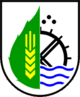    OBČINA ČRENŠOVCIUlica Prekmurske čete 209232 Črenšovci PRORAČUN OBČINE ČRENŠOVCIZA LETO 2020Črenšovci, december 2019Kazalo vsebine:OBČINA ČRENŠOVCI	1I. SPLOŠNI DEL	3A. BILANCA PRIHODKOV IN ODHODKOV	-538.854 €	3C. RAČUN FINANCIRANJA	-11.146 €	16II. POSEBNI DEL	17A. BILANCA PRIHODKOV IN ODHODKOV	-3.830.543 €	17C. RAČUN FINANCIRANJA	-60.070 €	74IV. KLASIFIKACIJA PLANA PRORAČUNA 2020 – PROGRAMSKA KLASIFIKACIJA	75IV. NAČRT RAZVOJNIH PROGRAMOV- TABELARNI DEL	76V. KLASIFIKACIJA PLANA PRORAČUNA 2020 – FUNKCIONALNA KLASIFIKACIJA	77VI. ODLOK O PRORAČUNU OBČINE ČRENŠOVCI ZA LETO 2020	79VII. KADROVSKI NAČRT ZA 2020 IN 2021	84PREDLOG KADROVSKEGA NAČRTA OBČINE ČRENŠOVCI	85ZA LETO 2020	85VIII. TABELARNI DEL SPLOŠNEGA DELA PRORAČUNA ZA LETO 2020	87I. SPLOŠNI DELA. BILANCA PRIHODKOV IN ODHODKOV	-538.854 €PRIHODKI	3.291.689 €7 PRIHODKI IN DRUGI PREJEMKI	3.291.689 €Splošni del proračuna je sestavljen po ekonomski klasifikaciji.Ekonomsko klasifikacijo javnofinančnih prejemkov in izdatkov določa Pravilnik o enotnem kontnem načrtu za proračun, proračunske uporabnike in druge osebe javnega prava. Daje odgovor na vprašanje KAJ se plačuje iz javnih sredstev. Je temelj strukture proračuna. Od leta 2000 se uporablja pri pripravi in izvrševanju državnega in občinskih proračunov, pri pripravi finančnih načrtov javnih skladov, agencij in javnih zavodov ter pri pripravi njihovih poročil o realizaciji oziroma pri pripravi zaključnih računov.V skladu z Zakonom o javnih financah sestavljajo splošni del proračuna tri bilance in sicer:Bilanca prihodkov in odhodkov,Račun finančnih terjatev in naložb,Račun financiranja.Tabele splošnega dela proračuna vsebujejo:*	Realizacija 2018*	Plan proračuna 2019* 	Rebalans proračuna 2019*	Predlog rebalansa proračuna 2020*	Indeks Plan 2020/Rebalans proračuna 2019	Proračunski prihodki se delijo na:-	davčne prihodke (70),-	nedavčne prihodke (71),-	kapitalske prihodke (72),-	prejete donacije (73),-	transferne prihodke (74).PRIHODKI PRORAČUNA bi se naj v letu 2020 realizirali v predvideni višini 3,291.689 €, oz. 7,8 % več glede na rebalans 2019.70 DAVČNI PRIHODKI	2.504.449 €700 Davki na dohodek in dobiček	2.361.740 €A - BILANCA PRIHODKOV IN ODHODKOV PRORAČUNAMeseca oktobra 2019 nam je Ministrstvo za finance posredovalo Proračunski priročnik za pripravo proračunov občin za leto 2020. V prilogi je posredovalo tudi globalne makroekonomske okvire razvoja Slovenije. Temeljna ekonomska izhodišča in predpostavke za pripravo občinskega proračuna so sestavni del navodila za pripravo občinskega proračuna. Pri pripravi proračuna smo upoštevali realizacijo za preteklo leto oz. leto 2019. Predvideva se, da bo povprečna stopnja inflacije v letu 2020 znašala 2,00 %.Z dopisom št. 4101-3/2015/10 z dne 1.10.2019 pa je Ministrstvo za finance posredovalo občinam podatke o primerni porabi, dohodnini in finančni izravnavi za leto 2020.Globalni makroekonomski okviri za leto 2020 (jesenska napoved) so naslednji:- Za leto 2020 je predvidena realna rast bruto domačega proizvoda za 3,4% - Predvidena rast zaposlenosti po nacionalnih računih(v %) v letu 2020 0,8 %- Stopnja registrirane brezposelnosti naj bi bila v letu 2020 7,2% - Realna rast izvoza proizvodov in storitev v letu 2020 naj bi bila 7,1 %. - Rast uvoza proizvodov in storitev naj bi bila v letu 2020 7,3% - Realna rast končne potrošnje (zasebne in državne) naj bi bila v letu 2020 2% - Delež državne potrošnje v BDP naj bi bil v letu 2020 17,7% - Delež investicij v BDP naj bi v letu 2020 znašal 21,3% - Letna stopnja inflacije v obdobju december na december preteklega leta je za leto 2020 predvidena v višini 2,4% - Povprečna letna rast cen (I-XII tekočega leta / I-XII preteklega leta) naj bi bila 2,3%.ob tem naj bi bilo število prebivalcev v Sloveniji 2.055.279, število prebivalcev v občini Črenšovci pa 4.074 (podatki na dan 1.1.2019).Način oblikovanja proračunov občin v R Sloveniji je predpisan. Za pomoč občinam pri sestavi proračunov Ministrstvo za finance vsako leto občinam  posreduje podrobnejša navodila za sestavo občinskega proračuna in finančnih načrtov neposrednih uporabnikov skladno z določili ZJF in Zakona o računovodstvu ter njunih podzakonskih predpisov. Navodila so izdana v proračunskem priročniku za sestavo občinskega proračuna za leto 2020 – vir: https://skupnostobcin.si/2019/10/proracunski-prirocnik-za-pripravo-proracuna-obcine-za-leti-2020-in-2021/Namen proračunskega priročnika je pomoč občinam pri sestavi proračunov, predvsem pa poenotenje proračunskih aktov. Z namenom poenotenja in primerljivosti izdatkov občinskih proračunov, je minister za finance izdal Pravilnik o programski klasifikaciji izdatkov občinskih proračunov, ki je bil objavljen v Uradnem listu RS, št. 57/05, 88/05 – popr., 138/06 in 108/08). Na podlagi tega pravilnika se je v letu 2006 programska klasifikacija prvič uporabila pri pripravi občinskih proračunov in finančnih načrtov neposrednih uporabnikov za leto 2006.Oblika in vsebina proračuna je tako predpisana in poenotena za vse slovenske občine, s čimer je zagotovljena primerljivost med občinskimi proračuni in tudi z državnim proračunom.70 - DAVČNI PRIHODKI700 - Davki na dohodek in dobičekPRIMERNA PORABA OBČINEPrimerna poraba predstavlja primeren obseg sredstev za financiranje z zakonom določenih nalog. Ministrstvo za finance ugotovi primerno porabo posamezne občine na podlagi dolžine lokalnih cest in javnih poti v občini, površine občine, deleža prebivalcev, mlajših od 15 let indeleža prebivalcev, starejših od 65 let v občini, števila prebivalcev občine in povprečnine. Za izračun prihodkov občine za financiranje primerne porabe (dohodnina) je potrebno ugotoviti tudi primeren obseg sredstev za financiranje primerne porabe, ki pomeni merilo za ugotovitevprihodkov iz dohodnine za financiranje primerne porabe. Za financiranje primerne porabe tako pripada občinam 54% dohodnine, ki se med občine razdeli najprej v višini 70% vsem občinam enako, ostalih 30% dohodnine ter del od 70% dohodnine, ki presega primeren obseg sredstev pa se razdeli kot solidarnostna izravnava v višini razlike med 70% dohodnine in primernim obsegom sredstev za financiranje primerne porabe. Kot dodatna solidarnostna izravnava se občinam razdeli razlika med dohodnino v višini 54 % in prihodki od 70% dohodnine in solidarnostne izravnave in sicer le-ta pripada občinam, katerih primeren obseg sredstev za financiranje primerne porabe je nižji od primerne porabe. Finančna izravnava predstavlja sredstva, ki se v posameznem proračunskem letu dodelijo občini, ki s prihodki za financiranje primerne porabe (dohodnina) ne more financirati svoje primerne porabe.Povprečnina, ki je eden izmed elementov za izračun primerne porabe in s tem dohodnine in finančne izravnave, je izračunana na podlagi Uredbe o metodologiji za izračun povprečnine za financiranje občinskih nalog (Uradni list RS, št. 51/09) in Pravilnika o določitvi podprogramov, ki se upoštevajo za izračun povprečnih stroškov za financiranje nalog občin  (Uradni list RS, št. 48/17).  Povprečnina predstavlja na prebivalca v državi ugotovljen primeren obseg sredstev za financiranje z zakonom določenih nalog. Na podlagi predloga Zakona o spremembah in dopolnitvah zakona o izvrševanju proračunov RS za leti 2020 in 2021 je povprečnina občin za leto 2020 določena v višini 589,11 EUR. V 55. členu ZIPRS1718 je določeno, da občinam, pri katerih prihodki od dohodnine iz tretjega odstavka 6. člena ZFO-1, izračunani na podlagi 14. člena ZFO-1, presegajo primerno porabo, ti prihodki pripadajo samo do višine primerne porabe.Število prebivalcev se upošteva po podatkih Statističnega urada RS. Zajemajo se državljani RS s stalnim prebivališčem v RS in tujci z izdanim dovoljenjem za stalno prebivanje v RS. Upoštevani so podatki na dan 1. januarja 2019.Za občino Črenšovci je bilo pri izračunu primerne porabe upoštevanih 4.074 prebivalcev.Izračun koeficientov Pi in Ci zajema površino posamezne občine v km2 in dolžino lokalnih cest in javnih poti v posamezni občini. Na podlagi teh podatkov in podatkov o številu prebivalcev sta izračunana koeficienta Pi (razmerje med površino posamezne občine na prebivalca in površina celotne države na prebivalca) in Ci (razmerje med dolžino lokalnih cest in  javnih poti na prebivalca v posamezni občini in dolžino lokalnih cest in javnih poti na prebivalca v celotni državi). Površina občine je upoštevana na podlagi podatkov Geodetske uprave RS, dolžina lokalnih cest in javnih poti pa po podatkih Ministrstva za promet – Direkcije RS za ceste.Izračun koeficientov Mi in Si zajema delež prebivalcev občine, mlajših od 15 let v celotnem prebivalstvu občine in  delež prebivalcev občine, starejših od 65 let v celotnem prebivalstvu občine. Na podlagi teh deležev sta izračunana koeficienta Mi (razmerje med deležem prebivalcev mlajših  od 15 let v posamezni občini in povprečjem deležev prebivalcev, mlajših od 15 let v državi) in Si (razmerje med deležem prebivalcev, starejši od 65 let v posamezni občini in povprečjem deležev prebivalcev, starejših od 65 let v državi).Vsota korigiranih kriterijev tako zajema vsoto korigiranih kriterijev, ki se upoštevajo za izračun primerne porabe občine. Primerna poraba občine je tako izračunana na podlagi fiksnega deleža, ki se na korigira ter spremenljivega deleža, ki se korigira s kriteriji Pi, Ci, Mi in Si. Vsota korigiranih kriterijev za izračun primerne porabe občine je po posameznih občinah zaradi upoštevanja kriterijev večja ali manjša od 1,00.Za občino Črenšovci znaša vsota korigiranih kriterijev za leto 2020  0,9758.Primerna poraba se izračuna kot zmnožek vsote korigiranih kriterijev, povprečnine in števila prebivalcev. Tako primerna poraba za Občino Črenšovci za leto 2020 znaša 2,342.186 €.DohodninaObčinam pripada skupaj 54% dohodnine vplačane v predpreteklem letu. Za Občino Črenšovci v letu 2020 to znaša 2,361.740 €.Finančna izravnavaObčini, ki v posameznem proračunskem letu s prihodki iz dohodnine ne more financirati primerne porabe, se iz državnega proračuna dodeli finančna izravnava v višini razlike med primerno porabo občine in dohodnino. Občini Črenšovci v letu 2020 ne pripada finančna izravnava.703 Davki na premoženje	128.609 €Med davke na premoženje (703) sodijo:-	davki na nepremičnine,-	davki na dediščine in darila,-	davki na promet nepremičnin in finančno premoženje.V to skupino davkov sodijo davki na uporabo, lastništvo ali prodajo premoženja (premičnin in nepremičnin) in se zaračunavajo bodisi v določenih časovnih intervalih, v enkratnem znesku ali ob prenosu lastništva. Sem sodijo tudi davki na dediščine in darila, davki na promet nepremičnin in na finančno premoženje. Načrtujemo 128.609 € prihodkov.704 Domači davki na blago in storitve	14.100 €Zajemajo dajatve na proizvodnjo, pridobivanje, prodajo, prenos, dajanje v najem blaga in storitev ter dajatve v zvezi z uporabo ali z izdajo dovoljenja za uporabo blaga ali izvajanjem storitev.Za takse-namenske prejemke proračuna velja načelo, da v kolikor so vplačani v proračun v nižjem oz. višjem obsegu, kot so izkazani v proračunu, lahko uporabnik prevzema in plačuje obveznosti v višini dejansko vplačanih sredstev. V primeru, da namenska sredstva niso porabljena v celoti, se prenesejo v proračun za naslednje leto.Iz naslova te skupine davkov načrtujemo davke na posebne storitve v višini 2.000 € iz naslova davka na dobitke od iger na srečo in zamudnih obresti iz tega naslova.  Iz naslova drugih davkov na uporabo blaga in storitev načrtujemo 12.100 € in sicer iz naslova okoljske dajatve za onesnaževanje okolja zaradi odvajanja odpadnih voda 9.500 € in 2.500 € iz naslova  pristojbine za vzdrževanje gozdnih cest.  S spremembo Zakona o financiranju občin so okoljske dajatve postale prihodek proračuna občine, kjer je nastala obremenitev okolja, zaradi katere je predpisana okoljska dajatev. Poraba teh sredstev je strogo namenska, saj sredstva lahko porabimo za gradnjo infrastrukture, namenjene izvajanju občinskih obveznih javnih služb varstva okolja v skladu z državnimi operativnimi programi, sprejetimi s predpisi varstva okolja na področju čiščenja in odvajanja odpadnih voda, ravnanja z komunalnimi odpadki in odlaganja odpadkov.Skupna ocena teh prihodkov v letu 2020 znaša 14.100,00 €.71 NEDAVČNI PRIHODKI	317.883 €710 Udeležba na dobičku in dohodki od premoženja	126.983 €Na kontih skupine 71 se izkazujejo vsi nepovratni in nepoplačljivi tekoči prihodki, ki niso uvrščeni v skupino davčnih prihodkov. V to skupino uvrščamo prihodke iz udeležbe na dobičku in dividend ter presežkov prihodkov nad odhodki javnih podjetij, javnih finančnih institucij in drugih podjetij, v katerih ima občina svoje finančne naložbe, prihodke od obresti, prihodke od premoženja, takse in pristojbine, denarne kazni ter tisti del prihodkov, ki so ustvarjeni s prodajo blaga in storitev na trgu. Največji del predstavljajo prihodki od najemnin in zakupnin. V letošnjem letu načrtujemo 126.983 € prihodkov.711 Takse in pristojbine	5.000 €Med takse in pristojbine uvrščamo tiste takse in pristojbine, ki predstavljajo delno plačilo za opravljene storitve javne uprave in se delijo na sodne in upravne. Občina načrtuje, da bo v letu 2020 zbrala 5.000 € iz naslova upravnih taks ( z izdajo soglasij in odločb).712 Globe in druge denarne kazni	6.800 €Med te prihodke prištevamo:- globe za prekrške, ki jih plačujejo pravne in fizične osebe zaradi prestopkov in prekrškov po različnih zakonih oz. izrekih Medobčinskega inšpektorata ter - prihodke iz naslova  degradacije in uzurpacije prostora - črne gradnje. Planiramo jih v skupni višini 6.800,00 €.714 Drugi nedavčni prihodki	179.100 €Občina planira pod skupino 714 - drugi nedavčni prihodki iz naslova vodarine ter kanalščine (dolg iz preteklih let), omrežnine, čiščenja, odvajanja, vplačila gospodinjstev in pravnih oseb za komunalni prispevek, letnega prispevka za grobna mesta, nakazil Zavarovalnice Triglav d.d. za kritje škod na občinskem premoženju in drugih izrednih nedavčnih prihodkov.Pri pripravi proračuna smo upoštevali sklep Občinskega sveta Črenšovci, ki je bil sprejet na 5. seji z dne 23.4.2019, da se prihodki iz naslova komunalnih prispevkov, ki bodo odmerjeni vlagateljem v nove ali širitev obstoječih poslovnih in proizvodnih objektov v Občini Črenšovci subvencionirajo oz. zmanjšajo do 1/2 oz. 50 %, s poudarkom na zaposlovanju občank in občanov občine Črenšovci. Prav tako se subvencionira komunalni prispevek do ½ fizičnim osebam za stanovanjsko gradnjo.Predvidevamo, da bi se v letu 2020 naj realiziralo 179.100 € drugih nedavčnih prihodkov.72 KAPITALSKI PRIHODKI	102.500 €720 Prihodki od prodaje osnovnih sredstev	50.000 €To so prihodki, ki bodo realizirani iz naslova prodaje realnega premoženja, to je prodaje zgradb oz. stanovanj v občinski lasti. V mesecu juliju 2019 je bilo opravljenih 9 cenitev stanovanj v naši lasti ( v Črenšovcih, G. Bistrica in v Lendavi). Namera o prodaji se je vključila v načrt prodaje stvarnega premoženja občine, ki ga je potrdil tudi Občinski svet. Po opravljenem javnem zbiranju ponudb za odprodajo v mesecu oktobru, smo pridobili 3  ponudbe. Dve pogodbi za odprodajo stanovanj ( eno v Lendavi, Tomšičeva 1 in eno v Črenšovcih, Juša Kramarja 8) sta v fazi podpisovanja. V mesecu januarju se bo podpisala še ena pogodba za prodajo stanovanja na Gornji Bistrici 115. V letu 2020 bomo razpis za prodajo preostalih stanovanj ponovili. 1.	Gornja Bistrica 115		Stanovanje	42,20 m2  1/1	13.500,00 	13.500,00 2.	Juša Kramarja 8, Črenšovci	Stanovanje	53,28 m2	 1/1	20.400,00 	20.400,00 *3.	Juša Kramarja 8, Črenšovci	Stanovanje	38,31 m2	 1/1	12.500,00 	12.500,00 *4.	Gornja Bistrica 115	Stanovanje	62,80 m2	 1/1	  9.300,00 	  9.300,00 5.	Tomšičeva ulica 1, Lendava	Stanovanje	51,78 m2  1/1	35.700,00 	35.700,00  6.	Gornja Bistrica 115		Stanovanje	62,80 m2	 1/1	20.000,00 	20.000,00 7.	Tomšičeva ulica 1, Lendava	Stanovanje	52,60 m2	 1/1	37.600,00  	37.600,00 8.	Tomšičeva ulica 1, Lendava	Stanovanje	41,97 m2	 1/1	29.200,00	29.200,009*.	Tomšičeva ulica 1, Lendava  Stanovanje	41,97 m2	1/1	22.700,00	22.700,00*-prodana stanovanja 2019					Skupaj:		200.900,00 €Realno je pričakovati, da bi ob ponovitvi razpisa v letu 2020 iztržili še cca. 50.000,00 € iz  naslova prodaje stanovanj.722 Prihodki od prodaje zemljišč in neopredmetenih sredstev	52.500 €Občina Črenšovci bo prav tako v 2020 ponovno ponudila v odkup stavbna zemljišča, katerih je lastnica, pod pogoji, ki so bili dorečeni v Načrtu prodaje stvarnega premoženja občine z dne 17.7.2019; le ta-so:št. parcele	    k.o.		vrsta rabe	           površina	         delež	     vrednost deleža v EUR*1337/11	140-Črenšovci	stavbno zemljišče	5.348 m2	1/1	43.265,32 	43.265,32 1337/12	140-Črenšovci	stavbno zemljišče	5.380 m2	1/1	43.524,20 	43.524,20 1337/13	140-Črenšovci	stavbno zemljišče	5.296 m2	1/1	42.844,64 	42.844,64 1337/14	140-Črenšovci	stavbno zemljišče	5.286 m2	1/1	42.763,74 	42.763,74 823		142-S. Bistrica	stavbno zemljišče	   712 m2	1/1	7.120,00 	 	 7.120,00  1133, 1132/1 	138 – Trnje	stavbno zemljišče	1.795 m2	1/1	16.873,00 	16.873,00 303/4, 302/6	143-D. Bistrica	stavbno zemljišče	1.375 m2	1/1	13.750,00 	13.750,00*prodaja  zemljišča realizirana v letu 2019Realno je pričakovati, da bi ob ponovitvi postopka razpisa v letu 2020 iztržili še cca. 50.000,00 € iz  naslova prodaje stavbnih zemljišč.74 TRANSFERNI PRIHODKI	366.857 €740 Transferni prihodki iz drugih javnofinančnih institucij	169.849 €Med transferne prihodke spadajo vsa sredstva, ki so prejeta iz državnega proračuna in iz proračuna drugih lokalnih skupnosti. Ti prihodki niso izvirni javnofinančni prihodki, pač pa predstavljajo transfer sredstev iz drugih blagajn javnega financiranja.Občini, ki v posameznem proračunskem letu s prihodkom iz dohodnine  ne more financirati primerne porabe, se iz državnega proračuna dodeli finančna izravnava v višini razlike med primerno porabo občine in dohodnino. Izračun finančne izravnave zajema izračun finančne izravnave kot razlike med primerno porabe občine in dohodnino oziroma v prehodnem obdobju med primerno porabo občine ter seštevkom dohodnine in davčnih prihodkov občine. Prihodkov finančne izravnave letos ne planiramo.Ostala prejeta sredstva iz državnega proračuna so razdeljena na:1. Prejeta sredstva iz državnega proračuna za investicije- požarna taksa v višini 6.800 €,- nepovratni del sredstev MGRT za financiranje projektov občine po 21. členu ZFO-1 v višini 97.849 €,- Prejeta sredstva iz državnega proračuna za tekočo porabo; Načrtujemo prihodke iz naslova sofinanciranja delovanja SOU-Medobčinskega inšpektorata v letu 2019, povračilo za vzdrževanje gozdnih cest 2019 in povračila sredstev za javna dela. Ocenjujemo 16.000 €  prihodkov.Občina Črenšovci je bila v letu 2019 uspešna pri kandidaturi za sofinanciranje programov javnih del 2019 le pri enem programu, tj: Pomoč pri razvoju in pospeševanju turizma od 3.6.-31.12.2019 za 1 brezposelno osebe VI. stopnje izobrazbe. Omenjeni program bomo prijavili ter podaljšali do 2.6.2020. Prijavili bomo tudi program vzdrževanja in urejanja cest.741 Prejeta sredstva iz državnega proračuna iz sredstev proračuna Evropske unije in iz drugih držav	197.008 €1. Izgradnja kolesarske steze Lendava-Velika Polana-ČrenšovciNamen projekta je povezati mestno naselje Lendava zvezno z naselji Velika Polana in Črenšovci v neposredni okolici, kjer dnevno migrirajo prebivalci in omogočiti varno povezavo v samem mestnem naselju Lendava, predvsem z rešitvijo nevarnih odsekov na Kranjčevi in Glavni ulici, ter tako spodbuditi in omogočiti prebivalcem varno vožnjo s kolesom na kratkih dnevnih poteh. Poudarek je na mladi in starejši populaciji, ki je z vidika mobilnosti ranljiva v prometu. Kolesarska povezava bo omogočila povezavo med že izgrajeno infrastrukturo ter se navezala na načrtovano regijsko kolesarsko omrežje ter obstoječo Celostno prometno strategijo občine Lendava. Pomemben rezultat izgradnje te povezave je zagotovitev pogojev za dnevno mobilnost ker je Lendava srednješolski center, nudi možnosti samostojnega obiskovanja obšolskih dejavnosti v Lendavi ter obisk javnih institucij in s tem omogoča povezavo med kraji ne samo znotraj enega kraja temveč 3 občin na večjem območju. Dalje te občine povezujejo druge občine in ustvarjajo regijsko kolesarsko mrežo ter s tem ustvarjajo kakovostnejšo življenje na podeželju.Z implementacijo zastavljenega projekta doprinesemo k uresničitvi ciljev in vizije Celostne prometne strategije Občine Lendava. Vizija celostne prometne strategije se glasi VRNITEV PROSTORA PEŠČEM IN KOLESARJEM. Promet se umika pešcem in kolesarjem. Mesto se razbremeni tovornega, zlasti tranzitnega prometa in zagotavlja dobre pogoje za pešačenje, kolesarjenje ter ima učinkovit in dostopen javni potniški promet. Dobra povezanost je je zagotovljena tako znotraj Lendave kot tudi v medkrajevnem in regijskem smislu, pri čemer se daje poudarek predvsem na dolgih kolesarskih in peš povezavah. S prenovo omrežja kolesarskih in sprehajalnih poti, ureditvijo novih kolesarskih pot i in ustrezno razmestitvijo dejavnosti v prostoru se zmanjšuje potrebe po uporabi osebnih vozil. Projekt doprinese k zastavljenemu cilju povečati število in dolžino kolesarskih povezav v Lendavi z hkratnim povečanjem števila in dolžine kolesarskih povezav z zaledjem Lendave. Hkrati doprinese k cilju povečati delež kolesarjev do 2022.Projekt nagovarja enega izmed ključnih problemov znotraj CPS Lendava, ki navaja, da povezav izven mesta skoraj ni in tako onemogočajo kolesarjenje med Lendavo in zaledjem ter ostalimi občinami. Projektna ideja je skladna s prednostno naložbo 4.4. Spodbujanje multimodalne urbane mobilnosti v okviru OP EKP 2014-2020. Na podlagi sklepa Vlade RS št. 30301-5/2017/4 z dne 1-6-2017 se bo v okviru prednostne naložbe 4.4. Spodbujanje multimodalne mobilnosti sofinancirala gradnja regionalnih kolesarskih povezav za zagotavljanje trajnostne mobilnosti. Regionalna poveza v tem povabilu pomeni gradnjo regionalnihkolesarskih povezav za zagotavljanje trajnostne mobilnosti ne glede na kategorizacijo. Takšna povezava mora zagotavljati dnevno mobilnost kolesarjev.Cilji projekta:- izgradnja kolesarske povezave med občino Lendava, Velika Polana in Črenšovci v dolžini 6.500 m;- dvig multimodalnosti prebivalcev;- vključitev v regijsko kolesarsko omrežje.Ciljne skupni projekta so tako šoloobvezni otroci, starejša populacija, dnevni delovni migranti, prebivalci.Kazalniki projekta:-Kolesarska steza Občina Lendava 3550 m-Kolesarska steza Občina Črenšovci 870 m-Kolesarska steza Velika Polana 2080 m------------------------------------------Skupaj: 6500 mKolesarska steza Črenšovci bo potekala ob lokalni cesti LC - 050042, v k.o. Črenšovci na naslednjih parcelnih številkah: 110, 108, 106, 105, 104, 103, 102, 101, 100, 99, 98, 97, 96, 95, 834, 835, 836, 837, 838, 839, 840, 841, 842, 843, 844, 845, 856,1453, 970,1454.Skupna vrednost projekta po tekočih cenah znaša 1,194.521,21 € z DDV. Projekt bi naj bil končan v letu 2020.Vrednost projekta za območje občine Črenšovci znaša 165.656,37 € z DDV.Od tega bi se vrednost projekta za našo občino pokrila naslednjih virov v letu 2020:- iz sklada EU - ESRR 69.958,34 €,  - iz proračuna RS 17.489,59 € in- iz proračuna občine Črenšovci 78.208,44 €.2. Južna kolesarska povezava v občini Črenšovci in Beltinci Predmet investicije je gradnja regionalnih kolesarskih povezav v Občini Beltinci in Občini Črenšovci za zagotavljanje dnevne mobilnosti med naselji navedenih občin in regijskim središčem. Varne in udobne kolesarske povezave bodo zagotavljale zvezno povezavo med naselji obeh občin in z regijskim središčem.Namen projekta je torej povezati urbano naselje Beltinci zvezno z naselji v občini Črenšovci v neposredni okolici, kjer dnevno migrirajo prebivalci in spodbuditi in omogočiti prebivalcem varno vožnjo s kolesom na kratkih dnevnih poteh. Poudarek je na mladi in starejši populaciji, ki je z vidika mobilnosti ranljiva v prometu. Kolesarska povezava bo omogočila povezavo med že izgrajeno infrastrukturo ter se navezala na načrtovano regijsko kolesarsko omrežje ter obstoječo Celostno prometno strategijo občine Beltinci. Pomemben rezultat izgradnje te povezave je zagotovitev pogojev za dnevno mobilnost in s tem omogočanje povezave med kraji ne samo znotraj enega kraja temveč dveh občin na širšem območju. Projekt bo prispeval k realizaciji ciljev in ciljnih vrednosti Celostne prometne strategije Občine Beltinci, Optimalno izkoriščanje potencialov kolesarjenja. Občina Črenšovci še nima izdelane in sprejete  Celostne prometne strategije, so pa cilji in ciljne vrednosti podobne kot v Občini Beltinci.Kolo je univerzalno prevozno sredstvo, ki nam omogoča najcenejša in običajno tudi najhitrejša potovanja na kratkih in srednje dolgih poteh. S kolesom lahko preprosto opravljamo vsakodnevne opravke, od prevoza na delo (šolo), obiska prijateljev ali trgovine do njegove uporabe v prostem času kot vozila za rekreacijo. Občina Beltinci in Črenšovci si bosta prizadevali, da bodo ustvarjeni še boljši pogoji za uporabo koles kot prevoznega sredstva. To bosta dosegli s širitvijo mreže kolesarskih poti. Projekt je skladen z zahtevanimi povabila razvojnim svetom regij za dopolnitev dogovora za razvoj regije – drugo povabilo.Cilj projekta je vzpostaviti racionalne, varne in udobne kolesarske povezave v Občini Beltinci in Občini Črenšovci, med naselji obeh občin ter povezave z regijskim središčem.Za dosego tega ključnega cilja bodo urejeni posamezni odseki kolesarskih poti v obeh občinah in sicer:Občina Beltinci•	Dokležovje – Ižakovci - 2560 m•	Ižakovci – Melinci – 850 m•	Melinci 1200 m.•	Skupaj  4610 mObčina Črenšovci•	Gornja Bistrica – 1200 m.Skupna vrednost projekta po tekočih cenah znaša 902.164,27 € z DDV. Projekt bi naj bil končan v letu 2020.Vrednost projekta za območje občine Črenšovci znaša 190.000,00 € z DDV.Od tega bi se vrednost projekta za našo občino pokrila naslednjih virov v letu 2020:- iz sklada EU - ESRR 93.130,76 €,  - iz proračuna RS 23.282,69 € in- iz proračuna občine Črenšovci 73.586,55 €.3. LAS Projekt: Gibajmo se Občina Črenšovci (nosilka projekta) je skupaj s partnerji prijavila projekt na Javni poziv za izbor operacij za uresničevanje ciljev Strategije lokalnega razvoja na območju  LAS Pri dobrih ljudeh 2020 v letu 2019 za sredstva iz  Evropskega kmetijskega sklada za razvoj podeželja. Projekt je bil odobren v letošnjem letu in se bo začel izvajati v letu 2020. Namen operacije je ustvariti pogoje in možnosti za preživljanje prostega časa prebivalcev območja LAS v naravnem okolju, predvsem otrok. Na ciljnem območju še vedno primanjkuje urejenih aktivnih površin (površin za preživljanje prostega časa), predvsem za otroke, ki bi bile namenjene hoji, sprehajanju, teku, druženju, igram na prostem, itd. Torej primanjkujejo površine namenjene povprečnemu prebivalcu, ki se ne ukvarja aktivno s športom, mladim družinam, starejšim. Z vzpostavitvijo mreže gibalnih točk in tematskih poti bodo aktivirane zelene površine na LAS območju, ki bodo namenjene druženju in rekreaciji v naravi tako otrok kot odraslih ter dopolnitev gibalnih točk z infrastrukturo namenjeno otrokom. Operacija prinaša:Izboljšane možnosti za preživljanje prostega časa prebivalcev ciljnega območja LAS, predvsem otrok,Izboljšano stanje rekreacijske infrastrukture na ciljnem območju LAS, izboljšana turistična ponudba območja LAS osnovana na kulturnih in naravnih danosti ciljnega območja LAS, dvig ozaveščenosti o varovanju naravne krajine in pomembnosti ter gibanja v njejvečja usposobljenost turističnih akterjev in tudi lokalnih prebivalcev.Razvija novi program in produkt za otroke, mladino in odraslo populacijo.Tabela 1: Celotni investicijski stroški so ocenjeni v naslednjem obsegu (cene marec 2019)-vir DIIPTabela 2 – Lokacija v Črenšovcih (vir: DIIP)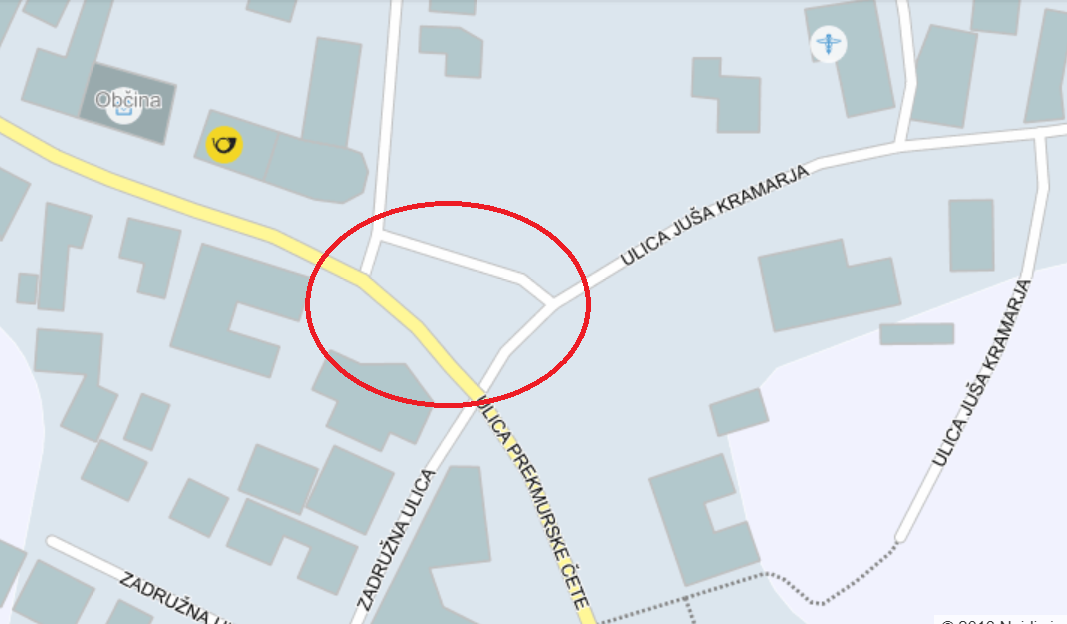 Tabela 3: Viri financiranja – struktura celotni stroški  (z DDV, vir: DIIP)                              Na odhodkovno stran proračuna na konto: 4204026 smo rezervirali 77.009 € za izvedbo projekta (za gradbeno obrtniška dela in za nabavo igral).ODHODKI	3.830.543 €V 2020 predvidevamo skupno 3,830.543,00 € prihodkov, kar je za 13,58 % več glede na rebalans 2019.40 TEKOČI ODHODKI                                                                                                                                                      1,100.160 €400 Plače in drugi izdatki zaposlenim	  254.970 €Pri planiranju plač županji in zaposlenim za leto 2020 se je upoštevala sistematizacija delovnih mest v Občinski upravi Občine Črenšovci in plače, ki jih določa Zakon o sistemu plač. Pri planiranju drugih izdatkov zaposlenih so se upoštevala sredstva za prehrano zaposlenim in sredstva za prevoz na delo. Za plače in druge izdatke zaposlenim v Občini Črenšovci (županja, občinska uprava, javna dela) načrtujemo skupaj 254.970 € odhodkov. V proračun 2020 smo vkalkulirali  strošek polletne plače za direktorja občinske uprave  – od 1.7.2019 naprej (v skladu z Uredbo o plačah direktorjev v javnem sektorju, Ur. l. RS, št. 68/17, 4/18, 30/18), pripada direktorju občinske uprave občine Črenšovci 48. plačni razred. Glede na dejstvo, da imamo z osebo, zaposleno za čiščenje objektov sklenjeno podjemno pogodbo (mesečno opravi okrog 50-70 ur), ki je najdražja oblika zaposlitve, smo v proračun 2020 vkalkulirali tudi strošek  plače za zaposlitev čistilke (delovno mesto: čistilka: II) za polovični delovni čas (4 ure na dan)  za 11 mesecev. Občina je v preteklih letih reševala problematiko urejanja javnih površin in romskih naselij preko začasnih zaposlitev v okviru javnih del. Zaradi spremenjenih razpisnih pogojev ZZ RS glede pogojev za javna dela v letu 2019 občini ti programi niso bili odobreni. Obseg del vzdrževanja in urejanja javnih površin, ki ga je bilo potrebno nujno izvesti, je zahtevala zaposlitev dveh delavcev v okviru režijskega obrata od aprila oz. avgusta 2019 naprej, dodatne delavce smo zaposlovali tudi preko Študentskega servisa. Zaradi upokojitve delavca so v proračunu 2020 predvidena sredstva za izplačilo zakonsko določene odpravnine (3 povprečne bruto plače). Na izpraznjeno delovno mesto se predvideva tudi nova zaposlitev s 1.7.2020. V primeru, da bodo občini odobreni programi javnih del za leto 2020 ter za izvedbo le-teh zagotovljena ustrezna delovna sila se bodo potrebna sredstva za te namene zagotavljala v rebalansu 2020.Trenutno smo v proračun vključili sredstva za financiranje podaljšanja odobrenega programa javnih del iz leta 2019 še do 2.6.2020. 401 Prispevki delodajalcev za socialno varnost	41.131 €Prispevki delodajalcev za socialno varnost (prispevke na bruto plače), ki jih delodajalci plačujejo za posamezne vrste obveznega socialnega zavarovanja zaposlenih. Obseg sredstev za prispevke delodajalcev je določen na podlagi veljavnih stopenj in ugotovljenega obsega sredstev za plače. Načrtujemo 41.131 € odhodkov.402 Izdatki za blago in storitve	745.792 €Sredstva, ki so v proračunu predvidena za plačilo dobavljenega blaga in opravljenih storitev neposrednih proračunskih uporabnikov, pokrivajo izdatke, ki so namenjeni operativnemu delovanju občinske uprave, kot tudi za izvedbo nekaterih programskih nalog. Izdatki za blago in storitve vključujejo vsa plačila za kupljeni material in drugo blago ter plačila za opravljanje storitve, ki jih občina pridobiva na trgu. Sem sodijo vsi nakupi materiala, goriva in energije, izdatki za tekoče vzdrževanje in popravila, plačilo potnih stroškov, izdatki za vse vrste storitev, ki jih za občino opravljajo bodisi pravne ali fizične osebe. Vključujejo tudi izdatke za nakupe drobne opreme, ki je klasificirana glede na računovodska pravila med tekočimi odhodki in sicer glede na njihovo vrednost ali življenjsko dobo. V navedeno skupino sodijo tudi programski stroški iz naslova izobraževanja, plačila članom različnih komisij in odborov, članarina, plačila poštnih in bančnih storitev. Načrtujemo 745.792,00€ odhodkov. Glede na proračun 2019 ni bistvenih razlik pri omenjenih izdatkih v l. 2020.Načrtujemo naslednja vzdrževalna dela na naslednjih občinskih objektih – iz konta: 4025032- klubski prostori NK Črenšovci,- stari gasilski dom Žižki,- MV Črenšovci,- pokritje zbirnega centra na Sr. Bistrici- kletni prostori GD Črenšovci in ostala- sanacijska dela na objektih po predlogu vaških odborov.403 Plačila domačih obresti	2.650 €Na kontih 4031 in 4033 Plačila obresti od kreditov bankam in drugim domačim kreditodajalcem so izkazana sredstva, ki so namenjena plačilu obresti za najeta 2 dolgoročna kredita. Načrtujemo 2.650 € odhodkov v ta namen.409 Rezerve	55.617 €V okviru te vrste odhodkov se predvideva izločitev dela proračunskih sredstev v stalno proračunsko rezervo, ki se namenja za odpravo posledic naravnih nesreč, kot so poplave, visok sneg, močan veter, toča, pozeba, suša, množični pojavi nalezljive človeške, živalske ali rastlinske bolezni in druge nesreče, ki jih povzročijo naravne sile in ekološke nesreče. Stalna proračunska rezerva je oblikovana kot sklad.Načrtuje se tudi oblikovanje splošne proračunske rezervacije, iz katere se sredstva namenjajo za naloge, ki niso bile predvidene v sprejetem proračunu in so nujne za izvajanje dogovorjenih nalog.Načrtujemo 31.617€ odhodkov. Za proračunski sklad Občine Puconci pa se namenja 24.000 €.41 TEKOČI TRANSFERI                                                                                                                                                   1,365.274 €410 Subvencije	65.000 €Subvencije vključujejo vsa nepovratna sredstva, dana javnim ali privatnim podjetjem, finančnim institucijam ali zasebnim tržnim proizvajalcem. Prejemniki teh sredstev jih obravnavajo kot prihodke tekočega poslovanja. Subvencije se izkazujejo pod različnimi nazivi: regresi, kompenzacije, premije, nadomestila, povračila in drugo. Najpogosteje je njihov namen bodisi znižanje cen za končnega uporabnika ali pa zvišanje dohodkov proizvajalcev. Načrtujemo 65.000 € odhodkov za naslednje namene:Subvencija cene omrežnine za vodovod upravljalcu sistema Eko park d.o.o. Lendava v višini 35.000 €; tj za 20 % manj kot v 2019. V letu 2019 je občina subvencionirala 69,76 % cene (oz. 2,51 €/priključek z DDV na mesec) omrežnine gospodinjstvom, v letu 2020 se predvideva subvencija občine največ v višini 2,05 € z DDV na mesec za priključek DN20.2. Pomoči v kmetijstvo v višini 10.000 € v skladu s Pravilnikom o ohranjanju in spodbujanju razvoja kmetijstva in podeželja v Občini Črenšovci (Ur. l. RS, št. 57/19)3. Subvencije privatnim podjetjem in zasebnikom v višini 10.000 €; pogoji za pridobitev le-teh so opredeljeni v Pravilniku o dodeljevanju sredstev za pospeševanje razvoja malega gospodarstva v Občini Črenšovci (Uradni list RS, št. 50/2016).Kot v prejšnjem letu smo v proračun 2020 vključili sredstva v višini 10.000€, do katerih bodo upravičeni zasebni investitorji, ki bodo v primeru rušenja propadajoče stavbe in gradnje nove stanovanjske hiše upravičeni do enkratne denarne pomoči v višini 2.500 €.411 Transferi posameznikom in gospodinjstvom	880.103 €Transferi posameznikom in gospodinjstvom zajemajo vsa plačila, namenjena za tekočo porabo posameznikov ali gospodinjstev in predstavljajo splošni dodatek k družinskim dohodkom ali pa delno ali polno nadomestilo posameznikom ali gospodinjstvom za posebne vrste izdatkov. Tudi za tovrstne transfere je značilno, da koristniki teh sredstev plačniku ne opravijo nikakršnih storitev oziroma ne nudijo nikakršnega nadomestila. Načrtujemo 880.103,00€ odhodkov. V tej podskupini so v okviru konta 4119 Drugi transferi posameznikom zajeti planirani odhodki za regresiranje oskrbe v domovih za odrasle, prevoze učencev, subvencioniranje stanarin in razlika v ceni za vrtec, drugi transferi posameznikom in gospodinjstvom.V 2020 povečujemo izdatke za VV storitve - konto 411921 na račun povečanja cen VV storitev v obeh vrtcih, ki veljajo za vrtec Bistrica od 1.2.2019 naprej in za vrtec Črenšovci od 1.11.2019 naprej, hkrati pa zmanjšujemo izdatke za plačilo oskrbnine za oskrbo starejših občanov v domovih – glede na realizacijo v 2019. Izplačila za družinskega pomočnika v letu 2020 ne planiramo.412 Transferi nepridobitnim organizacijam in ustanovam	71.762 €Transferi neprofitnim organizacijam in ustanovam predstavljajo tretjo skupino tekočih transferov, pri čemer se z neprofitnimi organizacijami razumejo javne ali privatne nevladne institucije, katerih cilj ni pridobitev dobička, ampak je njihov namen delovanja javno koristen, dobrodelen. Neprofitne organizacije so predvsem dobrodelne organizacije, verske organizacije, društva in podobno. Načrtujemo 71.762 € odhodkov. Za transfere, ki jih namenjamo za domača kulturna, športna in ostala društva ter za organizacijo dveh prireditev (Jena mena in Teden duhovnosti) povečujemo postavke za 20 % glede na leto 2019.413 Drugi tekoči domači transferi	348.409 €Drugi tekoči domači transferi zajemajo: sredstva, prenesena drugim občinam (predvsem za delovanje medobčinske inšpekcije), tekoče transfere v sklade socialnega zavarovanja zajemajo prispevek za zdravstveno zavarovanje, ki ga občina plačuje za občane, tekoče transfere v javne zavode in druge izvajalce javnih služb predstavljajo najobsežnejše transfere v javne zavode (osnovno šolo in vrtce) za plače ter izdatke za blago in storitve, tekoča plačila storitev drugim izvajalcem javnih služb, ki niso posredni proračunski uporabniki. Načrtujemo 348.409 € odhodkov.42 INVESTICIJSKI ODHODKI	1,243.109 € oz. 32,45 % proračuna420 Nakup in gradnja osnovnih sredstev	1,243.109 €Investicijski odhodki so plačila namenjena za pridobitev ali nakup opredmetenih in neopredmetenih osnovnih sredstev torej zgradb, prostorov, prevoznih sredstev, opreme, napeljav, novogradnje, rekonstrukcije in adaptacije ter investicijsko vzdrževanje in obnove, nakup zemljišč, pridobitev licenc, investicijskih načrtov, študij o izvedljivosti projektov in projektne dokumentacije. Investicijski odhodki pomenijo povečanje premoženja lokalne skupnosti. V tej skupini so planirani investicijski odhodki za vlaganje v komunalno in cestno infrastrukturo, za investicije v prostorsko planiranje, za nakup stanovanj in druge novogradnje. Načrtujemo 1,243.109,00 € odhodkov. Občina Črenšovci je izrazila interes za nakup 1 prostora v pritličju poslovnega objekta (ob kulturni dvorani). Prostor bi služil za potrebe uporabnikov kulturne dvorane (garderoba,…). V na namen je v predlogu proračuna rezerviranih 32.000,00 €.V letu 2020 se predvideva dokončna izvedba obeh kolesarskih poti ob sodelovanju z občino Velika Polana in občino Beltinci. Podroben karakteristik obeh investicij je podani pri obrazložitvi prihodkov proračuna 2020.Predračunska vrednost izgradnje obeh stez bi znašala 355.600,00 € z DDV.Rekonstrukcija ČN Bistrica Na podlagi izdanih odločb Inšpektorata za okolje RS je občina nemudoma dolžna pristopiti k sanaciji obeh čistilnih naprav, saj rezultati meritev kažejo, da čiščenje ne zagotavlja predpisanih parametrov in prihaja do prekomernega onesnaževanja recipientov, kamor se stekajo odpadne vode iz ČN.V zvezi je potrebno pripraviti sanacijski program s katerim se določi obseg del in terminski plan izvedbe. Glede na razpoložljiva sredstva v občinskem proračunu se je  v letošnjem letu začela prva fazo sanacije ČN Bistrica. Drugi del sanacije ČN Bistrica bo izveden v letu 2020.Izvajalec del je podjetje CID d.o.o. iz Kopra, izvajalska pogodba je bila podpisana z dne 21.10.2019. Obseg izvršenih del  pri sanaciji ČN Bistrica do konca leta bo v veliki meri odvisen od vremenskih razmer.  Rok za dokončanje je do konca leta 2020. Vrednost pogodbenih del znaša 853.000 € z DDV, v letu 2020 planiramo 580.000,00 € za dokončanje del. V letu 2020 bomo za sofinanciranje sanacije ČN Bistrica koristili nepovratna in povratna sredstva odobrena po 21. členu ZFO-1 za leto 2020 v skupni višini 146.773,00 €.Rekonstrukcija ČN ČrenšovciV letu 2020 se planira, da bi začeli s prvo fazo rekonstrukcije ČN Črenšovci.V ta namen smo rezervirali 90.000,00 €.   Tabela 1: Ocena vrednost rekonstrukcije ČN po sklopih po tekočih cenah v EUR (vir: osnutek DIIP, december 2019)Predračunska vrednost investicije znaša 1,265.809,01 € brez DDV. Rok za dokončanje del je konec leta 2023. Investicijska dokumentacija je v izdelavi.Za potrebe režijskega obrata planiramo nabavo kosilnice  višini 32.000,00 €. Postopek priprave dokumentov glede sprememb in dopolnitev občinskega prostorskega načrta in občinskega podrobnega prostorskega načrta je stekel že v letu 2018. V ta namen je v letošnjem proračunu predvidenih  20.000 €. Na postavki 4208 zagotavljamo še sredstva za izdelavo:- izdelavo poplavne študije za občino Črenšovci,- ostalo dokumentacijo za morebitno kandidaturo občine na razpisih. Načrtujemo skupno 42.500 € odhodkov. 43 INVESTICIJSKI TRANSFERI	122.000 €431 Investicijski transferi pravnim in fizičnim osebam	52.000 €So prenesena denarna nepovratna, namenjena plačilu investicijskih odhodkov pravnim osebam, ki niso proračunski uporabniki, stroškov za nabavo opreme ali drugih osnovnih sredstev, investicijsko vzdrževanje v skladu s pogodbo. Načrtujemo 52.000 € odhodkov: za investitorja PGD Dolnja Bistrica, ki je v letu 2019 začel z obnovo starega vaškega doma in ureditev muzeja na Dolnji Bistrici v višini 50 % predračunske vrednosti tj. 25.000€.Župnija Črenšovci namerava v letu 2020 pristopiti k ureditvi – tlakovanja stranskega vhoda v cerkev. Predračunska vrednost omenjenih del bi znašala 17.000 €, občina bi sofinancirala investicijo v višini 7.000 €.Za GZ Črenšovci smo zagotoviti v skladu s sprejetim planom nabav 20.000,00 € za nabavo gasilskega vozila – cisterne za potrebe PGD Žižki.432 Investicijski transferi proračunskim uporabnikom	70.000 €Investicijske transfere proračunskim porabnikom predstavljajo investicijski transferi javnim zavodom in občinam. Načrtujemo 70.000 € odhodkov za najnujnejša vlaganja za obnovo opreme v obeh vzgojno-izobraževalnih zavodih in sicer za:1. OŠ Bistrica v višini 10.000€  - za najnujnejša vzdrževalna dela (oprema, objekti)2. OŠ Črenšovci v višini 60.000€ - za sanacijo kuhinjeC. RAČUN FINANCIRANJA	-11.146 €PRIHODKI	48.924 €5 RAČUN FINANCIRANJA	48.924 €500 Domače zadolževanje	48.924 €V računu financiranja se izkazuje zadolževanje občine in vračila posojil. V primeru neenakomernega pritekanja prejemkov se lahko občina likvidnostno zadolži proračunskega leta, vendar največ do višine 5% zadnjega sprejetega proračuna.Občina Črenšovci v letu 2020 načrtuje najem kredita pri državnem proračunu v višini 48.924 € po 23.členu ZFO-1 za financiranje projekta: Obnova čistilne naprave na Bistrici.V računu financiranja vnesemo še stanje sredstev na računih ob koncu preteklega leta. Na dan 31.12.2019 planiramo, da bo stanje na računu proračuna znašala 550.000,00 €, kar se bo preneslo za financiranje nalog občine v letu 2020.ODHODKI	60.070 €5 RAČUN FINANCIRANJA	60.070 €550 Odplačila domačega dolga	60.070 €Letos v proračunu 2020 načrtujemo naslednja odplačila obrokov glavnice:-	RS RS Ribnica v višini 17.950,00 €,-	Banka Koper/Banka Intessa SanPaulo d.d. v višini 20.010,00 €,-         Državni proračun RS - prejeta povratna sredstva po 21. členu ZFO-1 iz leta 2016 v višini 7.189 €	Državni proračun RS - prejeta povratna sredstva po 21. členu ZFO-1 iz leta 2017 v višini 7.321 €.	Državni proračun RS – prejeta povratna sredstva po 21. členu ZFO-1 iz leta 2018 v višini  7.600 €Skupna vrednost neodplačanih dolgoročnih posojil občine na dan 30.11.2019 znaša 398.896 €.II. POSEBNI DELA. BILANCA PRIHODKOV IN ODHODKOV	-3.830.543 €1000 OBČINSKI SVET	50.413 €01 POLITIČNI SISTEM	42.913 €Opis področja proračunske porabe, poslanstva občine znotraj področja proračunske porabePolitični sistem zajema dejavnost izvršilnih in zakonodajnih organov (občinski svet, župan/ja, podžupan/ja), izvedbo in nadzor volitev in referendumov.Dokumenti dolgoročnega razvojnega načrtovanjaZakonodaja na področju lokalne samouprave in  javnih financ.Dolgoročni cilji področja proračunske porabeDolgoročni cilj je kvalitetno izvajanje nalog, ki zagotavljajo stabilnost političnega sistema v Občini Črenšovci. Vsebina in obseg porabe proračunskih sredstev je odvisna zakonodaje na področju plač funkcionarjev, vsakokratnih lokalnih volitev, morebitnih referendumov ipd.Oznaka in nazivi glavnih programov v pristojnosti občineNa lokalni ravni zajema to področje proračunske porabe le en glavni program:0101 Politični sistem0101 Politični sistem	42.913 €Opis glavnega programaGlavni program vključuje sredstva za delovanje naslednjih institucij političnega sistema: Občinskega sveta, župana/nje in podžupanov.Dolgoročni cilji glavnega programaZagotovitev materialnih in strokovnih podlag za kvalitetno in učinkovito delo Občinskega sveta, njegovih delovnih teles ter drugih občinskih funkcionarjev.Glavni letni izvedbeni cilji in kazalci, s katerimi se bo merilo doseganje zastavljenih ciljev- realizacija načrtovanih aktivnosti v okviru dolgoročnih ciljev političnega sistema;- izvajanje načrtovanih aktivnosti župana, ki mu jih nalagajo materialni predpisi.Podprogrami in proračunski uporabniki znotraj glavnega programa01019001 Dejavnost občinskega sveta01019002 Izvedba in nadzor volitev in referenduma01019003 Dejavnost župana in podžupanov01019001 Dejavnost občinskega sveta	42.913 €Opis podprogramaV ta podprogram so vključene sejnine svetnikom in članom delovnih teles za neprofesionalno opravljanje funkcije.Zakonske in druge pravne podlageZakon o lokalni samoupravi, Statut Občine Črenšovci, Pravilnik o plačah in drugih prejemkih občinskih funkcionarjev, članov delovnih teles občinskega sveta, ter članov drugih organov občine Črenšovci.Dolgoročni cilji podprograma in kazalci, s katerimi se bo merilo doseganje zastavljenih ciljevZagotovitev materialnih  in strokovnih podlag za delo občinskega sveta in njegovih delovnih teles.Letni izvedbeni cilji podprograma in kazalci, s katerimi se bo merilo doseganje zastavljenih ciljevUčinkovito delovanje občinskega sveta in njegovih odborov, kot delovnih teles, v smislu izvajanje aktivnosti in razvojne usmeritve, izražene skozi odlok o proračunu.01019001 Dejavnost občinskega sveta	35.000 €Obrazložitev dejavnosti v okviru proračunske postavkeV ta podprogram so vključene sejnine svetnikom in članom delovnih teles za neprofesionalno opravljanje funkcije.15-im članom občinskega sveta, ki opravljajo funkcijo neprofesionalno, za vsako sejo pripada sejnina v skladu s  Pravilnikom o plačah občinskih funkcionarjev, nagradah članov delovnih teles občinskega sveta in članov drugih občinskih organov ter o povračilih stroškov. Planira se enako število sej občinskega sveta in odborov ter komisij kot je bila ocenjena realizacija porabe v letu 2019. Letni znesek sejnin je s spremembo, ki jo je prinesel  ZUJF- s 01.06.2012 tako v tekočem letu  lahko največ 7,5 % letne plače župana/nje, pri tem se ne upošteva dodatek na delovno dobo.  Plača župana/nje Občine Črenšovci je uvrščena v 49. plačni razred.Odbori so po Statutu Občine Črenšovci posvetovalna delovna telesa občinskega sveta. Glede na delovno področje obravnavajo zadeve iz lastne pristojnosti in podajajo stališča, mnenja ali predloge občinskemu svetu za odločanje.Planirana sredstva se namenijo za sejnine članov občinskih odborov in komisij (odbori so po statutu 7-članski in sicer: Odbor za proračun in finance, Odbor za komunalo in infrastrukturo, Odbor za družbene dejavnosti),  komisije so po statutu 4-lanske in sicer: Komisija za mandatna vprašanja, volitve in imenovanja, Komisija za kmetijstvo, Komisija za šport ), skladno s Pravilnikom o plačah občinskih funkcionarjev, nagradah članov delovnih teles občinskega sveta in članov drugih občinskih organov ter povračilih stroškov. Zneski stroškov izplačil sejnin za odbore in komisije so planirani glede na porabo iz 2019.- 4020997 / za druge materialne stroške Občinskega sveta namenjamo 2.000,00 € za kritje stroškov strokovne ekskurzije, ki se predvideva v letu 2020 za člane OS in občinsko upravoNavezava na projekte v okviru proračunske postavkeIzhodišča, na katerih temeljijo izračuni predlogov pravic porabe za del, ki se ne izvršuje preko NRPIzračun računovodstva ob upoštevanju veljavnih predpisov.4020997 Drugi materialni stroški Občinskega sveta	2.000 €402905 Sejnine in pripadajoča povračila stroškov za svetnike in člane odborov, komisij,...	33.000 €010192 Financiranje političnih strank	7.913 €Obrazložitev dejavnosti v okviru proračunske postavkeV ta podprogram je vključeno financiranje političnih strank, ki so na LV prejele predpisano število glasov volivcev za izvolitev predstavnikov v občinski svet.Načrtovana sredstva se namenijo političnim strankam za redno delovanje na podlagi rezultatov lokalnih volitev 2018. Iz proračuna občine se za redno delovanje strank sredstva namenijo političnim strankam, ki so dosegle izvolitev svojih kandidatov za župana in  v občinski svet za naslednje mandatno obdobje.V ta namen je v občinskem proračunu zagotovljenih 7.913 €.Izhodišča, na katerih temeljijo izračuni predlogov pravic porabe za del, ki se ne izvršuje preko NRPZakon o lokalni samoupravi, Statut Občine Črenšovci, Pravilnik o plačah in drugih prejemkih občinskih funkcionarjev, članov delovnih teles občinskega sveta, ter članov drugih organov občine Črenšovci.Odlok o financiranju političnih strank v občini Črenšovci.4120009 Financiranje političnih strank	7.913 €04 SKUPNE ADMINISTRATIVNE SLUŽBE IN SPLOŠNE JAVNE STORITVE	7.500 €Opis področja proračunske porabe, poslanstva občine znotraj področja proračunske porabePodročje porabe zajema vse tiste storitve, ki niso v zvezi z določeno funkcijo in ki jih običajno opravljajo centralni uradi na različnih ravneh oblasti.Dokumenti dolgoročnega razvojnega načrtovanjaZagotoviti informacijske sisteme za notranje in zunanje uporabnike in skrb za njihovo nemoteno delovanje.Dolgoročni cilji področja proračunske porabeOznaka in nazivi glavnih programov v pristojnosti občine0403 Druge skupne administrativne službe0403 Druge skupne administrativne službe	7.500 €Opis glavnega programaGlavni program vključuje sredstva za obveščanje javnosti, izvedbo protokolarnih dogodkov, sredstva za kritje stroškov razpolaganja in upravljanja z občinskim premoženjem ter sredstva za poslovne prostore občine.Dolgoročni cilji glavnega programaObveščanje javnosti, zagotavljanje kadrovskih in materialnih pogojev za izvedbo protokolarnih dogodkov, gospodarno ravnanje s premoženjem občine v skladu s predpisi in standardi, prireditve ob občinskih, državnih in drugih praznikih za utrjevanje identitete in ohranjanja zgodovinskega spomina.Glavni letni izvedbeni cilji in kazalci, s katerimi se bo merilo doseganje zastavljenih ciljevAžurna objava sprejetih odlokov in drugih občinskih predpisov, sprotno in celovito obveščanje javnosti o uresničevanju zastavljenih ciljev, organizacija in izvedba praznovanj ob občinskih in državnih praznikih, izvajanje protokolarnih dogodkov.Podprogrami in proračunski uporabniki znotraj glavnega programa04039001 Obveščanje domače in tuje javnosti04039002 Izvedba protokolarnih dogodkov04039001 Obveščanje domače in tuje javnosti	7.500 €Opis podprogramaPodprogram vključuje objave občinskih predpisov v uradnem listu RS in ostalih publikacijah, oblikovanja in tiskanje letnega glasila občine Črenšovci, izdelava občinske zastave in grba ter izdelava celostne podobe občine.Zakonske in druge pravne podlageZakon o lokalni samoupravi, Zakon o splošnem upravnem postopku, Zakon o dostopu do informacij javnega značaja, Zakon o medijih, Statut Občine Črenšovci, Poslovnik občinskega sveta Občine Črenšovci.Dolgoročni cilji podprograma in kazalci, s katerimi se bo merilo doseganje zastavljenih ciljevLetni izvedbeni cilji podprograma in kazalci, s katerimi se bo merilo doseganje zastavljenih ciljev040390 Objava predpisov, sprejetih na Občinskem svetu	7.500 €Obrazložitev dejavnosti v okviru proračunske postavkeNa postavki so za leto 2020 planirani stroški v višini 4.000 € za kritje objav odlokov in sklepov občinskega sveta v UL RS, objave razpisov in druge objave.Občina na koncu leta v lastni režiji izda glasilo, v katerem vsi akterji javnega življenja poročajo o svojem delu v iztekajočem letu. 4.000 € namenjamo za stroške oblikovanja in tiskanja glasila.Navezava na projekte v okviru proračunske postavkeIzhodišča, na katerih temeljijo izračuni predlogov pravic porabe za del, ki se ne izvršuje preko NRPOcena glede na realizacijo preteklega leta.402003 Stroški objav sprejetih aktov v UL RS, ILS in glasilu slov. občin	3.500 €4020030 Tiskanje in oblikovanje izdaje letnega občinskega glasila	4.000 €2000 NADZORNI ODBOR	4.600 €02 EKONOMSKA IN FISKALNA ADMINISTRACIJA	4.600 €Opis področja proračunske porabe, poslanstva občine znotraj področja proračunske porabeZajema vodenje finančnih zadev in storitev ter nadzor nad porabo javnih financ. V občini je na tem področju zajeto delovno področje organa občinske uprave, pristojnega za finance, in nadzornega odbora občine. Poslanstvo občine je zakonito, transparentno ter smotrno porabljanje proračunskih sredstev in vodenje ustreznega nadzora nad porabo.Dokumenti dolgoročnega razvojnega načrtovanjaZakon o javnih financah, Zakon o lokalni samoupravi, Statut in Poslovnik Občine Črenšovci, Poslovnik Nadzornega odbora.Dolgoročni cilji področja proračunske porabeIzvajanje finančnega nadzora nad porabo proračunskih sredstev Občine Črenšovci in zagotavljanje delovanja proračunskih porabnikov v skladu z zakonodajo.Oznaka in nazivi glavnih programov v pristojnosti občine0203 Fiskalni nadzor0203 Fiskalni nadzor	4.600 €Opis glavnega programaPodprogram vsebuje materialne in druge stroške za delovanje nadzornega odbora občine Črenšovci in stroške letnih revizij zunanjih pogodbenih izvajalcev.Dolgoročni cilji glavnega programaZakon o javnih financah, Zakon o lokalni samoupravi, Statut Občine Črenšovci, Poslovnik o delu nadzornega odbora;Glavni letni izvedbeni cilji in kazalci, s katerimi se bo merilo doseganje zastavljenih ciljevIzvajanje finančnega nadzora nad porabo proračunskih sredstev Občine Črenšovci in zagotavljanje delovanja proračunskih porabnikov v skladu z zakonodajo.Podprogrami in proračunski uporabniki znotraj glavnega programaIzvajanje kvalitetnega in strokovnega finančnega nadzora nad porabo proračunskih sredstev Občine Črenšovci skladno s sprejetim letnim načrtom dela (nadzora).02039001 Dejavnost nadzornega odbora	4.600 €Opis podprogramaZajema nadzor nad porabo javnih financ. V občini je na tem področju zajeto delovanje 3-članskega nadzornega odbora občine. Poslanstvo občine je zakonito, transparentno ter smotrno porabljanje proračunskih sredstev in vodenje ustreznega nadzora nad porabo.Zakonske in druge pravne podlageZakon o javnih financah, Zakon o lokalni samoupravi, Statut in Poslovnik Občine Črenšovci, Poslovnik Nadzornega odbora.Dolgoročni cilji podprograma in kazalci, s katerimi se bo merilo doseganje zastavljenih ciljevIzvajanje kvalitetnega in strokovnega finančnega nadzora nad porabo proračunskih sredstev Občine Črenšovci skladno s sprejetim letnim načrtom dela (nadzora).Letni izvedbeni cilji podprograma in kazalci, s katerimi se bo merilo doseganje zastavljenih ciljevIzvajanje kvalitetnega in strokovnega finančnega nadzora nad porabo proračunskih sredstev Občine Črenšovci skladno s sprejetim letnim načrtom dela (nadzora).020390 Dejavnost nadzornega odbora, nadomestilo za poklicno opravljanje funkcije in plačila vseh stroškov z	4.600 €Obrazložitev dejavnosti v okviru proračunske postavkePodprogram vsebuje finančna sredstva za materialne in druge stroške za delovanje nadzornega odbora: sejnine članom  nadzornega odbora,  stroške seminarjev, konferenc. Letni znesek sejnin je s spremembo, ki jo je prinesel  ZUJF s 01.06.2012 lahko  v tekočem letu  največ 7,5 % letne plače župana, pri tem se ne upošteva dodatek na delovno dobo. Plača županje Občine Črenšovci je uvrščena v 49. plačni razred.V okviru te postavke vključujemo tudi stroške za opravljanje letnih revizij s strani zunanjih pogodbenih izvajalcev. V letu 2020 bomo poravnali opravljeno revizijo za pregled finančnega poslovanja občine Črenšovci v letih 2019.Izhodišča, na katerih temeljijo izračuni predlogov pravic porabe za del, ki se ne izvršuje preko NRP402008 Računovodske, revizorske in svetovalne storitve	3.000 €4029054 Sejnine za Nadzorni odbor občine Črenšovci	1.600 €3000 ŽUPANJA	79.345 €01 POLITIČNI SISTEM	79.345 €Opis področja proračunske porabe, poslanstva občine znotraj področja proračunske porabePolitični sistem zajema dejavnost izvršilnih in zakonodajnih organov (občinski svet, župan, podžupan/ja), izvedbo in nadzor volitev in referendumov.Dokumenti dolgoročnega razvojnega načrtovanjaZakonodaja na področju lokalne samouprave in javnih financ.Dolgoročni cilji področja proračunske porabeDolgoročni cilj je kvalitetno izvajanje nalog, ki zagotavljajo stabilnost političnega sistema v Občini Črenšovci. Vsebina in obseg porabe proračunskih sredstev je odvisna zakonodaje na področju plač funkcionarjev, vsakokratnih lokalnih volitev, morebitnih referendumov ipd.Oznaka in nazivi glavnih programov v pristojnosti občineNa lokalni ravni zajema to področje proračunske porabe le en glavni program:0101 Politični sistem0101 Politični sistem	79.345 €Opis glavnega programaPodprogram zajema dejavnost župana/nje in podžupana: plačo župana/nje in podžupana. Župan/ja opravlja funkcijo poklicno, podžupan, ki ga bo imenoval župan v skladu z ZLS pa opravljanja funkcijo nepoklicno.Župan je predstojnik lokalne skupnosti in navzven  predstavlja in zastopa občino. Župan (ob pomoči podžupa/nov, katere imenuje župan) skrbi za izvajanje in uresničevanje sprejetih usmeritev in odločitev ter opravlja vse z zakoni naložene naloge.Dolgoročni cilji glavnega programaZagotoviti zakonito in  nemoteno delovanje občine v vseh razmerah.Glavni letni izvedbeni cilji in kazalci, s katerimi se bo merilo doseganje zastavljenih ciljevLetni izvedbeni cilj podprograma je zagotoviti pogoje za nemoteno opravljanje funkcije župana/nje in podžupana.Podprogrami in proračunski uporabniki znotraj glavnega programa01019003 Dejavnost župana/nje in podžupanov.01019003 Dejavnost župana in podžupanov	79.345 €Opis podprogramaZa opravljanje funkcije imajo občinski funkcionarji pravico do plače, če funkcijo opravljajo poklicno, oz. plačilo za opravljanje funkcije, če to opravljajo nepoklicno. Na podlagi Zakona o sistemu plač v javnem sektorju, Kolektivne pogodbe za JS, Zakona o lokalni samoupravi ter na podlagi Pravilnika o plačah funkcionarjev, je  funkcija županje Občine Črenšovci uvrščena v VI. skupino oz. 49. plačni razred. Župan/ja je občinskemu svetu podala izjavo, da bo funkcijo opravljala profesionalno.Predvideni odhodki vsebujejo stroške plač, povračil, prispevkov,  strošek premije kolektivnega zavarovanja ter stroške prevoza v državi, reprezentance in javnih objav ter informacij ter pokroviteljstev.Zakonske in druge pravne podlageZakon o lokalni samoupravi, Zakon o sistemu plač v javnem sektorju, Zakon o uravnoteženju javnih financ, Kolektivna pogodba za javni sektor, Pravilnik o plačah občinskih funkcionarjev, nagradah članov delovnih teles občinskega sveta in članov drugih občinskih organov ter povračilih stroškov.Dolgoročni cilji podprograma in kazalci, s katerimi se bo merilo doseganje zastavljenih ciljevZagotoviti zakonito in  nemoteno delovanje občine v vseh razmerah.Letni izvedbeni cilji podprograma in kazalci, s katerimi se bo merilo doseganje zastavljenih ciljevLetni izvedbeni cilj podprograma je zagotoviti pogoje za nemoteno opravljanje funkcije župana/nje in podžupana/nje.010180 Bruto plača župana/nje	40.100 €Obrazložitev dejavnosti v okviru proračunske postavkeZa opravljanje funkcije imajo občinski funkcionarji pravico do plače, če funkcijo opravljajo poklicno, oz. plačilo za opravljanje funkcije, če to opravljajo nepoklicno. Na podlagi Zakona o sistemu plač v javnem sektorju, Kolektivne pogodbe za JS, Zakona o lokalni samoupravi ter na podlagi Pravilnika o plačah funkcionarjev, je  funkcija župana/nje Občine Črenšovci uvrščena v VI. skupino oz. 49. plačni razred. Župan/ja je Občinskemu svetu podal/a izjavo, da bo funkcijo opravljal/a profesionalno.Predvideni odhodki vsebujejo stroške bruto letne plače in dodatka za delovno dobo v višini 40.100 €.Navezava na projekte v okviru proračunske postavkeIzhodišča, na katerih temeljijo izračuni predlogov pravic porabe za del, ki se ne izvršuje preko NRPZakon o sistemu plač v javnem sektorju, Zakon o uravnoteženju javnih financ, Zakon o lokalni samoupravi, Pravilnik o plačah funkcionarjev občine Črenšovci.4000000 Osnovna plača za županjo občine Črenšovci	36.600 €400001 Dodatek za delovno dobo in dodatek za stalnost za županjo	3.500 €010181 Prispevki na bruto plačo župana/nje	6.375 €Obrazložitev dejavnosti v okviru proračunske postavkeZa opravljanje funkcije imajo občinski funkcionarji pravico do plače, če funkcijo opravljajo poklicno, oz. plačilo za opravljanje funkcije, če to opravljajo nepoklicno. Na podlagi Zakona o sistemu plač v javnem sektorju, Kolektivne pogodbe za JS, Zakona o lokalni samoupravi ter na podlagi Pravilnika o plačah funkcionarjev, je  funkcija župana/nje Občine Črenšovci uvrščena v VI. skupino oz. 49. plačni razred. Župan/ja je Občinskemu svetu podal/a izjavo, da bo funkcijo opravljal/a profesionalno.Predvideni odhodki vsebujejo stroške prispevkov za zdravstveno in pokojninsko zavarovanje v deležu 16,1 % glede bruto na letno plačo in bruto dodatka za delovno dobo županje.Izhodišča, na katerih temeljijo izračuni predlogov pravic porabe za del, ki se ne izvršuje preko NRPIzračun računovodstva ob upoštevanju lanske realizacije in veljavne zakonodaje.401001 Prispevek za pokojninsko in invalidsko zavarovanje	3.500 €401100 Prispevek za obvezno zdravstveno zavarovanje	2.600 €401101 Prispevek za poškodbe pri delu in poklicne bolezni	210 €401200 Prispevek za zaposlovanje	25 €401300 Prispevek za starševsko varstvo	40 €010182 Povračilo prehrane med delom in prevoza na delo za županjo	1.270 €Obrazložitev dejavnosti v okviru proračunske postavkePredvideni odhodki vsebujejo stroške prehrane med delom za županjo, ki opravlja funkcijo profesionalno v višini 950 € in prevoza na delo v višini 320 €Izhodišča, na katerih temeljijo izračuni predlogov pravic porabe za del, ki se ne izvršuje preko NRPIzračun računovodstva ob upoštevanju lanske realizacije in veljavne zakonodaje.4002020 Povračilo prehrane med delom za županjo	950 €4002020 Povračilo prevoza na delo  za županjo	320 €010183 Povračila za službena potovanja za župana/njo	3.000 €Obrazložitev dejavnosti v okviru proračunske postavkePredvideni odhodki vsebujejo stroške povračila kilometrine za službene poti za županjo, ki opravlja funkcijo profesionalno v višini 3.000 €.Izhodišča, na katerih temeljijo izračuni predlogov pravic porabe za del, ki se ne izvršuje preko NRPIzračun računovodstva ob upoštevanju lanske realizacije in veljavne zakonodaje.4024020 Kilometrina za službena potovanja za županjo	3.000 €010184 Regres za letni dopust za županjo	1.000 €Obrazložitev dejavnosti v okviru proračunske postavkePredvideni odhodki vsebujejo stroške regresa za letni dopust za županjo, ki opravlja funkcijo profesionalno v višini 1.000 €.Izhodišča, na katerih temeljijo izračuni predlogov pravic porabe za del, ki se ne izvršuje preko NRPIzračun računovodstva ob upoštevanju določil veljavne zakonodaje.4001000 Regres za županjo	1.000 €010185 Obvezno dodatno pokojninsko zavarovanje za župana/njo	400 €Obrazložitev dejavnosti v okviru proračunske postavkePredvideni odhodki vsebujejo stroške mesečnih vplačil - premij po ZVPSJU za županjo v višini 400 €.Izhodišča, na katerih temeljijo izračuni predlogov pravic porabe za del, ki se ne izvršuje preko NRPIzračun računovodstva ob upoštevanju določil veljavne zakonodaje.4015000 Premije kolektivnega dodatnega PZ za županjo	400 €010187 Stroški reprezentance	17.200 €Obrazložitev dejavnosti v okviru proračunske postavkeZa namen stroškov reprezentance županje ob raznih prireditvah, sprejemih, obiskih, proslavah in ostalo planiramo stroške v višini 6.000 €.Za organizacijo šestih prireditev ob dnevu žena, ki je v domeni vaških odborov in za prireditev Miklavževanje smo planirali v proračunu skupaj 11.200 €.Navezava na projekte v okviru proračunske postavkeIzhodišča, na katerih temeljijo izračuni predlogov pravic porabe za del, ki se ne izvršuje preko NRPIzračun računovodstva na pram realizaciji iz prejšnjega leta.402009 Izdatki za reprezentanco	6.000 €4020091 Miklavževanje in dan žena	11.200 €010188 Stroški tiskovnih konferenc, oddaj, objavo informacij župana/nje	3.000 €Obrazložitev dejavnosti v okviru proračunske postavkeZa namen stroškov medijskih objav, oddaj in ostalih informacij županje ob raznih prireditvah, sprejemih, obiskih, proslavah in ostalo planiramo stroške v višini 3.000 €.Navezava na projekte v okviru proračunske postavkeIzhodišča, na katerih temeljijo izračuni predlogov pravic porabe za del, ki se ne izvršuje preko NRPIzračun računovodstva ob upoštevanju  realizacije 2019.402006 Stroški oglaševalskih storitev in stroški objav	3.000 €010189 Stroški pokroviteljstev po sklepu KVIAZ-a	7.000 €Obrazložitev dejavnosti v okviru proračunske postavkeZa namen sofinanciranja prireditev in dodatnih dejavnosti domačih in ostalih društev namenjamo 7.000 €. O višini sredstev, ki se namenijo iz proračuna za financiranje posameznih zahtevkov na podlagi vlog domačih in tujih društev odloča Komisija za volitve, imenovanja in administrativne zadeve.Izhodišča, na katerih temeljijo izračuni predlogov pravic porabe za del, ki se ne izvršuje preko NRPIzračun računovodstva ob upoštevanju lanske realizacije.4020060 Stroški sponzorstev, pokroviteljstev, donacij po odredbi KVIAZ-a	7.000 €4000 OBČINSKA UPRAVA	3.696.185 €02 EKONOMSKA IN FISKALNA ADMINISTRACIJA	2.000 €Opis področja proračunske porabe, poslanstva občine znotraj področja proračunske porabeOpis področja proračunske porabe, poslanstva občine znotraj področja proračunske porabeZajema vodenje finančnih zadev in storitev ter nadzor nad porabo javnih financ. V občini je na tem področju zajeto delovno področje organa občinske uprave, pristojnega za finance, in nadzornega odbora občine. Poslanstvo občine je zakonito, transparentno ter smotrno porabljanje proračunskih sredstev in vodenje ustreznega nadzora nad porabo.Dokumenti dolgoročnega razvojnega načrtovanjaZakon o javnih financah, Zakon o lokalni samoupravi, Statut in Poslovnik Občine Črenšovci, Poslovnik Nadzornega odbora.Dolgoročni cilji področja proračunske porabeIzvajanje finančnega nadzora nad porabo proračunskih sredstev Občine Črenšovci in zagotavljanje delovanja proračunskih porabnikov v skladu z zakonodajo.Oznaka in nazivi glavnih programov v pristojnosti občine0202 Urejanje na področju fiskalne politike0202 Urejanje na področju fiskalne politike	2.000 €Opis glavnega programaGlavni program 0202 ureja področje fiskalne politike: zajema sredstva za pokrivanje stroškov plačilnega prometa, storitev.Glavni letni izvedbeni cilji in kazalci, s katerimi se bo merilo doseganje zastavljenih ciljevPodprogrami in proračunski uporabniki znotraj glavnega programa02029001 Urejanje na področju fiskalne politike	2.000 €Opis podprogramaPodročje proračunske porabe zajema vodenje finančnih zadev in storitev.Zakonske in druge pravne podlageZakon o javnih financah s podzakonskimi akti, Zakon o plačilnem prometu in Zakon o davčni službi.Dolgoročni cilji podprograma in kazalci, s katerimi se bo merilo doseganje zastavljenih ciljevNemoteno finančno poslovanje prek organizacij pooblaščenih za plačilni promet-Banke SlovenijeLetni izvedbeni cilji podprograma in kazalci, s katerimi se bo merilo doseganje zastavljenih ciljevPoslovanje v skladu s sklenjenimi pogodbami in predpisanimi zakonskimi obveznostmi v predpisanih rokih.020220 Stroški plačilnega prometa	2.000 €Obrazložitev dejavnosti v okviru proračunske postavkeSredstva se namenijo za plačilo tekočih stroškov vodenja računa in razporejanja javnofinančnih prihodkov Uprave za javne prihodke mesečno in stroškov Banke Slovenija.Navezava na projekte v okviru proračunske postavkeIzhodišča, na katerih temeljijo izračuni predlogov pravic porabe za del, ki se ne izvršuje preko NRP402931 Plačila bančnih storitev in storitev plačilnega prometa	2.000 €04 SKUPNE ADMINISTRATIVNE SLUŽBE IN SPLOŠNE JAVNE STORITVE	17.700 €Opis področja proračunske porabe, poslanstva občine znotraj področja proračunske porabeProgram zajema aktivnosti obveščanja javnosti o delu župana, podžupanov, občinskega sveta,  občinske uprave ter zagotovitev pogojev za izvedbo protokolarnih dogodkov, občinskih prireditev in obeležitev državnih praznikov v Občini Črenšovci.Dokumenti dolgoročnega razvojnega načrtovanjaDolgoročni cilji področja proračunske porabeZagotovitev potrebne infrastrukture za izvedbo protokolarnih dogodkov, občinskih prireditev in praznikov ter celovito obveščanje javnosti o uresničevanju zastavljenih prioritet. Skrb za tradicijo, ozaveščanje.Oznaka in nazivi glavnih programov v pristojnosti občine0403 Druge skupne administrativne službe0403 Druge skupne administrativne službe	17.700 €Opis glavnega programaObveščanje javnosti o delu občine, zagotavljanje informacij o dogajanjih, kakor tudi obeležitev pomembnih lokalnih in državnih praznikov in ostalih protokolarnih dogodkov.Dolgoročni cilji glavnega programaObveščanje javnosti, ohranjanje tradicije, prepoznavnost občine.Glavni letni izvedbeni cilji in kazalci, s katerimi se bo merilo doseganje zastavljenih ciljevIzvedba vseh planiranih prireditev, zagotavljanje potrebne infrastrukture in izvedba protokolarnih dogodkov.Podprogrami in proračunski uporabniki znotraj glavnega programa04039001 Obveščanje domače in tuje javnosti04039001 Obveščanje domače in tuje javnosti	17.700 €Opis podprogramaProgram zajema aktivnosti obveščanja javnosti o delu župana/nje, podžupana/nje, občinskega sveta,  občinske uprave ter zagotovitev pogojev za izvedbo protokolarnih dogodkov, občinskih prireditev v občini Črenšovci in obeležitev državnih praznikov.Zakonske in druge pravne podlageStatut občine Črenšovci in Proračun občine Črenšovci in program prireditev ob občinskem prazniku.Dolgoročni cilji podprograma in kazalci, s katerimi se bo merilo doseganje zastavljenih ciljevZagotovitev potrebne infrastrukture za izvedbo protokolarnih dogodkov, občinskih prireditev in praznikov ter celovito obveščanje javnosti o uresničevanju zastavljenih prioritet, skrb za tradicijo, ozaveščanje in prepoznavnost občine.Letni izvedbeni cilji podprograma in kazalci, s katerimi se bo merilo doseganje zastavljenih ciljevObveščanje javnosti o delu občine, zagotavljanje informacij o dogajanjih, kakor tudi obeležitev pomembnih lokalnih in državnih praznikov in ostalih protokolarnih dogodkov..04039001 Izvedba protokolarnih dogodkov-občinski praznik	17.700 €Obrazložitev dejavnosti v okviru proračunske postavkeVsakoletni program je zelo obsežen in pester. Občinski praznik obsega naslednje aktivnosti: slavnostna seja Občinskega sveta s podelitvijo priznanj in nagrad ob občinskem prazniku, tradicionalni pohod za murski cvet in ostale prireditve organizatorja.Obveščanje javnosti o delu občine, zagotavljanje informacij o dogajanjih, kakor tudi obeležitev  pomembnih lokalnih in državnih praznikov in ostalih protokolarnih dogodkov.Izhodišča, na katerih temeljijo izračuni predlogov pravic porabe za del, ki se ne izvršuje preko NRPStatut občine Črenšovci, Proračun občine Črenšovci in sprejeti Pravilnik o podelitvi priznanj in nagrad v občini Črenšovci.4020031 Monografija občine Črenšovci-dodatni ponatis	4.000 €402199 Drugi posebni materiali in storitve-organizacija občinskega praznika	9.700 €4021990 Organizacija slovesnosti ob priključitvi Prekmurja k matični domovini	4.000 €06 LOKALNA SAMOUPRAVA	514.667 €Opis področja proračunske porabe, poslanstva občine znotraj področja proračunske porabeZajema sredstva za delovanje ožjih delov občin ali zvez občin, združenj občin in drugih občin ter povezovanja občin.Dokumenti dolgoročnega razvojnega načrtovanjaDržavni razvojni program in Strategije regionalnega razvoja Slovenije.Dolgoročni cilji področja proračunske porabeDolgoročni cilj lokalne samouprave je, da občina v okviru ustave in zakonov samostojno ureja in opravlja svoje zadeve in izvršuje naloge, ki so nanjo prenešene z zakoni.Oznaka in nazivi glavnih programov v pristojnosti občine0601 Delovanje na področju lokalne samouprave ter koordinacija vladne in lokalne ravni0602 Sofinanciranje dejavnosti občin, ožjih delov občin in zvez občin0603 Dejavnost občinske uprave0601 Delovanje na področju lokalne samouprave ter koordinacija vladne in lokalne ravni	17.000 €Opis glavnega programaGlavni program zajema sredstva za nacionalna združenja in povezovanje lokalnih skupnosti na regionalnem in republiškem nivoju.Dolgoročni cilji glavnega programaDolgoročni cilji delovanja na področju lokalne samouprave so povezovanje lokalnih skupnosti  in prek reprezentativnih združenj doseganje skupnih razvojnih programov in strategij.Skupno nastopanje lokalnih skupnosti do inštitucij države.Glavni letni izvedbeni cilji in kazalci, s katerimi se bo merilo doseganje zastavljenih ciljevPovezovanje lokalnih skupnosti zaradi sofinanciranja skupnih razvojnih programov in strategij.Podprogrami in proračunski uporabniki znotraj glavnega programa06019003 Povezovanje lokalnih skupnosti.06019003 Povezovanje lokalnih skupnosti	17.000 €Opis podprogramaRazvojni programi in strategij na lokalni in regionalni ravni, priprava različnih strokovnih podlag in izvajanje skupnih inšpekcijskih služb.Zakonske in druge pravne podlageZakon o lokalni samoupravi, Zakon o financiranju občin, Statut občine Črenšovci,Odlok o ustanovitvi Medobčinskega inšpektorata občin Beltinci, Črenšovci, Odranci, Turnišče in Velika Polana (Ur. l. RS, št. 114/2004).Dolgoročni cilji podprograma in kazalci, s katerimi se bo merilo doseganje zastavljenih ciljevSpodbujanje regionalnega razvoja je v javnem interesu, oblikovanje regij pa zakonodajalec še ni uredil. SS občine se zavzemajo za posebno obravnavo njihovega območja tako znotraj Pomurske statistične regije, v katero so po trenutni zakonodaji umeščene, kot tudi na nivoju države, kjer se upoštevajo realni kazalci razvitosti in realne potrebe določenega območja. Zato se občine v svojih prizadevanjih za realizacijo večjih in pomembnih projektov povezujejo, saj tako lažje dosežejo skladnejši razvoj in manjše zaostajanje za razvojem velikih mestnih občin.Letni izvedbeni cilji podprograma in kazalci, s katerimi se bo merilo doseganje zastavljenih ciljevZagotavljanje inšpekcijskega nadzora nad izvajanjem občinskih predpisov in drugih aktov, s katerimi občina ureja zadeve iz svoje pristojnosti.0160 Sofinanciranje dela plače za delovanje MI inšpektorata	17.000 €Obrazložitev dejavnosti v okviru proračunske postavkeObčina Črenšovci je soustanoviteljica Medobčinskega inšpektorata občin Beltinci, Črenšovci, Odranci, Turnišče in Velika Polana in pokriva 22,5 % stroškov delovanja inšpektorata, ki zajemajo stroške plač dveh uslužbenk ter tekočih in investicijskih odhodkih za delovanje inšpektorata. Sedež inšpektorata je v stavbi občine Beltinci. 50 % stroškov dela MI krije državni proračun.Naloga Medobčinskega inšpektorata je nadzor in primerjanje skladnosti ravnanja občanov in pravnih subjektov z občinskimi predpisi.Delovno področje:•nadzor nad izvajanjem občinskih predpisov in drugih aktov, s katerimi občina ureja zadeve iz svoje pristojnosti,•izdajanje odločb v upravnem področju, v primerih, ko mu je z zakonom ali odlokom podeljena pristojnost odločanja,•izdajanje odločb in plačilnih nalogov v postopku o prekrških v primerih kršitev zakonskih določb in občinskih predpisov za kar imajo določene pristojnosti v določbah Zakona o prekrških,•odločanje o podanih zahtevah za sodno varstvo, katere kršitelj podaja na izdane odločbe o prekrških oziroma plačilne naloge v postopku o prekrških v okviru svojih pristojnosti,•nadzor nad izvajanjem vseh drugih zakonov, ki mu podeljujejo pristojnost nadzora,•druge upravne in strokovno tehnične naloge s področja inšpekcijskega nadzora.V Medobčinskem inšpektoratu je zaposlena ena komunalno-cestna inšpektorica, ki nadzorstvo izvaja v obliki:•rednih in izrednih pregledov,•kontrolnih inšpekcijskih pregledov v primerih naložene odprave nepravilnosti,•koordiniranih akcij z ostalimi inšpektorati in policijo.Navezava na projekte v okviru proračunske postavkeIzhodišča, na katerih temeljijo izračuni predlogov pravic porabe za del, ki se ne izvršuje preko NRP413003 Sredstva, prenesena drugim občinam - Medobčinski inšpektorat Beltinci	17.000 €0602 Sofinanciranje dejavnosti občin, ožjih delov občin in zvez občin	1.300 €Opis glavnega programaGlavni program vključuje sredstva za delovanje ožjih delov občin in zvez občin.Dolgoročni cilji glavnega programaOptimalna izraba razpoložljivih virov za delovanje zvez občin in učinkovita poraba proračunskih sredstev.Glavni letni izvedbeni cilji in kazalci, s katerimi se bo merilo doseganje zastavljenih ciljevUspešno in učinkovito izvajanje zastavljenih nalog zvez občin.Podprogrami in proračunski uporabniki znotraj glavnega programa06029002 Delovanje zvez občin.06029002 Delovanje zvez občin	1.300 €Opis podprogramaGlavni program vključuje sredstva za delovanje zvez občin.Zakonske in druge pravne podlageZakonodaja s področja lokalne samouprave.Dolgoročni cilji podprograma in kazalci, s katerimi se bo merilo doseganje zastavljenih ciljevOptimalna izraba razpoložljivih virov za delovanje zvez občin in učinkovita poraba proračunskih sredstev.Letni izvedbeni cilji podprograma in kazalci, s katerimi se bo merilo doseganje zastavljenih ciljevEnaki kot dolgoročni.060200 Delovanje zvez občin - Skupnost občin in Združenje občin	1.300 €Obrazložitev dejavnosti v okviru proračunske postavkeObčina Črenšovci je članica Zveze občin Slovenije in Skupnosti občin Slovenije. Za delovanje zveze in skupnosti občina Črenšovci - članica obeh združenj - participira letno članarino v skupni višini 1.300 €.Navezava na projekte v okviru proračunske postavkeIzhodišča, na katerih temeljijo izračuni predlogov pravic porabe za del, ki se ne izvršuje preko NRP402922 Članarine v domačih neprofitnih institucijah	1.300 €0603 Dejavnost občinske uprave	496.367 €Opis glavnega programaZajema zagotavljanje sredstev za materialne stroške občinske uprave občine Črenšovci in s tem materialno osnovo lokalne samouprave.Dolgoročni cilji glavnega programaGlavni letni izvedbeni cilji in kazalci, s katerimi se bo merilo doseganje zastavljenih ciljevPodprogrami in proračunski uporabniki znotraj glavnega programa06039001 Administracija občinske uprave	381.367 €Opis podprogramaPodprogram vključuje stroške za plače zaposlenih v občinski upravi, sredstva za odpravo nesorazmerij med osnovnimi plačami, materialni stroški, za izdatke, blago in storitve, za strokovno izobraževanje zaposlenih, za zagotavljanje varstva in zdravja pri delu.Zakonske in druge pravne podlageZakon o lokalni samoupravi, Zakon o javnih financah, Zakon o delovnih razmerjih, Zakon o javnih uslužbencih, Kolektivna pogodba za negospodarske dejavnosti, Zakon o sistemu plač v javnem sektorju, Kadrovski načrt, Odlok o organizaciji in delovnem področju občinske uprave občine Črenšovci,Odlok o sistematizaciji delovnim mest.Dolgoročni cilji podprograma in kazalci, s katerimi se bo merilo doseganje zastavljenih ciljevKakovostno izvajanje upravnih in strokovnih nalog, pri čemer je poraba proračunskih sredstev naravnana na zakonito, namensko, gospodarno in učinkovito porabo, kar je potrebno zagotoviti z vzpostavitvijo in vzdrževanjem sistema notranjih kontrol.Letni izvedbeni cilji podprograma in kazalci, s katerimi se bo merilo doseganje zastavljenih ciljevUčinkovita in uspešna realizacija zastavljenih nalog ( finančni načrt, NRP ), ki jih izvajajo občinska uprava in medobčinska inšpektorat,- zagotovitev sredstev za pokrivanje materialnih stroškov za normalno delo, realizacijo dela pogodbenih delavcev in delavcev preko programov javnih del z čim manjšimi stroški.060310 Bruto plače delavcev občinske uprave	179.000 €Obrazložitev dejavnosti v okviru proračunske postavkeNamen dejavnosti je zagotavljanje sredstev za plače in prispevke zaposlenih v občinski upravi. Na dan 31.12.2019 je v OU Črenšovci skupaj zaposlenih 8 javnih uslužbencev, od tega 6 za nedoločen čas in 2 preko režijskega obrata za določen čas. V letu 2020 se bo en delavec upokojil, na njegovo delovno mesto bomo zaposlili novega delavca v režijskega obratu za določen čas. Prav tako planiramo v letu 2020 zaposlitev čistilke (trenutno se vrši opravljanje teh storitev po podjemni pogodbi, kar je najdražja oblika zaposlitve) za 4 ure na dan. Kadrovski načrt za leto 2020 je priloga tega gradiva.  Delovno mesto direktorja občinske uprave zaenkrat še ni zasedeno in so dela in naloge so razporejene med ostale zaposlene. V drugem polletju 2020 nameravamo zaposliti direktorja občinske uprave, v ta namen smo rezervirali tudi sredstva za plačo za 6-mesečno obdobje. V skladu z Uredbo o plačah direktorjev v javni upravi je delovno mesto direktorja občinske uprave uvrščeno v 48. plačni razred.Za bruto plače in dodatek za delovno dobo za trenutno zaposlene in načrtovane zaposlitve se predvideva 179.000 € na letnem nivoju.Izhodišča, na katerih temeljijo izračuni predlogov pravic porabe za del, ki se ne izvršuje preko NRP400000 Osnovne plače za delavce občinske uprave	166.000 €4000010 Dodatek za delovno delo za občinsko upravo	13.000 €060311 Prispevki na izplačane plače zaposlenih v občinski upravi	28.950 €401001 Prispevek za pokojninsko in invalidsko zavarovanje	15.900 €401100 Prispevek za obvezno zdravstveno zavarovanje	11.800 €401101 Prispevek za poškodbe pri delu in poklicne bolezni	960 €401200 Prispevek za zaposlovanje	110 €401300 Prispevek za starševsko varstvo	180 €060312 Regres za letni dopust za zaposlene v občinski upravi	9.600 €400100 Regres za letni dopust za delavce občinske uprave in JD	9.600 €060313 Povračila stroškov prehrane in prevoza za zaposlene	11.300 €400202 Povračilo stroškov prehrane med delom za delavce občinske uprave	9.500 €400203 Povračilo stroškov prevoza na delo in iz dela	1.800 €060314 Obvezno dodatno pokojninsko zavarovanje za zaposlene v upravi	4.400 €401500 Premije kolektivnega dodatnega pokojninskega zavarovanja, na podlagi ZKDPZJU za obč. upravo	4.400 €060315 Povračilo kilometrine za službena potovanja za zaposlene v upravi	3.000 €402402 Kilometrina za službena potovanja / občinska uprava in ostali	3.000 €060317 Materialni stroški za občinsko upravo	140.267 €Obrazložitev dejavnosti v okviru proračunske postavkeProračunska postavka zajema dobavo pisarniškega materiala za delovanje občinske uprave, stroške vzdrževanja večnamenske naprave (kopirni stroj), stroške čistilnega materiala, varovanja zgradb, časopisov, revij, stroške revizorskih storitev, stroške manjših operativnih odhodkov, električne energije, komunalnih storitev, prevoza v državi, stroške vzdrževanja licenčne programske opreme (Cadis, Piso, Terragis, HCOM, Comland) urejanje in vzdrževanje občinske spletne strani in portala MojaObčina.si, stroške seminarjev oz. strokovnega izobraževanja zaposlenih ter plačila za delo preko podjemnih pogodb, stroški zavarovanja premoženje, stroški vzdrževanje službenih vozil in točenje goriva, stroške TK storitev in poštnine, stroške geodetskih storitev in izmer, notarske storitev, stroški cenitev in ostali stroški.Izhodišča, na katerih temeljijo izračuni predlogov pravic porabe za del, ki se ne izvršuje preko NRP402000 Pisarniški material in storitve	7.500 €402001 Čistilni material in storitve	1.500 €402002 Storitve varovanja zgradb in prostorov	670 €402004 Časopisi, revije, knjige in strokovna literatura	900 €402099 Drugi splošni material in storitve ter stroški javnih del	10.000 €402113 Geodetske storitve, parcelacije, cenitve in druge podobne storitve	3.000 €402200 Stroški električne energije za objekte: Klekov dom, kult. dvorana, stari vrtec, ...	5.000 €4022004 Stroški električne energije za mrliške veže, vaške in gasilske domove	5.000 €402201 Poraba kuriv in stroški ogrevanja	13.000 €402205 TK storitve, elektronska pošta in RTV naročnina	5.300 €402206 Poštnina in kurirske storitve	5.000 €402300 Goriva in maziva za prevozna sredstva	6.000 €402301 Vzdrževanje in popravila vozil	8.000 €402305 Zavarovalne premije za motorna vozila	1.205 €402400 Dnevnice za službena potovanja v državi	10 €402510 Tekoče vzdrževanje komunikacijske opreme	4.000 €402511 Tekoče vzdrževanje druge opreme	10.000 €402512 Zavarovalne premije za zavarovanje premoženja občine Črenšovci	17.000 €402304 Pristojbine za registracijo vozil	450 €402514 Tekoče vzdrževanje licenčne programske opreme	13.000 €402516 Tekoče vzdrževanje operativnega informacijskega okolja	6.300 €402902 Plačila po podjemnih pogodbah	8.000 €402903 Plačila za delo preko študentskega servisa	6.000 €402907 Izdatki za strokovno izobraževanje zaposlenih	700 €402920 Sodni stroški, storitve odvetnikov, sodnih izvedencev, tolmačev, notarjev in drugih	2.532 €402934 Plačila storitev Finančni upravi RS	200 €06039001 Administracija občinske uprave	5.300 €Obrazložitev dejavnosti v okviru proračunske postavkePostavka zajema izplačilo odpravnine ob upokojitvi za enega javnega uslužbenca – v skladu z zakonodajo.Izhodišča, na katerih temeljijo izračuni predlogov pravic porabe za del, ki se ne izvršuje preko NRP400901 Odpravnine	5.300 €06039002 Razpolaganje in upravljanje s premoženjem, potrebnim za delovanje občinske uprav	115.000 €Opis podprogramaRazpolaganje in upravljanje s premoženjem, potrebnim za delovanje občinske uprave in vaških odborov (koristijo vaško-gasilske objekte), postavka se nanaša na investicijsko vzdrževanje teh objektov v lasti občine, vključno s poslovno stavbo Kleklov dom, mrliškimi vežami, objekti v romskem naselju, avtobusna postajališča, ... Postavka zajema tudi nakup arhivskih omar, morebitne nabave oz. menjave računalnikov in programske opreme, v kolikor bo med letom potreba po tem, ter nabava traktorske kosilnice za košnje javnih površin.Zakonske in druge pravne podlageZakon o lokalni samoupravi (Ur. list RS, št. 94/07, UPB2, 76/08, 79/09 in 51/10 in Zakon o stvarnem premoženjudržave in samoupravnih lokalnih skupnosti (ZSPDSLS).Dolgoročni cilji podprograma in kazalci, s katerimi se bo merilo doseganje zastavljenih ciljevZagotovitev ustreznih prostorov in pogojev dela za delovanje občinske uprave.Letni izvedbeni cilji podprograma in kazalci, s katerimi se bo merilo doseganje zastavljenih ciljevRealizacija dolgoročnih ciljev.060318 Tekoče vzdrževanje opreme in objektov v lasti občine	71.000 €Obrazložitev dejavnosti v okviru proračunske postavkeRazpolaganje in upravljanje s premoženjem, potrebnim za delovanje občinske uprave, vaških odborov v vaško-gasilskih domovih in društev oz. se nanaša postavka na investicijsko vzdrževanje vseh objektov v lasti občine ( zajema tudi mrliške veže, avtobusna postajališča, objekte v romskem naselju,..), vključno s poslovno stavbo Kleklov dom.Navezava na projekte v okviru proračunske postavkeIzhodišča, na katerih temeljijo izračuni predlogov pravic porabe za del, ki se ne izvršuje preko NRP402500 Tekoče vzdrževanje poslovnih objektov	1.000 €4025032 Tekoče vzdrževanje vseh objektov v lasti občine	70.000 €060319 Nakup opreme za delo občinske uprave in režijskega obrata	44.000 €Obrazložitev dejavnosti v okviru proračunske postavkePostavka zajema nakup arhivskih omar, morebitne nabave računalnikov in programske opreme, v kolikor bo med letom potreba po tem ter nabava traktorske kosilnice za košnje javnih površin.Navezava na projekte v okviru proračunske postavkeIzhodišča, na katerih temeljijo izračuni predlogov pravic porabe za del, ki se ne izvršuje preko NRP420200 Nakup pisarniškega pohištva	2.000 €420202 Nakup strojne računalniške opreme	5.000 €420230 Nakup opreme za vzdrževanje parkov in vrtov	32.000 €4203001 Ureditev prostora za poročno dvorano - Kleklov dom	5.000 €07 OBRAMBA IN UKREPI OB IZREDNIH DOGODKIH	89.950 €Opis področja proračunske porabe, poslanstva občine znotraj področja proračunske porabeSistem zaščite in reševanja, ki je v pristojnosti lokalne skupnosti je ena od treh vej obrambnega sistema. Zajema civilne organizacijske oblike sistema zaščite, obveščanja in ukrepanja v primeru naravnih in drugih nesreč. Poslanstvo občine je izvajanje proračunske porabe v skladu z zakonom in zastavljenimi cilji.Dokumenti dolgoročnega razvojnega načrtovanjaResolucija o nacionalnem programu varstva pred naravnimi in drugimi nesrečami.Dolgoročni cilji področja proračunske porabeSledi se splošnemu cilju, ki je zmanjšanje števila nesreč, ter preprečitev oz. ublažitev njihovih posledic, da bi bilo življenje varnejše in kakovostnejše.Oznaka in nazivi glavnih programov v pristojnosti občine0703 - Varstvo pred naravnimi in drugimi nesrečami.0703 Civilna zaščita in protipožarna varnost	89.950 €Opis glavnega programaPripravljenost sistema za varstvo pred naravnimi in drugimi nesrečami tako v preprečevanju nesreč, kot v fazi ukrepanja ob nastanku naravnih in drugih nesreč. Zagotavljanje sredstev za pripravljenost sistema in njegovo delovanje.Dolgoročni cilji glavnega programaPripravljenost vseh sil za varstvo pred naravnimi in drugimi nesrečami.Glavni letni izvedbeni cilji in kazalci, s katerimi se bo merilo doseganje zastavljenih ciljevZagotavljanje pogojev za delovanje vseh sil, izvajanje intervencij; usposabljanje vseh sil za zavarovanje občanov in njihovega premoženja.Podprogrami in proračunski uporabniki znotraj glavnega programa07039001 Pripravljenost sistema za zaščito, reševanje in pomoč07039002 Delovanje sistema za zaščito in reševanje07039001 Usposabljanje in delovanje sistema za posredovanje ob izrednih dogodkih	8.000 €Opis podprogramaZajema pripravljenost vseh sil in sredstev: organiziranje, opremljanje in usposabljanje organov, enot in služb civilne zaščite ter drugih sil za zaščito, reševanje in pomoč, usposabljanje in opremljanje društev in drugih organizacij, usposabljanje in opremljanje gasilcev, organiziranje, razvijanje in vodenje osebne in vzajemne zaščite, vzdrževanje javnih zaklonišč, v kolikor na območju občine le-te so in druge nastanitve prebivalstva v primeru naravnih nesreč in drugih nesreč ter stroški operativnega delovanje organov, enot in služb civilne zaščite.Zakonske in druge pravne podlage- Zakon o varstvu pred naravnimi in drugimi nesrečami (Ur. list RS, št. 51/06 ZVNDN-UPB1 in dopolnitve);- Zakon o odpravi posledic naravnih in drugih nesreč (Ur. list RS, št. 114/05 -UPB1, 90/07, 102/07 in dopolnitve));- Zakon o gasilstvu (Ur. list RS, št. 113/05 - UPB1); Zakon o varstvu pred požarom (Ur. list RS, št. 3/07-UPB1 in dopolnitve);- Zakon o varstvu pred utopitvami (Ur. list RS, št. 42/07 - UPB1) in podzakonski predpisi.Dolgoročni cilji podprograma in kazalci, s katerimi se bo merilo doseganje zastavljenih ciljev- preventiva za preprečevanje nastanka nesreč;- pripravljenost sistema varstva pred naravnimi in drugimi nesrečami.Letni izvedbeni cilji podprograma in kazalci, s katerimi se bo merilo doseganje zastavljenih ciljev- izveden program izobraževanja;- izveden program dejavnosti sil ZRP;- zagotavljanje pripravljenosti;- izvedba intervencij.070301 Opremljanje enot in služb civilne zaščite občine Črenšovci	5.000 €Obrazložitev dejavnosti v okviru proračunske postavkeNačrtuje se izboljšanje opremljenosti sil za ZIR, izboljšanje komunikacijskih povezav ( sistem pozivanja-alarmiranja) ter  strokovno vodenje in urejanje dokumentacije in svetovanje na področju CZ. Zajema izdatke za tekoče vzdrževanje, operativne odhodke in morebitne refundacije članom operativnih enot. V ta namen imamo rezerviranih 5.000 €.Navezava na projekte v okviru proračunske postavkeIzhodišča, na katerih temeljijo izračuni predlogov pravic porabe za del, ki se ne izvršuje preko NRP4029991 Sredstva za civilno zaščito in Štab CZ	5.000 €07039001 Pripravljenost sistema za zaščito, reševanje in pomoč	3.000 €Obrazložitev dejavnosti v okviru proračunske postavkeV tej postavki imamo rezerviranih 3.000 € za namen sofinanciranja obrambe pred točo, ki jo je izvajal v lanskem letu za večino severovzhodnih občin oz. za 57 občin (med njimi tudi za našo občino ) Letališki center Maribor. V mesecu januarju 2019 smo dali pooblastilo MKGP RS za izvedbo skupnega javnega naročila za izbiro izvajalca obrambe pred točo s posipavanjem točonosnih oblakov s srebrovim jodidom za vse občine severovzhodne občine oz. za 71. Pričakujemo, da bomo letos krili strošek v približno enaki višini kot lansko leto.Navezava na projekte v okviru proračunske postavkeIzhodišča, na katerih temeljijo izračuni predlogov pravic porabe za del, ki se ne izvršuje preko NRP4029999 Sofinanciranje obrambe pred točo - Letališki center MB	3.000 €07039002 Protipožarna varnost	81.950 €Opis podprogramaZajema delovanje vseh struktur (štab civilne zaščite, dejavnost gasilske zveze Črenšovci in vseh 6 PGD- jev v občini, dejavnost podjetij, zavodov in firm) v občini Črenšovci. Vsako Prostovoljno gasilsko društvo gasilsko službo organizira in opravlja v skladu z veljavnimi predpisi.Javna gasilska služba obsega izvajanje zaščite, reševanja in pomoči ob požarih, naravnih in drugih nesrečah, preventivne naloge varstva pred požarom ter druge preventivne naloge na področju varstva pred naravnimi in drugimi nesrečami, vzgojo gasilske mladine, pomoč občanom na področju varstva pred požarom in druge naloge v zvezi z organizacijo in razvojem gasilstva, vse v skladu z občinskimi načrti zaščite in reševanja.Prostovoljna gasilska društva za opravljanje nalog javne gasilske službe organizirajo operativne gasilske enote v skladu z merili za organiziranje in opremljanje enot, služb in drugih operativnih sestavov za zaščito, reševanje in pomoč ter s tem namenom:-	zagotavljati stalno pripravljenost in operativno sposobnost gasilcev;-	zagotavljati, da bodo operativne naloge gasilske službe opravljali le psihično in zdravstveno sposobni gasilci.Vsako Prostovoljno gasilsko društvo z operativno enoto opravlja javno gasilsko službo na območju, določenem v Operativnem gasilskem načrtu občine Črenšovci.Zakonske in druge pravne podlageZakon o varstvu pred naravnimi in drugimi nesrečami (Uradni list RS, št. 51/06 –uradno prečiščeno besedilo in 97/10), Zakon o gasilstvu (Uradni list RS, št. 113/05 – uradno prečiščeno besedilo), Zakon o varstvu pred požarom (Uradni list RS, št. 3/07 – uradno prečiščeno besedilo, 9/11 in 83/12), podzakonski predpisi, Občina Črenšovci - statut, statut Gasilske zveze Črenšovci, Pravila gasilske službe, Občinski načrti zaščite in reševanja in Pogodba o izvajanju javne gasilske službe.Dolgoročni cilji podprograma in kazalci, s katerimi se bo merilo doseganje zastavljenih ciljevZagotavljanje varnosti in pogojev za izvajanje javne gasilske službe in drugih sil za zaščito in reševanje.Letni izvedbeni cilji podprograma in kazalci, s katerimi se bo merilo doseganje zastavljenih ciljevZagotavljanje pogojev za izvajanje javne gasilske službe, GZ Črenšovci in gasilskih društev in drugih sil za zaščito in reševanje, zagotavljanje zakonskih obveznosti in zagotavljanje pripravljenosti ter operativne učinkovitosti.070302 Dejavnost gasilskih društev v občini Črenšovci	36.500 €Obrazložitev dejavnosti v okviru proračunske postavkeObčina Črenšovci  ima z GZ Črenšovci in vsemi PGD-ji na območju občine sklenjeno pogodbo o opravljanju javne gasilske službe v občini.S to pogodbo je urejena vsebina, obseg, način in obdobje opravljanja javne gasilske službe, organizacijo javne gasilske službe, nadzor nad izvajanjem javne gasilske službe, sredstva za opravljanje javne gasilske službe ter druge pogoje za njeno delovanje.Javno gasilsko službo opravljajo prostovoljna gasilska društva s sedežem na območju Občine Črenšovci in so na ravni občine povezana v GZ Črenšovci.Vsako Prostovoljno gasilsko društvo z operativno enoto opravlja javno gasilsko službo na območju, določenem v Operativnem gasilskem načrtu občine Črenšovci. Za financiranje javne gasilske službe skrbi GZ Črenšovci. Občina Črenšovci za tekoče delovanje GZ Črenšovci in potencialno vseh PGD zagotavlja iz proračuna 28.000 €.Navezava na projekte v okviru proračunske postavkeIzhodišča, na katerih temeljijo izračuni predlogov pravic porabe za del, ki se ne izvršuje preko NRP4022004 Stroški električne energije za mrliške veže, vaške in gasilske domove	6.000 €402201 Poraba kuriv in stroški ogrevanja	2.500 €4135004 Dotacija GZ Črenšovci in PGD na območju občine	28.000 €07039002 Protipožarna varnost	45.000 €Obrazložitev dejavnosti v okviru proračunske postavkeObčina po svojih organih samostojno ureja in opravlja vse lokalne zadeve javnega pomena, določene s statutom in zakonom ter s svojimi sredstvi skrbi tudi za požarno varnost oz. sofinancira nabavo opreme v gasilstvo in sofinancira investicije investicijskega vzdrževanja in novogradenj v gasilske domove.Tako bo iz letošnjega proračuna zagotovljen delež pri:- sanaciji objekta stari vaški dom na Dolnji Bistrici in ureditev zbirke oz. muzeja PGD D. Bistrica v višini 25.000 €; predračunska vrednost sanacijskih del, ki se bodo izvajala v režiji PGD Dolnja Bistrica več let znaša 70.000 €;- investiciji PGD Žižki – sofinanciranje nakupa cisterne v višini 20.000 €.Navezava na projekte v okviru proračunske postavkeIzhodišča, na katerih temeljijo izračuni predlogov pravic porabe za del, ki se ne izvršuje preko NRP4315001 Sofinanciranje sanacije objekta stari vaški dom in zbirke  - PGD D. Bistrica	25.000 €4315002 Sofinanciranje nabave gasilske opreme - nabava cisterne PGD Žižki	20.000 €10 TRG DELA IN DELOVNI POGOJI	36.406 €Opis področja proračunske porabe, poslanstva občine znotraj področja proračunske porabePodročje 10 obsega izvajanje programov, ki so v okviru delovno pravne zakonodaje  ter ob zaostrenih pogojih zaposlovanja še dopustni na nivoju lokalne skupnosti.Program aktivna politika zaposlovanjaS programom preko ukrepov aktivne politike zaposlovanja, konkretno preko javnih del, občina zagotavlja povečanje zaposlenosti brezposelnih oseb na območju občine. S tem ukrepom se zagotavlja minimalna socialna varnost osebam, ki bi v nasprotnem primeru ostale brez dohodkov, obenem pa bi se povečala njihova socialna izključenost.1003 Aktivna politika zaposlovanja	36.406 €Opis glavnega programaNa tej postavki so planirana sredstva za  financiranje zaposlenih preko programov javnih del v občini Črenšovci. Programov, ki bi za leto 2020 že bili potrjeni in pogodbeno dorečeni še ni. Ob pripravi gradiva za proračun 2020 še ni podatkov o javnih delih, ampak smo delno stroške vkalkulirali v proračun glede na realizacijo 2019.Občina Črenšovci, v tistih programih, katerih izvajalci so drugi zavodi zagotavlja določeni odstotek pri plači zaposlenemu in regres za letni dopust. Za leto 2020 smo v proračun planirali stroške za nadaljevanje oz. podaljšanje programa javnega dela iz leta 2019 za zaposleno delavko s VI. stopnjo izobrazbe do 2.6.2020, v kolikor bo le-ta odobren.10039001 Povečanje zaposljivosti								36.406 €Opis podprograma100300 Bruto plače in nadomestila zaposlenih na javnih delih v občini Črenšovci	6.900 €4000001 Plače za javne delavce							6.100 €400100 Regres za letni dopust za delavce občinske uprave in JD			   800 €100301 Prispevki in davek na bruto plačo za javna dela				1.006 €Obrazložitev dejavnosti v okviru proračunske postavkeNavezava na projekte v okviru proračunske postavkeIzhodišča, na katerih temeljijo izračuni predlogov pravic porabe za del, ki se ne izvršuje preko NRP401001 Prispevek za pokojninsko in invalidsko zavarovanje		550 €401100 Prispevek za obvezno zdravstveno zavarovanje		410 €401101 Prispevek za poškodbe pri delu in poklicne bolezni		35 €401200 Prispevek za zaposlovanje				4 €401300 Prispevek za starševsko varstvo				7 €100302 Povračilo stroškov v zvezi z delom za javna dela	500 €4002021 Povračilo stroškov prehrane za javna dela	500 €100303 Materialni stroški v zvezi z javnimi deli	5.000 €402099 Drugi splošni material in storitve ter stroški javnih del	5.000 €100304 Refundacija JD za ostale izvajalce	5.000 €4133000 Refundacija stroškov za JD za ostale uporabnike	5.000 €100305 Refundacija stroškov za JD za OŠ Črenšovci in OŠ Bistrica	18.000 €4133004 Refundacija stroškov za JD OŠ Črenšovci in Bistrica	18.000 €11 KMETIJSTVO, GOZDARSTVO IN RIBIŠTVO	93.709 €Opis področja proračunske porabe, poslanstva občine znotraj področja proračunske porabePodročje 11 obsega izvajanje programov kmetijstva, gozdarstva in ribištva. Najobsežnejši in tudi najpomembnejši del v okviru tega področja predstavlja Program reforme kmetijstva in živilstva, ki je neposredno povezan z evropsko kmetijsko politiko in zajema izvajanje ukrepov razvoja podeželja ter strukturne ukrepe v kmetijstvu in živilstvu. Ukrepi so naravnani k povečanju konkurenčnosti, izboljšanju velikostne strukture v kmetijstvu, ohranjanju naravnih danosti, biotske pestrosti, rodovitnosti tal in tradicionalne kulturne krajine.Dokumenti dolgoročnega razvojnega načrtovanja- Zakon o kmetijstvu- Zakon o kmetijskih zemljiščihDolgoročni cilji področja proračunske porabeOznaka in nazivi glavnih programov v pristojnosti občine1102 Program reforme kmetijstva in živilstva1103 Splošne storitve v kmetijstvu1102 Program reforme kmetijstva in živilstva	90.209 €Opis glavnega programaV Sloveniji se v okviru nacionalnega strateškega programa, kot glavni problem kmetijstva, izpostavlja po prestrukturiranju kmetijstva in živilsko-predelovalne industrije ter krepitev konkurenčnosti celotne agro-živilske verige. Program ukrepov znotraj reforme kmetijstva in živilstva v okviru smernic EU predvideva izvajanje strukturnih ukrepov in sicer: izboljšanje konkurenčnosti kmetijskega in gozdarskega sektorja, upravljanje z zemljišči in kakovostno življenje na podeželju.Dolgoročni cilji glavnega programaPovečanje števila kmetij z dopolnilno dejavnostjo v Občini Črenšovci in povečano upravljanje storitev in trženja proizvodov in storitev s kmetij na območju občine.Glavni letni izvedbeni cilji in kazalci, s katerimi se bo merilo doseganje zastavljenih ciljevPovečanje števila kmetij z dopolnilno dejavnostjo v Občini Črenšovci in povečano upravljanje storitev in trženja proizvodov in storitev s kmetij na območju občine.Podprogrami in proračunski uporabniki znotraj glavnega programa11029002 Razvoj in prilagajanje podeželskih območij11029004 Ukrepi za stabilizacijo trga11029002 Razvoj in prilagajanje podeželskih območij	80.209 €Opis podprogramaStrukturne izboljšave in tehnološko prilaganje sta pogoja za dvig konkurenčnosti kmetijstva in zagotovilo za ohranitev podeželja in kmetovanja. Z investicijskimi podporami v obliki državnih pomoči (donacij) bomo spodbujali investicije na področju pridelave, predelave hrane in nekaterih nekmetijskih dejavnosti, predvsem pa investicije, ki so prijazne do okolja in preprečujejo zaraščanje krajine. Sredstva se dodeljujejo upravičencem na podlagi javnega razpisa v skladu z nameni iz Pravilnika o dodeljevanju državnih pomoči za programe razvoja podeželja v občini. Namenjena so za kritje dela upravičenih stroškov za naložbe v kmetijska gospodarstva za primarno proizvodnjo, ohranjanje tradicionalnih stavb, naložbe v predelavo in trženje na kmetijskih gospodarstvih, naložbe v nekmetijske dejavnosti na kmetijskih gospodarstvih, zagotavljanje tehnične podpore za predelavo in trženje kmetijskih proizvodov ter nekmetijske dejavnosti na kmetijskih gospodarstvih.Zakonske in druge pravne podlage•	Odlok o proračunu občine Črenšovci,•	Zakon o kmetijstvu,•	Zakon o lokalni samoupravi,•	Zakon o spremljanju državnih pomoči,•	Pravilnik o izvrševanju proračuna Republike SlovenijeDolgoročni cilji podprograma in kazalci, s katerimi se bo merilo doseganje zastavljenih ciljevDolgoročni cilji bodo doseženi :-	delovanje društev na področju kmetijstva,-	izvajanje inovativnih razvojnih programov na podeželju v okviru programa CLLD,Letni izvedbeni cilji podprograma in kazalci, s katerimi se bo merilo doseganje zastavljenih ciljevOhranjanje in razvoj kmetijstva in podeželja v občini, delovanje društev in izvajanje projektov v okviru programa CLLD-LAS projekti.11029002 Razvoj in prilaganje podeželskih območij	80.209 €Obrazložitev dejavnosti v okviru proračunske postavkeSredstva se namenijo za sofinanciranju projektov na področju CLLD - LAS oz. za zagotavljanje delovanja Lokalne akcijske skupine LAS Pri dobrih ljudeh 2020, Renkovci in vodilni partner LAS Pri dobrih ljudeh 2020 - Društvo za trajnostni razvoj SI.Energija Renkovci. V skladu s pogodbo o sofinanciranju izvajanja SLR in zagotavljanja delovanja LAS za 14-20 je določeni pogodbeni znesek, ki ga je občina članica dolžna pokrivati in sicer na podlagi  metodologije za določitev finančnega okvirja, ki je opredeljena v Uredbi o izvajanju lokalnega razvoja, ki ga vodi skupnost v programskem obdobju 2014-2020.Znesek v višini 3.199,32 € predstavlja letno članarino občine Črenšovci za delovanje LAS.Izhodišča, na katerih temeljijo izračuni predlogov pravic porabe za del, ki se ne izvršuje preko NRP4133010 LAS pri dobrih ljudeh - sofinanciranje dejavnosti	3.200 €4204026 LAS projekt: Gibajmo se - Vaško jedro Črenšovci	77.009 €11029004 Ukrepi za stabilizacijo trga	10.000 €Opis podprograma110202 Regresi v kmetijstvo po letnem programu	10.000 €Obrazložitev dejavnosti v okviru proračunske postavkePostavka predstavlja neposredna plačila v kmetijstvo (premije) upravičencem. Znesek v višini je okvirni proračun, ki ga bo občina letos namenila za spodbujanje kmetijstva in razvoja podeželja v skladu s sprejetim pravilnikom ( Ur. l. RS, št. 57/19). 410217 Kompleksne subvencije in pomoči v kmetijstvu	10.000 €1103 Splošne storitve v kmetijstvu	3.500 €Opis glavnega programaGlavni program Splošne storitve v kmetijstvu vključuje sredstva za varovanje zdravja živali na občinski ravni. V skladu z Zakonom o zaščiti živali je naloga občine, da zagotovi delovanje zavetišča za zapuščene živali in zagotavlja sredstva za oskrbo zapuščenih živali.Dolgoročni cilji glavnega programaZagotoviti ustrezno varstvo zapuščenih živali (psov in mačk) v skladu z veljavno zakonodajo.Glavni letni izvedbeni cilji in kazalci, s katerimi se bo merilo doseganje zastavljenih ciljevCilji:- zagotoviti ustrezno varstvo zapuščenih živali;- zmanjšati število zapuščenih živali v občini.Kazalci:- število oskrbljenih zapuščenih živali.Podprogrami in proračunski uporabniki znotraj glavnega programa11039002 - Zdravstveno varstvo rastlin in živali11039002 Zdravstveno varstvo rastlin in živali	3.500 €Opis podprogramaV okviru zdravstvenega varstva živali je občina dolžna zagotoviti delovanje zavetišča za zapuščene živali. Tako so ključne naloge podprograma zagotovitev sredstev za delovanje zavetišča ter pokrivanje stroškov za oskrbo zapuščenih živaliZakonske in druge pravne podlageZakon o zaščiti živali (Ur. l. RS, št. 98/99 in spremembe)Dolgoročni cilji podprograma in kazalci, s katerimi se bo merilo doseganje zastavljenih ciljevDolgoročni in letni izvedbeni cilji podprograma:- zagotoviti ustrezno varstvo zapuščenih živali (psov in mačk) v skladu z veljavno zakonodajoKazalci:- število oskrbljenih zapuščenih živali v občiniLetni izvedbeni cilji podprograma in kazalci, s katerimi se bo merilo doseganje zastavljenih ciljev110390 Zdravstveno varstvo rastlin in živali	3.500 €Obrazložitev dejavnosti v okviru proračunske postavkeSredstva se namenijo za varstvo zapuščenih živali  iz območja Občine Črenšovci. Občina ima pogodbo za najem enega boksa za zapuščene živali sklenjeno s podjetjem Snaga d.o.o. iz Maribora. Najem boksa se zaračuna občini v pavšalu 100€ mesečno. Prav tako občina poravnava stroške oskrbe zapuščenih živali, ki so najdene na našem območju in odpeljane v zavetišče.4135001 Oskrbnina za zapuščene živali	3.500 €13 PROMET, PROMETNA INFRASTRUKTURA IN KOMUNIKACIJE	579.800 €Opis področja proračunske porabe, poslanstva občine znotraj področja proračunske porabePodročje porabe 13 Promet, prometna infrastruktura in komunikacije zajema področje cestnega prometa in infrastrukture.Dokumenti dolgoročnega razvojnega načrtovanjaPravilnik o prometni signalizaciji in prometni opremi na javnih cestah, Pogodba o letnem in zimskem vzdrževanju cest v občini Črenšovci - sklenjena za dobo 5 let do 1.1.2024, Odlok o občinskih cestah, Odlok o gospodarskih javnih službah in Odlok o kategorizaciji občinskih cest.Dolgoročni cilji področja proračunske porabeUstrezna ureditev cestne infrastrukture.Oznaka in nazivi glavnih programov v pristojnosti občine1302 Cestni promet in infrastruktura1302 Cestni promet in infrastruktura	579.800 €Opis glavnega programaGlavni program 1302 Cestni promet in infrastruktura vključuje sredstva za upravljanje in tekoče vzdrževanje občinskih cest, investicijsko vzdrževanje in gradnjo občinskih cest, urejanje cestnega prometa in cestno razsvetljavo.Dolgoročni cilji glavnega programaDolgoročno zasledujemo cilje, ki so usmerjeni v trajnostni razvoj in napredek kraja, nanašajo pa se predvsem na: povečanje gospodarnosti in učinkovitosti krajevnega prometnega omrežja, izboljšanje prometne varnosti, ureditev mirujočega prometa, zagotavljanje varne poti v šolo, omogočanje mobilnosti prebivalstva, zmanjšanje škodljivih učinkov prometa na okolje.Glavni letni izvedbeni cilji in kazalci, s katerimi se bo merilo doseganje zastavljenih ciljevLetni izvedbeni cilji so: povečanje gospodarnosti in učinkovitosti krajevnega prometnega omrežja, izboljšanje prometne varnosti, ureditev mirujočega prometa, zagotavljanje varne poti v šolo, omogočanje mobilnosti prebivalstva, zmanjšanje škodljivih učinkov na okolje.Podprogrami in proračunski uporabniki znotraj glavnega programa13029001 Upravljanje in tekoče vzdrževanje občinskih cest13029002 Investicijsko vzdrževanje in gradnja občinskih cest13029004 Cestna razsvetljava13029001 Upravljanje in tekoče vzdrževanje občinskih cest	180.000 €Opis podprogramaUpravljanje in tekoče vzdrževanje občinskih cest in sicer upravljanje in tekoče vzdrževanje lokalnih cest (letno in zimsko), upravljanje in tekoče vzdrževanje javnih poti (letno in zimsko), upravljanje in tekoče vzdrževanje cestne infrastrukture.Zakonske in druge pravne podlageZakon o javnih cestah, Zakon o javnih cestah, Zakon o varnosti cestnega prometa, Zakon o javnih prevozih v cestnem prometu, Odlok o občinskih cestah, Odlok o kategorizaciji občinskih cestDolgoročni cilji podprograma in kazalci, s katerimi se bo merilo doseganje zastavljenih ciljevCilji izvajanja rednega letnega vzdrževanja občinskih cest so zagotavljanje normalne uporabnosti celotnega cestnega kategoriziranega in ne kategoriziranega omrežja vsem uporabnikom in strukturam prometa ter s pravočasnim ukrepanjem preprečevanje nastajanja škode in ohranjanja vrednosti občinskega premoženja.Letni izvedbeni cilji podprograma in kazalci, s katerimi se bo merilo doseganje zastavljenih ciljevEnako kot dolgoročni.130200 Tekoče vzdrževanje cest in zimska služba	180.000 €Obrazložitev dejavnosti v okviru proračunske postavkeObčina Črenšovci ima sklenjeno pogodbo o vzdrževalnih delih na občinskih cestah v občini za čas 1.1.2019-1.1.2024. Okvirna letna pogodbena vrednost del po tej pogodbi znaša v 2020 180.000,00 €, od te vrednosti povprečno 71 % se nameni za vzdrževanje cest in 29 % za zimsko službo. Redno vzdrževanje lokalnih cest zajema (vzdrž. lokalnih cest in javnih cest, sanacija udarnih jam na asfaltnih in makadamskih cestah, urejanje bankin, gramoziranje makadamskih cest, prometna signalizacija, vzdrževanje objektov na cestah mostovi- propusti, košnja brežin, nabava prometne signalizacije, nabava gramoza ter hladne in vroče  asfaltne mase, geodetske storitve, cenitve). Zimska služba (opravljanje storitev posipanja cest, oranja snega, gramoz in sol  za posipanje).4025030 Tekoče vzdrževanje cest in zimska služba	180.000 €13029002 Investicijsko vzdrževanje in gradnja občinskih cest	355.600 €Opis podprogramaInvesticijsko vzdrževanje in gradnja občinskih cest zajema gradnjo in investicijsko vzdrževanje lokalnih cest ter gradnjo in investicijsko vzdrževanje poti.Zakonske in druge pravne podlageZakon o javnih cestah, Zakon o varnosti cestnega prometa, Zakon o javnih prevozih v cestnem prometu, Odlok o občinskih cestah, Odlok o kategorizaciji občinskih cestDolgoročni cilji podprograma in kazalci, s katerimi se bo merilo doseganje zastavljenih ciljevCilji izvajanja investicijskega vzdrževanja občinskih cest so zagotavljanje normalne uporabnosti celotnega cestnega kategoriziranega in ne kategoriziranega omrežja vsem uporabnikom in strukturam prometa ter s pravočasnim ukrepanjem preprečevanje nastajanja škode in ohranjanja vrednosti občinskega premoženja.Letni izvedbeni cilji podprograma in kazalci, s katerimi se bo merilo doseganje zastavljenih ciljevEnaki kot dolgoročni.13029002 Vzdrževanje in gradnja občinskih cest	355.600 €Obrazložitev dejavnosti v okviru proračunske postavke1. Izgradnja kolesarske steze Lendava-Velika Polana-ČrenšovciNamen projekta je povezati mestno naselje Lendava zvezno z naselji Velika Polana in Črenšovci v neposredni okolici, kjer dnevno migrirajo prebivalci in omogočiti varno povezavo v samem mestnem naselju Lendava, predvsem z rešitvijo nevarnih odsekov na Kranjčevi in Glavni ulici, ter tako spodbuditi in omogočiti prebivalcem varno vožnjo s kolesom na kratkih dnevnih poteh. Poudarek je na mladi in starejši populaciji, ki je z vidika mobilnosti ranljiva v prometu. Z implementacijo zastavljenega projekta doprinesemo k uresničitvi ciljev in vizije Celostne prometne strategije Občine Lendava. Vizija celostne prometne strategije se glasi VRNITEV PROSTORA PEŠČEM IN KOLESARJEM. Promet se umika pešcem in kolesarjem. S prenovo omrežjakolesarskih in sprehajalnih poti, ureditvijo novih kolesarskih pot i in ustrezno razmestitvijo dejavnosti v prostoru se zmanjšuje potrebe po uporabi osebnih vozil.Projektna ideja je skladna s prednostno naložbo 4.4. Spodbujanje multimodalne urbane mobilnosti v okviru OP EKP 2014-2020. Na podlagi sklepa Vlade RS št. 30301-5/2017/4 z dne 1-6-2017 se bo v okviru prednostne naložbe 4.4. Spodbujanje multimodalne mobilnosti sofinancirala gradnja regionalnih kolesarskih povezav za zagotavljanje trajnostne mobilnosti. Cilji projekta:- izgradnja kolesarske povezave med občino Lendava, Velika Polana in Črenšovci v dolžini 6.500 m;- dvig multimodalnosti prebivalcev;- vključitev v regijsko kolesarsko omrežje.Kazalniki projekta:-Kolesarska steza Občina Lendava 3550 m-Kolesarska steza Občina Črenšovci 870 m-Kolesarska steza Velika Polana 2080 m------------------------------------------Skupaj: 6500 mKolesarska steza Črenšovci bo potekala ob lokalni cesti LC - 050042, v k.o. Črenšovci na naslednjih parcelnih številkah: 110, 108, 106, 105, 104, 103, 102, 101, 100, 99, 98, 97, 96, 95, 834, 835, 836, 837, 838, 839, 840, 841, 842, 843, 844, 845, 856,1453, 970,1454.Skupna vrednost projekta po tekočih cenah znaša 1,194.521,21 € z DDV. Projekt bi naj bil končan letos. Vrednost projekta za območje občine Črenšovci znaša 165.656,37 € z DDV.Od tega bi se vrednost projekta za našo občino pokrila naslednjih virov v letu 2020:- iz sklada EU - ESRR 69.958,34 €,  - iz proračuna RS 17.489,59 € in- iz proračuna občine Črenšovci 78.208,44 €.2. Južna kolesarska povezava v občini Črenšovci in Beltinci Predmet investicije je gradnja regionalnih kolesarskih povezav v Občini Beltinci in Občini Črenšovci za zagotavljanje dnevne mobilnosti med naselji navedenih občin in regijskim središčem. Varne in udobne kolesarske povezave bodo zagotavljale zvezno povezavo med naselji obeh občin in z regijskim središčem.Namen projekta je torej povezati urbano naselje Beltinci zvezno z naselji v občini Črenšovci v neposredni okolici, kjer dnevno migrirajo prebivalci in spodbuditi in omogočiti prebivalcem varno vožnjo s kolesom na kratkih dnevnih poteh. Poudarek je na mladi in starejši populaciji, ki je z vidika mobilnosti ranljiva v prometu. Projekt bo prispeval k realizaciji ciljev in ciljnih vrednosti Celostne prometne strategije Občine Beltinci, Optimalno izkoriščanje potencialov kolesarjenja. Občina Črenšovci še nima izdelane in sprejete Celostne prometne strategije, so pa cilji in ciljne vrednosti podobne kot v Občini Beltinci.Projekt je skladen z zahtevanimi povabila razvojnim svetom regij za dopolnitev dogovora za razvoj regije – drugo povabilo.Cilj projekta je vzpostaviti racionalne, varne in udobne kolesarske povezave v Občini Beltinci in Občini Črenšovci, med naselji obeh občin ter povezave z regijskim središčem.Za dosego tega ključnega cilja bodo urejeni posamezni odseki kolesarskih poti v obeh občinah in sicer:Občina Beltinci•	Dokležovje – Ižakovci - 2560 m•	Ižakovci – Melinci – 850 m•	Melinci 1200 m.•	Skupaj  4610 mObčina Črenšovci•	Gornja Bistrica – 1200 mSkupna vrednost projekta po tekočih cenah znaša 902.164,27 € z DDV. Projekt bi naj bil končan letos. Vrednost projekta za območje občine Črenšovci znaša 190.000,00 € z DDV.Od tega bi se vrednost projekta za našo občino pokrila naslednjih virov v letu 2020:- iz sklada EU - ESRR 93.130,76 €,  - iz proračuna RS 23.282,69 € in- iz proračuna občine Črenšovci 73.586,55 €.Navezava na projekte v okviru proračunske postavkeIzhodišča, na katerih temeljijo izračuni predlogov pravic porabe za del, ki se ne izvršuje preko NRPProjektantski predračun in DIIP.42040185 Izgradnja kolesarske steze Lendava - V. Polana - Črenšovci	165.600 €42040186 Izgradnja kolesarske steze Beltinci - G. Bistrica	190.000 €13029004 Cestna razsvetljava	44.200 €Opis podprogramaPodprogram zajema vzdrževanje javne razsvetljave ter plačilo tokovine za javno razsvetljavo.Zakonske in druge pravne podlageZakon o javnih cestah, Zakon o varnosti cestnega prometa.Dolgoročni cilji podprograma in kazalci, s katerimi se bo merilo doseganje zastavljenih ciljevDolgoročni cilj podprograma je zagotavljanje splošne in prometne varnosti občanov in udeležencev v prometu. Z izvajanjem programa izpolnjujemo zakonske obveznosti glede na urejanja in varnosti v cestnem prometu.Letni izvedbeni cilji podprograma in kazalci, s katerimi se bo merilo doseganje zastavljenih ciljevIzvedba Načrta javne razsvetljave na podlagi Uredbe o mejnih vrednostih svetlobnega onesnaževanja.13029004 Cestna razsvetljava - JR	44.200 €Obrazložitev dejavnosti v okviru proračunske postavkePostavka zajema Tekoče vzdrževanje javne razsvetljave, plačilo porabljene električne energije za JR in plačilo odškodnine podjetju Elektru Maribor d.d. za uporabo stojnih mest za namestitev luči za JR. Na podlagi Uredbe o mejnih vrednostih svetlobnega onesnaževanja smo v občini v prejšnjih letih zamenjali vsa neustrezna svetila za JR.4022001 Stroški električne energija za sistem javne razsvetljave v občini Črenšovci	25.000 €402503 Tekoče vzdrževanje sistema javne razsvetljave	12.000 €402799 Druge odškodnine - uporabnina za stojna mesta za luči JR-Elektro Maribor	7.200 €14 GOSPODARSTVO	13.920 €Opis področja proračunske porabe, poslanstva občine znotraj področja proračunske porabeLokalna skupnost v skladu z zakonodajo zagotavlja pogoje za razvoj gospodarstva, neposrednega vpliva na samo izvajanje gospodarskih aktivnosti na območju občina nima. Zato področje porabe zajema aktivnosti, ki se nanašajo na pospeševanje in podporo gospodarski dejavnosti in razvoju turizma ter promociji.Dokumenti dolgoročnega razvojnega načrtovanjaDolgoročni cilji področja proračunske porabe- zagotavljanje ustreznega podpornega okolja za razvoj podjetništva in turizma,- vzpostavljanje pogojev za razvoj gospodarstva izven tradicionalnih dejavnosti (razvoj turizma),- razvoj lokalne turistične infrastruktureOznaka in nazivi glavnih programov v pristojnosti občine1402 Pospeševanje in podpora gospodarskih dejavnosti1402 Pospeševanje in podpora gospodarski dejavnosti	13.920 €Opis glavnega programaGlavni program vključuje sredstva za  spodbujanje razvoja malega gospodarstva na podlagi Pravilnika o o dodeljevanju sredstev za pospeševanje razvoja malega gospodarstva v Občini Črenšovci (Ur. l. RS, št. 50/2016).Dolgoročni cilji glavnega programaGlavni letni izvedbeni cilji in kazalci, s katerimi se bo merilo doseganje zastavljenih ciljevPodprogrami in proračunski uporabniki znotraj glavnega programa14029001 Spodbujanje razvoja malega gospodarstva14029001 Spodbujanje razvoja malega gospodarstva	13.920 €Opis podprogramaZajema delovanje občine pri ustvarjanju pogojev za razvoj malega gospodarstva ter zagotavljanje sredstev za ukrepe iz pravilnika občine, ki se na podlagi letnega razpisa sofinancirajo neposredno. S tem pravilnikom so določeni poleg ukrepov za razvoj malega gospodarstva v Občini Črenšovci še namen posameznih ukrepov, upravičenci, upravičeni stroški, pogoji in postopek dodeljevanja finančnih spodbud ter nadzor nad porabo dodeljenih sredstev.Zakonske in druge pravne podlage140200 Spodbujanje razvoja malega gospodarstva	13.920 €Obrazložitev dejavnosti v okviru proračunske postavkeZa subvencije na podlagi sprejetega Pravilnika namenjamo letos iz proračuna 10.000 €. Na podlagi pogodbe o sofinanciranju splošnih razvojnih nalog v pomurski regiji v programskem obdobju 2014-2020 občina Črenšovci participira v višini 2.131,77 €, od leta 2017 naprej, ko so pooblastile RA Sinergijo za izvajanje teh nalog še poleg naše občine še občini Odranci in Turnišče. Višina sredstev, potrebnih za izvajanje splošnih razvojnih nalog v javnem interesu se določi s strani MGRT in potrdi na Svetu Pomurske razvojne regije. Splošne razvojne naloge se financirajo iz proračunov občin in državnega proračuna, v predvidenem razmerju 40 % zagotavljajo občine in 60 % zagotovi država. Občina Črenšovci je 11.1.2017 podpisala soglasje razvojni instituciji, Razvojni agenciji Sinergija k opravljanju splošnih razvojnih nalog za območje občine Črenšovci od 1.1.2017 dalje, v skladu s 18. členom ZSRR-2 v programske obdobju 2014-2020.Izhodišča, na katerih temeljijo izračuni predlogov pravic porabe za del, ki se ne izvršuje preko NRP410299 Druge subvencije privatnim podjetjem in zasebnikom	10.000 €4136002 Dotacija RA Sinergija Murska Sobota in RC M. Sobota	3.920 €15 VAROVANJE OKOLJA IN NARAVNE DEDIŠČINE	727.955 €Opis področja proračunske porabe, poslanstva občine znotraj področja proračunske porabePodročje ureja varstvo okolja pred obremenjevanjem kot temeljni pogoj za trajnostni razvoj ter temeljna načela varstva okolja, ukrepe varstva okolja in spremljanje stanja okolja. Namen varstva okolja je spodbujanje in usmerjanje takšnega družbenega razvoja, ki omogoča dolgoročne pogoje za človekovo zdravje, počutje in kakovost njegovega življenja ter ohranjanje biotske raznovrstnosti. Okolje je tisti del narave, kamor seže ali bi lahko segel vpliv človekovega delovanja.Dokumenti dolgoročnega razvojnega načrtovanja- Zakon o varstvu okolja (Uradni list RS, št. 39/06 in 70/08)- Zakon o gospodarskih javnih službah (Uradni list RS, št. 32/93, 30/98-ZZLPPO in 127/06-ZJZP)- Uredba o odlaganju odpadkov na odlagališčih (Uradni list RS, št. 32/06, 98/07, 62/08, 53/09 in spremembe)- Pravilnik o ravnanju z odpadki (Uradni list RS, št. 45/00, 20/01, 13/03, 41/04, 34/08 in spremembe)- Odlok o gospodarskih javnih službah v občini Črenšovci (Ur. l. RS, št. 64/96 in 37/02).Dolgoročni cilji področja proračunske porabeOhranjanje čistega okolja in naravne dediščine.Oznaka in nazivi glavnih programov v pristojnosti občine1502 Zmanjšanje onesnaževanja, kontrola in nadzor.1502 Zmanjševanje onesnaženja, kontrola in nadzor	727.955 €Opis glavnega programaOnesnaževanje okolja je neposredno ali posredno vnašanje snovi ali energije v zrak, vodo ali tla ali povzročanje odpadkov in je posledica človekove dejavnosti, ki lahko škoduje okolju ali človekovemu zdravju ali posega v lastninsko pravico tako, da poškoduje ali uniči predmet lastninske pravice ali posega v njeno uživanje ali v pravico do rabe okolja. Vsebina in aktivnosti so po programu usmerjene v zmanjševanje onesnaževanja okolja, predvsem zaradi uresničevanja načel trajnostnega razvoja, celovitosti in preventive.Dolgoročni cilji glavnega programaDolgoročni cilji so: preprečitev in zmanjšanje obremenjevanja okolja, ohranjanje in izboljšanje kakovosti okolja, trajnostna raba naravnih virov; zmanjšanje rabe energije in večja uporaba obnovljivih virov energije; odpravljanje posledic obremenjevanja okolja, opuščanje in nadomeščanje uporabe nevarnih snovi. Za doseganje ciljev se bo spodbujala proizvodnja in potrošnja, ki prispeva k zmanjšanju obremenjevanja okolja, spodbujal se bo razvoj in uporaba tehnologij, ki preprečujejo, odpravljajo ali zmanjšujejo obremenjevanje okolja in onesnaževanje ter raba naravnih virov. Vsak poseg v okolje mora biti načrtovan in izveden tako, da povzroči čim manjše obremenjevanje okolja in prav tako morajo biti zasnovane mejne vrednosti emisije, standardi kakovosti okolja, pravila ravnanja in drugi ukrepi varstva okolja.Glavni letni izvedbeni cilji in kazalci, s katerimi se bo merilo doseganje zastavljenih ciljevGlavni izvedbeni cilji so: preprečitev in zmanjšanje obremenjevanja okolja, ohranjanje in izboljšanje kakovosti okolja, odpravljanje posledic obremenjevanja okolja in nadomeščanje uporabe nevarnih snovi. Pri obremenitvah okolja bo potrebno upoštevati vsa pravila, ki so potrebna za preprečevanje in zmanjšanje obremenjevanja okolja ter zagotavljati standarde kakovosti okolja.Podprogrami in proračunski uporabniki znotraj glavnega programa15029001 Zbiranje in ravnanje z odpadki15029002 Ravnanje z odpadno vodo15029001 Zbiranje in ravnanje z odpadki	40.955 €Opis podprogramaGospodarjenje z odpadki zajema preprečevanje in zmanjšanje nastajanja odpadkov ter njihovih škodljivih vplivov na okolje in ravnanje z odpadki. Ravnanje z odpadki pa zajema zbiranje, prevažanje, predelavo in odstranjevanje odpadkov, vključno s kontrolo tega ravnanja in okoljevarstveni ukrepi po zaključku delovanja objekta ali naprave za predelavo ali odstranjevanje odpadkov.Ključne naloge v okviru sistema ravnanja z odpadki so: zasnovati sodoben sistem ravnanja z odpadki, ki bo v največji možni meri prispeval k zmanjševanju količin odpadkov, skladnost z zakonodajo in predpisi, zasnovati sistem, ki je spodbuden za uporabnike storitev in za njihovo sodelovanje za čim manjše nastajanje odpadkov.Občina Črenšovci je 9.5.2012 podpisala koncesijsko pogodbo za izvajanje gospodarske javne službe zbiranja in prevoza odpadkov od gospodinjstev v občini Črenšovci z družbo Saubermacher -Komunala Murska Sobota.Zakonske in druge pravne podlageOdlok o načinu izvajanja obveznih občinskih gospodarskih javnih služb obdelave mešanih komunalnih odpadkov in odlaganja ostankov predelave ali odstranjevanja komunalnih odpadkov v Občini Črenšovci (Ur. l. RS, št. 80/13).Dolgoročni cilji podprograma in kazalci, s katerimi se bo merilo doseganje zastavljenih ciljevDolgoročni cilji bodo usmerjeni v uredbo predelave odpadkov in ponovne uporabe odpadkov in zmanjšanje količine odpadkov na odlagališču  ter zmanjšanje črnih odlagališč.Letni izvedbeni cilji podprograma in kazalci, s katerimi se bo merilo doseganje zastavljenih ciljevEnaki kot dolgoročni.150200 Sofinanciranje urejanja odlagališča v Puconcih	24.955 €409300 Sredstva proračunskih skladov	24.000 €4130031 Občina Puconci - vodenje proračunskega sklada CEROP	955 €150201 Komunalne storitve - odvoz smeti in vodarina	16.000 €4022030 Plačilo vodarine za občinske objekte	3.000 €402204 Odvoz smeti	13.000 €15029002 Ravnanje z odpadno vodo	687.000 €Opis podprogramaPreprečitev onesnaževanja okolja zaradi odvajanja odpadnih voda.Zakonske in druge pravne podlageUredba o okoljski dajatvi za onesnaževanje okolja zaradi odvajanja odpadnih voda (Uradni list RS, št. 123/04, 142/04, 68/05, 77/06, 71/07 in 85/08).Dolgoročni cilji podprograma in kazalci, s katerimi se bo merilo doseganje zastavljenih ciljevZ sanacijo obeh ČN v Trnju in na Bistrici znova doseči zakonsko normirane parametre čiščenja odpadnih voda in s tem preprečiti onesnaževanje okolja.Letni izvedbeni cilji podprograma in kazalci, s katerimi se bo merilo doseganje zastavljenih ciljevEnako kot dolgoročni.150203 Investicijsko vzdrževanje kanalizacijskega sistema	687.000 €Obrazložitev dejavnosti v okviru proračunske postavkeNa podlagi izdanih odločb Inšpektorata za okolje RS je občina nemudoma dolžna pristopiti k sanaciji obeh čistilnih naprav, saj rezultati meritev kažejo, da čiščenje ne zagotavlja predpisanih parametrov in prihaja do prekomernega onesnaževanja recipientov, kamor se iztekajo odpadne vode iz ČN.Z dnem 21.10.2019 je bila podpisana izvajalska pogodba za sanacijska dela s podjetjem CID d.o.o. iz Kopra v vrednosti 700.000,00 € neto. Predviden zaključek del je konec leta 2020.Program ukrepov prenove čistilne naprave Bistrica in terminski plan - Leto 2019Rekonstrukcija obstoječega mehanskega predčiščenja - avtomatskih polžnih grabelj, kar bo zagotavljalo kakovostno mehansko predčiščenje tekom celotnega procesa gradnje. V času del na avtomatskih grabljah se odpadna voda preko obvoda steka direktno v obstoječi primarni usedalnik. Sočasno se v celoti poruši objekt obstoječih biodiskov ter izvedejo vsa dela za izvedbo naknadnega usedalnika ter merilnega mesta na izstoku. Sočasno so lahko izvajajo tudi vsa dela v obstoječih komandnih prostorih in strojnici.Med to fazo obnove se mehansko očiščena odpadna voda steka na obstoječi primarni usedalnik in nato na fazo dodatnega usedanja v obstoječi naknadni usedalnik, ki odpadno vodo dodatno očisti. V primerjavi z obstoječim stanjem delovanja čistilne naprave učinek čiščenja odpadne vode med prvo fazo ne bo zmanjšan.- Leto 2020V celoti se rekonstruira obstoječi bazen (primarni in naknadni usedalnik) ter vzpostavi končna konfiguracija projekcije biološkega reaktorja ter zalogovnikov blata. Vzpostavijo se manjkajoče tehnološke povezave med objekti. Med to fazo se voda po mehanskem čiščenju na avtomatskih grabljah preko začasnega kanala steka na nov naknadni usedalnik, ki ima v tej fazi funkcijo primarnega usedalnika. V primerjavi z obstoječim stanjem delovanja čistilne naprave učinek čiščenja odpadne vode na bo zmanjšan. Nato se vzpostavi končna konfiguracija čiščenja odpadne vode in sicer biološko čiščenje v rekonstruiranem bazenu v celoti in naknadno usedanje v naknadnem usedalniku. Izvede se tudi dokončna ureditev objekta ter vzpostavitev končnega stanja objekta. Izvede se nadgradnja črpališč, neodvisno od delovanja čistilne naprave.V letu 2019 bi se izvedlo za 120.000 € del pri sanaciji ČN brez DDV.V letu 2020 bi se izvedlo za 580.000 € del pri sanaciji ČN brez DDV.Konto 4204010 je namenjena delno za najnujnejše sanacijske ukrepe pri vzdrževanju fekalnih črpališč, delno pa za izvedbo novih hišnih priključkov na kanalizacijski sistem (novogradnje).Navezava na projekte v okviru proračunske postavkeIzhodišča, na katerih temeljijo izračuni predlogov pravic porabe za del, ki se ne izvršuje preko NRPDIIP za sanacijo ČN Bistrica je izdelan in potrjen na seji Občinskega sveta. DIIP za sanacijo ČN Trnje je v izdelavi.Rekonstrukcija ČN ČrenšovciV letu 2020 se planira, da bi začeli s prvo fazo rekonstrukcije ČN Črenšovci.V ta namen smo rezervirali 90.000,00 €.   Tabela 1: Ocena vrednost rekonstrukcije ČN po sklopih po tekočih cenah v EUR (vir: osnutek DIIP, december 2019)Predračunska vrednost investicije znaša 1,265.809,01 € brez DDV. Rok za dokončanje del je konec leta 2023. Investicijska dokumentacija je v izdelavi.4204010 Izgradnja kanalizacijskega sistema v občini - sekundarni vodi in inves. dela	17.000 €42050020 Rekonstrukcija čistilne naprave Bistrica	580.000 €42050021 Sanacija ČN Trnje	90.000 €16 PROSTORSKO PLANIRANJE IN STANOVANJSKO KOMUNALNA DEJAVNOST	253.435 €Opis področja proračunske porabe, poslanstva občine znotraj področja proračunske porabePodročje porabe 16 Prostorsko planiranje in stanovanjsko komunalna dejavnost zajema prostorsko načrtovanje in razvoj ter načrtovanje poselitve v prostoru (stanovanjska dejavnost, gospodarjenje z zemljišči in komunalna dejavnost).Dokumenti dolgoročnega razvojnega načrtovanjaPravilnik o izdelavi in vzdrževanju katastra komunalnih naprav, Pravilnik o oznakah za temeljne topografske načrte, Pravilnik o vpisih v kataster stavb, Pravilnik o vrstah in vsebini potrdil iz zbirk geodetskih podatkov, Uredba o pridobivanju, razpolaganju in upravljanju s stvarnim premoženjem države in občin, Statut Občine Črenšovci, Zakon o evidentiranju nepremičnin, Zakon o geodetski dejavnosti, Zakon o graditvi objektov, Zakon o množičnem vrednotenju nepremičnin, Zakon o lastninjenju nepremičnin v družbeni lasti, Zakon o temeljni geodetski izmeri, Zakon o prostorskem načrtovanju, Zakon o urejanju prostora, Zakon o varovanju osebnih podatkov, Zakon o zemljiškem katastru, Zakon o zemljiški knjigi, Zakon o varstvu kulturne dediščine, Zakon o ohranjanju narave, Zakon o kmetijskih zemljiščih, Zakon o javnih financah, Zakon o splošnem upravnem postopku, Zakon o javnih naročilih, Zakon o davku na dodano vrednost, Zakon o izvrševanju proračuna RS, Zakon o davku na promet nepremičnin, Zakon o računovodstvu, Uredba o vsebini programa opremljanja zemljišč za gradnjo, Odlok o programu opremljanja in merilih za  odmero komunalnega prispevka za območje Občine Črenšovci (Ur. l. RS, št. 54/10)Dolgoročni cilji področja proračunske porabeDolgoročni cilj je vzpostavitev ustreznih evidenc. Z nastavitvijo evidenc bodo pridobljeni podatki za zakonsko dopolnitev državnih evidenc s področja gospodarske javne infrastrukture in podani pogoji za urejenost ostalih občinskih prostorskih evidenc.Oznaka in nazivi glavnih programov v pristojnosti občine1602 Prostorsko in podeželsko planiranje in administracija1603 Komunalna dejavnost1605 Spodbujanje stanovanjske gradnje1606 Upravljanje in razpolaganje z zemljišči (javno dobro, kmetijska, gozdna in stavbna zemljišča)1602 Prostorsko in podeželsko planiranje in administracija	42.500 €Opis glavnega programaProstorsko in podeželsko planiranje in administracija vključuje sredstva za urejanje in nadzor geodetskih evidenc, nadzor nad prostorom in vzpostavitev sistema gospodarjenja s prostorom.Dolgoročni cilji glavnega programaZ nastavitvijo evidenc bodo pridobljeni podatki za zakonsko dopolnitev državnih evidenc s področja gospodarske javne infrastrukture in podani pogoji za urejenost ostalih občinskih prostorskih evidenc. Urejene zbirke geodetskih podatkov bodo omogočale izvajanje storitev povezanih z evidentiranjem sprememb v prostoru in pri zemljiščih, izvajanje množičnega vrednotenja nepremičnin, podporo urejanju prostora, izvajanju zemljiške politike, omogočale učinkovito upravljanje z nepremičninami ipd.Glavni letni izvedbeni cilji in kazalci, s katerimi se bo merilo doseganje zastavljenih ciljevPosodobitev obstoječih in vzpostavitev novih geodetskih podatkov, izvedba geodetskih storitev za potrebe urejanja, prodaje in nakupe zemljišč, izboljšati kakovost temeljnih topografskih podatkov in podatkov komunalne infrastruktur ter dopolnjevanje in vzdrževanje obstoječe baze digitalnih topografskih načrtov.Podprogrami in proračunski uporabniki znotraj glavnega programa16029003 - Prostorsko načrtovanje16029003 Prostorsko načrtovanje	42.500 €Opis podprogramaPostopek priprave dokumentov glede sprememb in dopolnitev občinskega prostorskega načrta in občinskega podrobnega prostorskega načrta je stekel že v lanskem letu. V ta namen je v letošnjem proračunu predvidenih še 20.000 €. Na postavki 4208 zagotavljamo še sredstva za izdelavo poplavna študije za občino Črenšovci in izdelavo projektne in investicijske dokumentacije za projekte občine, v kolikor bo možnost kandidature za morebitne razpise med letom.Zakonske in druge pravne podlageZakon o imenovanju in evidentiranju naselij, ulic in stavb, Zakon o evidentiranju nepremičnin, državne meje in prostorskih enot, Zakon o temeljni geodetski izmeri, Zakon o urejanju prostora,  Zakon o prostorskem načrtovanju, Zakon o gradnji objektov, Zakon o varstvu okolja, Zakon o gospodarskih javnih službah, Zakon o pokopališki in pogrebni dejavnosti in urejanju pokopališč, Stanovanjski zakon in Zakon o stavbnih zemljiščih.Dolgoročni cilji podprograma in kazalci, s katerimi se bo merilo doseganje zastavljenih ciljevLetni izvedbeni cilji podprograma in kazalci, s katerimi se bo merilo doseganje zastavljenih ciljev160201 Projektna dokumentacija za projekte občine	42.500 €Obrazložitev dejavnosti v okviru proračunske postavkePostopek priprave dokumentov glede sprememb in dopolnitev občinskega prostorskega načrta in občinskega podrobnega prostorskega načrta je stekel že v lanskem letu. V ta namen je v letošnjem proračunu predvidenih še 20.000 €. Na postavki 4208 zagotavljamo še sredstva za izdelavo projekta za novogradnjo vrtca na Bistrici, izdelavo in sredstva za vodenje postopka javnih naročil in oddaje koncesije za pogrebniško dejavnost ter izdelavo projektne in investicijske dokumentacije za projekte občine, v kolikor bo možnost kandidature za morebitne razpise med letom.420804 Načrti in druga projektna dokumentacija ter stroški spremembe OPN za potrebe občine	42.500 €1603 Komunalna dejavnost	172.235 €Opis glavnega programaGlavni program 1603 Komunalna dejavnost vključuje sredstva za oskrbo naselij z vodo, urejanje pokopališč, objektov za rekreacijo v naseljih, sredstva za praznično urejanje naselij in druge komunalne dejavnosti.Dolgoročni cilji glavnega programaDolgoročni cilj je zanesljiva oskrba porabnikov s pitno vodo. Zanesljiva oskrba s pitno vodo pomeni dobavo zadostnih količin zdravstveno neoporečne vode v vseh obdobjih s čim manj izrednih dogodkov.Glavni letni izvedbeni cilji in kazalci, s katerimi se bo merilo doseganje zastavljenih ciljevLetni izvedbeni cilj je zanesljiva oskrba porabnikov s pitno vodo. Zanesljiva oskrba s pitno vodo pomeni dobavo zadostnih količin zdravstveno neoporečne vode v vseh obdobjih s čim manj izrednih dogodkov.Podprogrami in proračunski uporabniki znotraj glavnega programa16039001 Oskrba z vodo16039002 Urejanje pokopališč in pogrebna dejavnost16039001 Oskrba z vodo	126.590 €Opis podprogramaUsmeritev na področju oskrbe s pitno vodo v Občini Črenšovci je zagotoviti optimalno oskrbo z neoporečno pitno vodo prebivalstvu in gospodarstvu iz javnega vodovodnega sistema, katerega upravljalec je podjetje Eko park d.o.o.Zakonske in druge pravne podlageZakon o varstvu okolja, Zakon o gospodarskih javnih službah,Odlok o gospodarskih javnih službah v občini Črenšovci ( Ur. l. RS, št. 64/96, 16/02, 37/02),Odlok o ustanovitvi javnega podjetja Eko-park d.o.o. ( Ur. l. RS, št. 4/2013, 13/2016).Dolgoročni cilji podprograma in kazalci, s katerimi se bo merilo doseganje zastavljenih ciljevZanesljiva oskrba s pitno vodo pomeni dobavo zadostnih količin zdravstveno neoporečne vode v vseh obdobjih s čim manj izrednih dogodkov.Letni izvedbeni cilji podprograma in kazalci, s katerimi se bo merilo doseganje zastavljenih ciljevZanesljiva oskrba s pitno vodo pomeni dobavo zadostnih količin zdravstveno neoporečne vode v vseh obdobjih s čim manj izrednih dogodkov.160300 Plačilo električne energije za vodovod in kanalizacijski sistem	23.000 €4022000 Stroški električne energije za ČN Trnje in ČN Bistrica	13.000 €40220013 Stroški električne energije - odvajanje odpadnih voda	10.000 €160301 Tekoče vzdrževanje kanalizacijskega sistema	52.590 €4025031 Tekoče vzdrževanje kanalizacijskega sistema, ČN in vodovoda	52.590 €160302 Meritve odpadne vode	16.000 €4022031 Meritve odpadne vode na ČN Bistrica in ČN Črenšovci	16.000 €16039001 Oskrba s pitno vodo	35.000 €410000 Subvencioniranje cen javnim podjetjem in drugim izvajalcem gospodarskih javnih služb	35.000 €16039002 Urejanje pokopališč in pogrebna dejavnost	45.645 €Opis podprogramaPodprogram urejanje pokopališč in pogrebna dejavnost vsebuje vzdrževanje pokopališč in mrliških vežic. Urejanje pokopališč obsega:•čiščenje in odstranjevanje odpadkov in snega,•ločeno zbiranje odpadkov s pokopališč v ustreznih zabojnikih•redni odvoz odpadkov v skladu z urnikom odvoza, odvoz odpadnih nagrobnih sveč•vzdrževanje zelenih površin in poti,•vzdrževanje reda in miru na pokopališču, •vodenje evidenc na pokopališčih (grobov, žarnih niš, grobnih mest z oznako, evidenca pokopanih oseb v posameznem grobnem mestu in datum pokopa),•občina zaračunava zavezancem za plačilo prispevek za grobna mesta, prispevek se obračuna enkrat letno.Na podlagi Odloka o spremembah in dopolnitvah Odloka o pokopališkem redu na območju Občine Črenšovci (Ur. l. RS, št. 43/2007) znaša višina prispevka za grobna mesta z DDV:- 10,17 EUR za dvojni grob,-   8,13 EUR za enojni, otroški in žarni grob.Zakonske in druge pravne podlageZakon o gospodarskih javnih službah, Zakon o pokopališki in pogrebni dejavnosti in urejanju pokopališč, Zakon o lokalni samoupravi, Statut občine ČrenšovciDolgoročni cilji podprograma in kazalci, s katerimi se bo merilo doseganje zastavljenih ciljevVzdrževanje pokopališč in mrliških vežic.Letni izvedbeni cilji podprograma in kazalci, s katerimi se bo merilo doseganje zastavljenih ciljev160390 Urejanje pokopališč in mrliških vežic v občini	7.000 €4022004 Stroški električne energije za mrliške veže, vaške in gasilske domove	7.000 €16039002 Vzdrževanje pokopališč	38.645 €Obrazložitev dejavnosti v okviru proračunske postavkeV okviru te postavke občina krije izdatke za košnjo pokopališč, rezanje mej na pokopališčih, urejanje okolice mrliških vež in ostalih javnih površin v občini, ki se poleti zasajujejo s cvetlicami enoletnicami.Navezava na projekte v okviru proračunske postavkeIzhodišča, na katerih temeljijo izračuni predlogov pravic porabe za del, ki se ne izvršuje preko NRP402599 Drugi izdatki za tekoče vzdrževanje objektov in okolice	38.645 €1605 Spodbujanje stanovanjske gradnje	33.700 €Opis glavnega programaGlavni program 1605 Spodbujanje stanovanjske gradnje vključuje sredstva za podpore fizičnim osebam za individualno stanovanjsko gradnjo, spodbujanje stanovanjske gradnje in druge programe na stanovanjskem področju.Dolgoročni cilji glavnega programaZagotavljanje stalnega vzdrževanja in obnov neprofitnih stanovanj, ki so v lasti občine Črenšovci. Ohranjanje in povečanje vrednosti stanovanjskih prostorov v lasti občine, zagotavljanje vrednosti najema glede na tržne razmere, zagotavljanje ustreznega prihodka z oddajanjem v najem  in s tem zagotavljanje tekočih prilivov. Hkrati pa zagotavljanje pogojev za stanovanjsko gradnjo zainteresiranim investitorjem.Glavni letni izvedbeni cilji in kazalci, s katerimi se bo merilo doseganje zastavljenih ciljevČim večje število ugodno rešenih stanovanjskih problemov občanov.Podprogrami in proračunski uporabniki znotraj glavnega programa16059003 Drugi programi na stanovanjskem področju16059002 Spodbujanje stanovanjske gradnje	10.000 €Opis podprogramaPodprogram zajema spodbujanje stanovanjske gradnje vključuje sredstva za podpore fizičnim osebam za individualno stanovanjsko gradnjo, spodbujanje stanovanjske gradnje in druge programe na stanovanjskem področju.Zakonske in druge pravne podlageStanovanjski zakon, Zakon o stavbnih zemljiščih.Dolgoročni cilji podprograma in kazalci, s katerimi se bo merilo doseganje zastavljenih ciljevLetni izvedbeni cilji podprograma in kazalci, s katerimi se bo merilo doseganje zastavljenih ciljev16059002 Spodbujanje stanovanjske gradnje	10.000 €Obrazložitev dejavnosti v okviru proračunske postavkeEnako kot v 2019 v proračun 2020 vključujemo postavko: Uvedba enkratne denarne pomoči v višini 2.500 EUR v primeru rušenja propadajoče stavbe in gradnje nove stanovanjske hiše, s tem pa tudi pospeši prodaja zemljišč s propadajočimi starimi hišami ( za reševanje prvega stanovanjskega problema) v višini 10.000 €.Navezava na projekte v okviru proračunske postavke4102990 Sofinanciranje stroškov investitorjem za odstranitev starega objekta	10.000 €16059003 Drugi programi na stanovanjskem področju	23.700 €160500 Tekoče vzdrževanje stanovanj v občinski lasti in ostali stroški, ki se nanašajo na lastništvo	23.700 €Obrazložitev dejavnosti v okviru proračunske postavkePostavka zajema:- tekoče vzdrževanje občinskih stanovanj  in adaptacije po planu vzdrževanja upravljalca stanovanj - Stanovanjsko podjetje Lendava v višini 4.000 €, - upravljanje stanovanj v višini 15.000 € in - vodenje evidenc obračunavanja in plačevanja najemnin, katero vrši za lastnika stanovanj upravljalec.Navezava na projekte v okviru proračunske postavkeIzhodišča, na katerih temeljijo izračuni predlogov pravic porabe za del, ki se ne izvršuje preko NRP4021991 Stroški upravljanja stanovanj v lasti občine	15.000 €402501 Tekoče vzdrževanje stanovanjskih objektov v lasti občine	4.000 €4029993 Stroški za vodenje stanovanj v občinski lasti - Stan. podjetje Lendava	4.700 €1606 Upravljanje in razpolaganje z zemljišči (javno dobro, kmetijska, gozdna in stavbna	5.000 €Opis glavnega programaGlavni program 1606 Upravljanje in razpolaganje z zemljišči (javno dobro, kmetijska, gozdna in stavbna zemljišča) vključujejo sredstva za urejanje občinskih zemljišč ter nakupe zemljišč.Dolgoročni cilji glavnega programaUreditev območij s komunalnimi napravami in prometno dostopnostjo.Glavni letni izvedbeni cilji in kazalci, s katerimi se bo merilo doseganje zastavljenih ciljevV skladu z zagotovljenimi finančnimi sredstvi realizirati predvidene naloge na področju komunalne dejavnosti.Podprogrami in proračunski uporabniki znotraj glavnega programaPodprogram znotraj glavnega programa je:16069002 - Nakup zemljišč.16069002 Nakup zemljišč	5.000 €Letni izvedbeni cilji podprograma in kazalci, s katerimi se bo merilo doseganje zastavljenih ciljev16069002 Odkup zemljišč	5.000 €420600 Nakup zemljišč	5.000 €17 ZDRAVSTVENO VARSTVO	84.450 €Opis področja proračunske porabe, poslanstva občine znotraj področja proračunske porabeZdravje in sistem pravic, ki jih zagotavlja zdravstveno varstvo sta temeljni vrednoti državljanov RSS sredstvi občinskega proračuna zagotavljamo plačilo zakonsko določenih obveznosti: obvezno zdravstveno zavarovanje brezposelnih oseb in mrliško pregledno službo.1707 Drugi programi na področju zdravstva	84.450 €Opis glavnega programaV okviru tega programa se financirajo prispevki za obvezno zdravstveno zavarovanje brezposelnih oseb (oseb brez prejemkov)  ter plačila mrliško ogledne službe.Dolgoročni cilji glavnega programaGlavni letni izvedbeni cilji in kazalci, s katerimi se bo merilo doseganje zastavljenih ciljevRedno in pravočasno zagotavljanje sredstev za financiranje odhodkov iz naslova zavarovanja oseb po ZUPJS.Podprogrami in proračunski uporabniki znotraj glavnega programa17079001 - Nujno zdravstveno varstvo in17079002 - Mrliško ogledna služba.17079001 Nujno zdravstveno varstvo	83.250 €Opis podprogramaV okviru tega programa se financirajo prispevki za obvezno zdravstveno zavarovanje brezposelnih oseb in drugih oseb brez prihodkov po ZUPJS.Zakonske in druge pravne podlageZakon o zdravstvenem varstvu in zdravstvenem zavarovanju, Zakon o uveljavljanju pravic iz javnih sredstev.170700 Nujna medicinska pomoč po pogodbi za Zdravstveni dom	250 €4133020 Nujna medicinska pomoč ZD Lendava	250 €170701 Prispevek za zdravstvene storitve za nezavarovane občane	83.000 €Obrazložitev dejavnosti v okviru proračunske postavkePlanirani odhodki na področju zdravstvenega varstva predstavljajo stroške plačila prispevkov za zdravstveno zavarovanje oseb brez prejemkov s stalnim bivališčem v občini, po ZZVZZ na podlagi evidence CSD.413105 Prispevek v ZZZS za zdravstveno zavarovanje oseb, ki ga plačujejo občine	83.000 €17079002 Mrliško ogledna služba	1.200 €Opis podprogramaOrganizacija mrliško pregledne službe ter njeno financiranje je zakonska obveznost občine. V okviru mrliško pregledne službe smo dolžni plačevati mrliške preglede in sanitarne obdukcije ter stroške odvoza umrlih oz. ponesrečenih s kraja nesreče, ki se izvedejo na podlagi klica policije. V kolikor pokojni občan oz. občanka nima svojcev, smo dolžni poravnati tudi strošek pokopa.Zakonske in druge pravne podlage•	Zakon o zdravstvenem varstvu in zdravstvenem zavarovanju (Uradni list RS št. 9/1992, 72/2006-UPB3, 91/2007, 71/2008 in 76/2008);•	Zakon o pokopališki in pogrebni dejavnosti ter urejanju pokopališč (Uradni list RS št. 34/1984);•	Pravilnik o pogojih in načinu opravljanja mrliško pregledne službe (Uradni list RS št. 56/1993 in 15/2008).Dolgoročni cilji podprograma in kazalci, s katerimi se bo merilo doseganje zastavljenih ciljevDolgoročni cilj je izvajanje obveznosti skladno z določili zakonov in podzakonskih aktov.Letni izvedbeni cilji podprograma in kazalci, s katerimi se bo merilo doseganje zastavljenih ciljevLetni cilji so enaki dolgoročnim: izvajanje zakonskih obveznosti. Obseg potrebnih sredstev v letu 2019 je načrtovan na podlagi realizacije preteklih let. Na obseg in ceno storitev mrliško pregledne službe ne moremo vplivati.170702 Mrliško ogledna služba	1.200 €4119990 Mrliški ogledi	1.200 €18 KULTURA, ŠPORT IN NEVLADNE ORGANIZACIJE	121.349 €Opis področja proračunske porabe, poslanstva občine znotraj področja proračunske porabePodročje porabe 18 Kultura, šport in vladne organizacije zajema programe kulture, športa, programe za mladino in financiranje posebnih skupin (veteranske organizacije, verske skupnosti, narodnostne skupnosti in druge posebne skupine).Dokumenti dolgoročnega razvojnega načrtovanjaZakon o lokalni samoupravi, Zakon o športu in Nacionalni program športa v Republiki Sloveniji, Zakon o uresničevanju javnega interesa za kulturo, Zakon o knjižničarstvu.Dolgoročni cilji področja proračunske porabeOhranjanje kulturne dediščine, uspešno pridobivanje sredstev s prijavo na razpise Ministrstva za kulturo in skrb za javno kulturno infrastrukturo.Oznaka in nazivi glavnih programov v pristojnosti občine1802 Ohranjanje kulturne dediščine1803 Programi v kulturi1804 Podpora posebnim skupinam1805 Šport in prostočasne aktivnosti1803 Programi v kulturi	63.496 €Opis glavnega programaProgrami v kulturi vključuje sredstva za knjižničarsko in založniško dejavnost, ljubiteljsko kulturo in druge programe v kulturi.Dolgoročni cilji glavnega programaZagotavljanje pogojev za delovanje in razvoj knjižničarstva in ljubiteljske kulture v občini, varovanje in vzdrževanje kulturne dediščine in ohranjanje doseženega nivoja razvoja drugih kulturnih dejavnosti v občini. Spodbujanje družabnega in kulturnega življenja, organizacije športnih, kulturnih in družabnih prireditev, ki niso vključene v proračun in jih izvajajo društva, klubi in organizacije.Glavni letni izvedbeni cilji in kazalci, s katerimi se bo merilo doseganje zastavljenih ciljevZagotavljanje pogojev za delovanje in razvoj knjižničarstva in ljubiteljske kulture v občini, varovanje in vzdrževanje kulturne dediščine in ohranjanje doseženega nivoja razvoja drugih kulturnih dejavnosti v občini. Omogočiti društvom in drugim organizacijam na območju celotne občine aktivno delovanje s sofinanciranjem stroškov projektov oz. organizacije prireditev.Podprogrami in proračunski uporabniki znotraj glavnega programa18039001 Knjižničarstvo in založništvo18039003 Ljubiteljska kultura18039004 Mediji in avdiovizualna kultura18039005 Drugi programi v kulturi18039001 Knjižničarstvo in založništvo	8.000 €Opis podprogramaPodprogram knjižničarstvo in založništvo vsebuje dejavnost Knjižnica-Kulturni center Lendava, v okviru katere delujeta dve izposojališči v Črenšovcih in na Bistrici.Zakonske in druge pravne podlageDolgoročni cilji podprograma in kazalci, s katerimi se bo merilo doseganje zastavljenih ciljevZagotavljanje pogojev za delovanje in razvoj knjižničarstva.Letni izvedbeni cilji podprograma in kazalci, s katerimi se bo merilo doseganje zastavljenih ciljevObčina Črenšovci zagotavlja sredstva za delovanje Knjižnice - Kulturni center Lendava ter sredstva za nabavo knjižničnega gradiva v naših izposojališčih.180301 Drugi materialni stroški, ki so povezani z knjižnično dejavnostjo	8.000 €Obrazložitev dejavnosti v okviru proračunske postavkeSredstva v višini 8.000€ so namenjena delno za plačilo materialnih stroškov delovanja knjižnice Lendava. V znesku so zajeta tudi sredstva nabave knjižnega gradiva v izposojališčih v Črenšovcih in na Bistrici.4133015 Dotacija za Knjižnico Lendava	8.000 €18039003 Ljubiteljska kultura	18.696 €Opis podprogramaPodprogram Ljubiteljska kultura vsebuje sofinanciranje dejavnosti in programa kulturnih društev.Zakonske in druge pravne podlageStatut občine Črenšovci in Proračun občine Črenšovci.Dolgoročni cilji podprograma in kazalci, s katerimi se bo merilo doseganje zastavljenih ciljevZagotavljati sredstva za uresničevanje javnega interesa za kulturo, spodbujanje družbenega in kulturnega življenja, organizacije, kulturnih in družabnih prireditev, ki niso vključene v proračun in jih izvajajo društva in organizacije.Letni izvedbeni cilji podprograma in kazalci, s katerimi se bo merilo doseganje zastavljenih ciljevCilj je zagotoviti sredstva za programe in delovanje kulturnih društev ter zagotoviti sredstva za izvedbo javnega razpisa za sofinanciranje kulturnih programov in projektov.Omogočiti društvom in drugim organizacijam na območju celotne občine aktivno delovanje s sofinanciranjem stroškov projektov oz. organizacije prireditev.180303 Programi kulturnih društev v občini Črenšovci	17.496 €Obrazložitev dejavnosti v okviru proračunske postavkePodprogram Ljubiteljska kultura vsebuje sofinanciranje dejavnosti in programa kulturnih društev. V ta namen je v proračunu rezerviranih 11.496,00 €. Realizacija programov društev in zvez poteka na osnovi letnih pogodb, na osnovi javnega razpisa.Občina sofinancira še delovanje ZKD Lendava in JSKD Lendava v višini 1.200 €, ki zajema sofinanciranje stroškov projektov oz. organizacije prireditev na območju UE Lendava.Navezava na projekte v okviru proračunske postavkeIzhodišča, na katerih temeljijo izračuni predlogov pravic porabe za del, ki se ne izvršuje preko NRPRealizacija programov društev in zvez poteka na osnovi letnih pogodb, na osnovi javnega razpisa. Ocena odhodkov v ta namen se je pripravila na podlagi realizacije 2019.402200 Stroški električne energije za objekte: Klekov dom, kult. dvorana, stari vrtec, ...	1.500 €402201 Poraba kuriv in stroški ogrevanja	3.500 €41200013 Dotacija za KTD Črenšovci za otroški gled. abonma	1.000 €4120006 Dotacija za kulturna društva	11.496 €180304 Delovanje sklada za ljubiteljstvo kulturo - JSKD in ZDK	1.200 €Obrazložitev dejavnosti v okviru proračunske postavkeObčina sofinancira še delovanje ZKD Lendava in JSKD Lendava v višini 1.200 €, v letu 2020 ki zajema sofinanciranje stroškov projektov oz. organizacije prireditev na območju UE Lendava.41200010 Sofinanciranje delovanja JSKD Lendava in ZKD Lendava	1.200 €18039005 Drugi programi v kulturi	36.800 €Opis podprogramaPodprogram Drugi programi v kulturi vsebuje: upravljanje in tekoče vzdrževanje kulturnih objektov (kulturnih domov in kulturnih centrov, spominskih sob in drugih kulturnih objektov), najemnine za kulturne objekte, nakup, gradnja in investicijsko vzdrževanje kulturnih domov in večnamenskih kulturnih centrov.Večinski lastnih objekta Zadružni dom Črenšovci v katerem je tudi kulturna dvorana s pripadajočimi prostori je v letu 2018 pričel z adaptacijo celotnega objekta. Občina Črenšovci je že v letu 2018 in 2019 prispevala sorazmerni del stroškov ki so nastali pri obnovi (streha, fasada, žlebovi, strelovod, selitev elektro omarice, adaptacija nadstreška) v odstotku 37,3 %.Zakonske in druge pravne podlageZakon o uresničevanju javnega interesa za kulturo, Zakon o varstvu kulturne dediščine, Zakon o varstvu dokumentarnega in arhivskega gradiva ter arhivih, Zakon o vojnih grobiščih, Zakon o knjižničarstvu, Zakon o skladu RS za ljubiteljske kulturne dejavnosti, Zakon o medijih, Zakon o društvih, Zakon o športuDolgoročni cilji podprograma in kazalci, s katerimi se bo merilo doseganje zastavljenih ciljevDokončanje obnove kulturne dvorane Črenšovci.Letni izvedbeni cilji podprograma in kazalci, s katerimi se bo merilo doseganje zastavljenih ciljevLetni cilj je zagotovitev ustreznih finančnih sredstev za tekoče vzdrževanje kulturnega doma.180320 Investicijsko vzdrževanje kulturnih domov v občini	32.000 €Obrazložitev dejavnosti v okviru proračunske postavkeVečinski lastnik objekta Zadružni dom Črenšovci, v katerem je tudi kulturna dvorana s pripadajočimi prostori je v letu 2018 pričel z adaptacijo celotnega objekta. Občina Črenšovci je že v letu 2018 prispevala sorazmerni del stroškov ki so nastali pri obnovi (streha, fasada, žlebovi, strelovod, selitev elektro omarice, adaptacija nadstreška) v odstotku 37,3 %. V letu 2018 je bilo poravnano 40.000 €, v letu 2019 pa še 15.305,00 €. V letu 2020 občina namerava odkupiti še en urejeni prostor v pritličju ob dvorani, ki bo služil za organizacijo raznih kulturnih in družabnih prireditev. V ta namen imamo rezerviranih 32.000 €.Navezava na projekte v okviru proračunske postavke420099 Nakup drugih zgradb in prostorov	32.000 €180331 Sofinanciranje prireditev Jena mena fest in Teden duhovnosti	4.800 €Obrazložitev dejavnosti v okviru proračunske postavkeVsako leto potekata v občini dve večji prireditvi: Jena mena Fest (v organizaciji KTD Črenšovci ) in teden duhovnosti (v organizaciji Župnijskega urada Črenšovci).Občina navedeni prireditvi sofinancira na podlagi predloženih vsebinskih in finančnih poročilo o realizaciji. O razdelitvi oz. deležu povračila stroškov izvedbe organizatorjema (skupno je rezerviranih v ta namen 4.800 €) odloča Odbor za družbene dejavnosti.41200012 Sofinanciranje prireditev Jena Mena in Teden duhovnosti	4.800 €1804 Podpora posebnim skupinam	11.565 €Opis glavnega programaGlavni program vključuje sredstva za financiranje programov posebnih skupin.Dolgoročni cilji glavnega programaIzboljšanje kvalitete življenja, negovanje tradicij in  vrednot.Glavni letni izvedbeni cilji in kazalci, s katerimi se bo merilo doseganje zastavljenih ciljevRealizacija programov društev in zvez, financiranih po letnih pogodbah.Podprogrami in proračunski uporabniki znotraj glavnega programa18049001 Programi veteranskih organizacij18049004 Programi drugih posebnih skupinProračunski uporabnik znotraj glavnega programa je:4000 Občinska uprava18049001 Programi veteranskih organizacij	1.000 €Opis podprogramaSofinanciranje dejavnosti in programov veteranskih organizacij  (Zveze vojnih veteranov in častnikov za Slovenijo, Društvo za vrednote NOB Lendava) in  vzdrževanje spominskih obeležij.Zakonske in druge pravne podlageStatut občine Črenšovci.Dolgoročni cilji podprograma in kazalci, s katerimi se bo merilo doseganje zastavljenih ciljevOzaveščanje, varovanje pridobljenih vrednot in spomina na NOB in poti k samostojni državi Sloveniji.Letni izvedbeni cilji podprograma in kazalci, s katerimi se bo merilo doseganje zastavljenih ciljevOdlok o proračunu občine, Realizacija programov društev in zvez, financiranih po letnih pogodbah iz preteklega leta.180400 Dotacija vojnim tereranom in borcem	1.000 €Obrazložitev dejavnosti v okviru proračunske postavkeIz proračuna občine Črenšovci se zagotavlja 1.000 €, od tega- društvo OO NOB Lendava 200,00 €,- zveza častnikov vojne za SLO OO Lendava 400 € in- zveza veteranov vojne za SLO OO Lendava 400 €.4120007 Dotacija vojnim veteranom in borcem	1.000 €18049002 Podpora duhovnikom in verskim skupnostim	7.000 €180420 Obnova cerkve Sv. Križa v Črenšovcih – ureditev stranskega vhoda	7.000 €Župnija Črenšovci namerava v letu 2020 urediti – tlakovanje stranskega vhoda v cerkev. V na namen je na občino naslovila vlogo za sofinanciranje investicije. Predračunska vrednost del znaša 17.000,00 €. Občina bi omenjena dela sofinancirala v višini 7.000,00 €.431000 Investicijski transferi nepridobitnim org. - Župnija Črenšovci	7.000 €18049004 Programi drugih posebnih skupin	3.565 €Opis podprogramaSofinanciranje dejavnosti skupin in društev, ki delujejo na področju izboljšanja kakovosti življenja, medgeneracijskega sodelovanja, izobraževanja v tretjem življenjskem obdobju itd.Zakonske in druge pravne podlageStatut Občine Črenšovci, Proračun občine Črenšovci.Dolgoročni cilji podprograma in kazalci, s katerimi se bo merilo doseganje zastavljenih ciljevOmogočanje aktivnosti posebnim skupinam občanom z vidika socialne vključenosti, aktivnega, kakovostnega in zdravega  preživljanja časa, medsebojnega  in medgeneracijskega sodelovanja, izobraževanja v obdobju po prenehanju zaposlitve.Letni izvedbeni cilji podprograma in kazalci, s katerimi se bo merilo doseganje zastavljenih ciljevRealizacija programov društev in organizacij, financiranih po letnih pogodbah.18049004 Programi drugih posebnih skupin	3.565 €Obrazložitev dejavnosti v okviru proračunske postavkeObčina Črenšovci zagotavlja sredstva:- za sofinanciranje plače zaposlene v Društvu gluhih v Murski Soboti v letni višini 2.400,00 €,- delovanje Društva slepih in slabovidnih Pomurja MS zagotavljamo 330 € dotacije iz proračuna.- za delovanje Pomurske turistične zveze 835 €41200015 Dotacija za društvo slepih in slabovidnih Pomurja M. Sobota	330 €41200016 Dotacija Pomurska turistična zveza	835 €4120004 Sof. dela plače za zaposleno v Društvu gluhih MS	2.400 €1805 Šport in prostočasne aktivnosti	46.288 €Opis glavnega programaŠport in prostočasne aktivnosti vsebuje sredstva za delovanje športnih društev, klubov in raznih občinskih športnih  prireditev.Dolgoročni cilji glavnega programaZakon o športu, Letni program športa v Občini Črenšovci za leto 2019, Proračun občine Črenšovci.Glavni letni izvedbeni cilji in kazalci, s katerimi se bo merilo doseganje zastavljenih ciljevPodprogrami in proračunski uporabniki znotraj glavnega programa18059001 Programi športa18059001 Programi športa	46.288 €Opis podprogramaSredstva bodo namenjena za delovanje športnih društev in klubov, za šolsko mladino, za izobraževanje, za tekoče vzdrževanje zunanjih športnih površin ter za inv. vzdrževanje  zunanjih športnih površin.Zakonske in druge pravne podlageZakon o športu, Letni program športa v Občini Črenšovci za leto 2020, Proračun občine Črenšovci.Dolgoročni cilji podprograma in kazalci, s katerimi se bo merilo doseganje zastavljenih ciljev•skrb za razvoj osnovnih organizacij športa – športnih društev,•usklajevanje pogojev za razvoj športa na lokalnem nivoju,•povezovanje različnih strok (mladina, otroško varstvo, šolstvo, zdravstvo, kultura, turizem…),•promocija prostovoljstva,Letni izvedbeni cilji podprograma in kazalci, s katerimi se bo merilo doseganje zastavljenih ciljevNa podlagi sprejetega Program športa se izvede javni razpis za razpisana proračunska sredstva za financiranje športnih društev.180510 Šport v društvih - kakovosten šport	33.328 €Obrazložitev dejavnosti v okviru proračunske postavkeŠport v društvih vsebuje sredstva za delovanje športnih društev, klubov in športne dejavnosti šolske mladine.Iz proračuna se financirajo naslednja športna društva oz. klubi:- NK Črenšovci,- NK Bistrica,- ŠD Trnje,- ŠD Dolnja Bistrica,- Romsko športno društvo,- ŠD Črenšovci - strelci- OŠ Črenšovci in OŠ Bistrica.Navezava na projekte v okviru proračunske postavkeIzhodišča, na katerih temeljijo izračuni predlogov pravic porabe za del, ki se ne izvršuje preko NRP402200 Stroški električne energije za objekte: Klekov dom, kult. dvorana, stari vrtec, ...	2.500 €402201 Poraba kuriv in stroški ogrevanja	3.000 €4120001 Dotacije športnim društvom in OŠ – šport mladih	27.828 €18059001 Financiranje dejavnosti skavtov, ARO kluba, TD Bistrica, BD Bistrica in Black Wings	12.960 €Obrazložitev dejavnosti v okviru proračunske postavkeSredstva bodo namenjena za delovanje ostalih društev in klubov, ki so dosedaj kandidirali na razpisana sredstva v višini 12.960,00 €:- ARO Trnje,- Black wings,- Društvo alternativne mladine Bistrica,- Brodarsko društvo Bistrica,- Društvo upokojencev Črenšovci,- Čebelarsko društvo Črenšovci,- Društvo ETNO,- Skavti Črenšovci- Prekmurski pandolaši.4120005 Dotacija ARO, skavti, ETNO, Black wings, BD, TD in DU	12.960 €19 IZOBRAŽEVANJE	965.084 €Opis področja proračunske porabe, poslanstva občine znotraj področja proračunske porabeZajema programe na področju predšolske vzgoje, osnovnošolskega izobraževanja, poklicnega izobraževanja, srednjega splošnega izobraževanja, osnovnega glasbenega izobraževanja, izobraževanja odraslih in višjega in visokega strokovnega izobraževanja ter vse oblike pomoči šolajočim. Poslanstvo občine je zagotoviti primerne pogoje za izvajanje predšolske vzgoje, osnovnošolskega izobraževanja, osnovnega glasbenega izobraževanja ter zagotoviti različne oblike pomoči šolajočim.Dokumenti dolgoročnega razvojnega načrtovanjaDolgoročni cilji področja proračunske porabeZagotoviti primerne pogoje za izvajanje predšolske vzgoje, osnovnošolskega izobraževanja, osnovnega glasbenega izobraževanja ter zagotoviti različne oblike pomoči šolajočim.Oznaka in nazivi glavnih programov v pristojnosti občine1902 Varstvo in vzgoja predšolskih otrok1903 Primarno in sekundarno izobraževanje1905 Drugi izobraževalni programi1906 Pomoči šolajočim.1902 Varstvo in vzgoja predšolskih otrok	701.100 €Opis glavnega programaVarstvo in vzgoja predšolskih otrok vključuje sredstva za financiranje vrtcev in drugih oblik varstva in vzgoje otrok.Dolgoročni cilji glavnega programaDolgoročni cilj je zagotoviti kakovostno predšolsko vzgojo.Glavni letni izvedbeni cilji in kazalci, s katerimi se bo merilo doseganje zastavljenih ciljevZagotoviti primerne prostore, materialno opremljenost ter ostale pogoje za izvajanje predšolske vzgoje v skladu z normativi.Podprogrami in proračunski uporabniki znotraj glavnega programa19029001 Vrtci19029001 Vrtci	701.100 €Opis podprogramaDejavnost javnih in zasebnih vrtcev (plačilo razlike med ceno programov in plačili staršev, dodatni programi v vrtcih ), nakup, gradnja in vzdrževanje vrtcev.Zakonske in druge pravne podlage- Ustava Republike Slovenije,- Zakon o zavodih (Uradni list RS št.12/91, 8/09)- Zakon o organizaciji in financiranju vzgoje in izobraževanja ( Uradni list RS, št.16/07-uradno prečiščeno besedilo, 36/08, 58/09, 64/09 in 65/09),- Zakon o vrtcih (Uradni list RS, št.100/05-uradno prečiščeno, 25/08),- Zakon o uveljavljanju pravic iz javnih sredstev (ZUJPS)- Zakon o usmerjanju otrok s posebnimi potrebami (Uradni list RS, št.3/07 - uradno prečiščeno besedilo)- Pravilnik o plačilih staršev za programe v vrtcih (Uradni list RS, št.129/06, 79/08 in 119/08)- Pravilnik o metodologiji za oblikovanje cen programov v vrtcih, ki izvajajo javno službo (Uradni list RS, št.97/03, 77/05 in 120/05),- Pravilnik o normativih in kadrovskih pogojih za opravljanje dejavnosti predšolske vzgoje (Uradni list RS, št.75/05, 82/05, 76/08, 77/09 in 79/09),- Sklep o določitvi cen programov predšolske vzgoje v vrtcih v Občini Črenšovci,- Pravilnik o normativih in minimalnih tehničnih pogojih za prostor in opremo vrtcev (Uradni list RS, št.73/00, 75/05, 33/08, 126/08),- drugi predpisi.Dolgoročni cilji podprograma in kazalci, s katerimi se bo merilo doseganje zastavljenih ciljevCilji:1. Zagotavljanje pogojev za opravljanje dejavnosti predšolske vzgoje na območju občine.2. Zagotavljanje kakovosti izvajanja programov za predšolske otroke3. Zagotoviti optimalno organiziranost predšolske vzgoje v vrtcih.Kazalci: število vključenih otrok v vrtce in število oddelkov.Letni izvedbeni cilji podprograma in kazalci, s katerimi se bo merilo doseganje zastavljenih ciljevCilji:1. Zagotavljanje pogojev za opravljanje dejavnosti predšolske vzgoje na območju občine.2. Zagotavljanje kakovosti izvajanja programov za predšolske otroke.3. Zagotoviti optimalno organiziranost predšolske vzgoje v vrtcih.Kazalci: število vključenih otrok v vrtce in število oddelkov.190200 Dejavnost javnih vrtcev za otroke iz občine Črenšovci	700.000 €Obrazložitev dejavnosti v okviru proračunske postavkeObčina skladno z Zakonom o vrtcih in Pravilnikom ter po predhodni potrditvi cene programov predšolske vzgoje sofinancira razliko v ceni programa med ekonomsko ceno in prispevki staršev. V to postavko so vključeni tudi odhodki za vrtce izven naše občine, v katere so vključeni naši otroci. V ta namen načrtujemo 700.000€ odhodkov.Navezava na projekte v okviru proračunske postavkeIzhodišča, na katerih temeljijo izračuni predlogov pravic porabe za del, ki se ne izvršuje preko NRPPotrjena cena vzgojno varstvenih storitev na občinskem svetu občine Črenšovci in ocena realizacije na podlagi l.  2019411921 Plačilo razlike med ceno programov v vrtcih in plačili staršev	700.000 €190202 Obdaritev otrok v vrtcih	1.100 €Obrazložitev dejavnosti v okviru proračunske postavkeZa obdaritev naših otrok izven naše občine in za obdaritev starejših preko Društva upokojencev namenjamo enotno postavko v višini 1.100 €.41330200 Obdaritev naših otrok v drugih vrtcih ter obdaritev starejših občanov	1.100 €1903 Primarno in sekundarno izobraževanje	211.284 €Opis glavnega programaPrimarno in sekundarno izobraževanje vključuje sredstva za financiranje osnovnih šol, glasbenih šol, splošnega srednjega in poklicnega šolstva in podporne storitve v primarnem in sekundarnem izobraževanju.Dolgoročni cilji glavnega programaNaš dolgoročni cilj je kakovostno osnovnošolsko izobraževanje in sodobni vzgojno-izobraževalni programi.Glavni letni izvedbeni cilji in kazalci, s katerimi se bo merilo doseganje zastavljenih ciljevGlavni letni izvedbeni cilj je zagotavljati primerne prostore in opremo za izvajanje osnovnošolskega in osnovnega glasbenega izobraževanja, zagotavljati šolske prevoze, financirati dodatne dejavnosti.Podprogrami in proračunski uporabniki znotraj glavnega programa19039001 Osnovno šolstvo.19039001 Osnovno šolstvo	196.854 €Opis podprogramaMaterialni stroški v osnovnih šolah (za prostore in opremo v osnovnih šolah in druge materialne stroške, zavarovanje), nakup, gradnja in vzdrževanje osnovnih šol.Zakonske in druge pravne podlage- Zakon o zavodih (Uradni list RS št.12/91, 8/09)- Zakon o organizaciji in financiranju vzgoje in izobraževanja (Uradni list RS, št.16/07-uradno prečiščeno besedilo, 36/08, 58/09, 64/09 in 65/09),- Zakon o osnovni šoli (Uradni list RS, št.81/06 -uradno prečiščeno, 102/07),- Zakon o usmerjanju otrok s posebnimi potrebami (Uradni list RS, št.3/07 - uradno prečiščeno besedilo)Dolgoročni cilji podprograma in kazalci, s katerimi se bo merilo doseganje zastavljenih ciljevLetni izvedbeni cilji podprograma in kazalci, s katerimi se bo merilo doseganje zastavljenih ciljev190300 Materialni stroški v OŠ v občini Črenšovci	113.030 €Obrazložitev dejavnosti v okviru proračunske postavkeObčina bo v letu 2020 za delovanje javnih zavodov OŠ Bistrica in OŠ Črenšovci za izvedbo programa po letnem delovnem načrtu namenila skupaj 105.605 € materialnih stroškov. Sredstva vključujejo materialne stroške zavoda, izvedbo osnovnega programa izobraževanja.V okviru postavke občina zagotavlja na podlagi medsebojno sklenjene pogodbe še 1.425 € za delovanje ZOTKS Murska Sobota. Na podlagi sklepa Občinskega sveta pa so v proračunu zagotovljena tudi sredstva za delno (za 4 ure dnevno) sofinanciranje plače - podporna zaposlitev za invalidno osebo zaposleno na OŠ Črenšovci.Navezava na projekte v okviru proračunske postavkeIzhodišča, na katerih temeljijo izračuni predlogov pravic porabe za del, ki se ne izvršuje preko NRP-Odlok o proračunu občine Črenšovci,-letne pogodbe med občino in zavodi.41330010 Sofinanciranje plače za zaposleno inv. osebo na OŠ Črenšovci	6.000 €4133007 Dotacija ZOTKS M. Sobota	1.425 €4133026 Materialni stroški za OŠ Črenšovci po pogodbi	64.029 €4133027 Materialni stroški za OŠ Bistrica po pogodbi	41.576 €190301 Dodatni program za OŠ Črenšovci in OŠ Bistrica	13.824 €Obrazložitev dejavnosti v okviru proračunske postavkeObčina bo v letu 2020 za delovanje javnih zavodov oz. za dodatne dejavnosti obeh šol OŠ Bistrica in OŠ Črenšovci namenila skupaj 13.823€. Sredstva vključujejo izdatke za dodatne dejavnosti obeh šol. Sredstva se med obe šoli delijo glede na število učencev.4133002 Dodatni program OŠ Črenšovci	7.230 €4133011 Dodatni program OŠ Bistrica	6.594 €19039400 Investicijsko vzdrževanje OŠ	70.000 €Obrazložitev dejavnosti v okviru proračunske postavkeV tej postavki so namenjena sredstva za najnujnejša investicijska vzdrževanja, obnove in nakup opreme za obe šoli. Na podlagi predloženih finančnih načrtov obeh šol še iz leta 2019 namenjamo skupaj 70.000 €, od tega 10.000 € za OŠ Bistrica in 60.000 € za OŠ Črenšovci-za prenovo kuhinje.Navezava na projekte v okviru proračunske postavkeIzhodišča, na katerih temeljijo izračuni predlogov pravic porabe za del, ki se ne izvršuje preko NRPPlan nabav in obnov obeh OŠ in letne pogodbe med občino in zavodi OŠ Črenšovci in OŠ Bistrica.432300 Investicijski transferi javnim zavodom - obe OŠ in vrtca	70.000 €19039002 Glasbeno šolstvo	14.430 €Opis podprogramaObčina Črenšovci zagotavlja v proračunu delež pri kritju materialnih stroškov za otroke iz občine Črenšovci, ki obiskujejo Glasbeno šolo Lendava, Beltinci in Murska Sobota.V skladu s finančnim planom šole in število vpisanih otrok v lanskem letu se zagotovi proporcionalni delež.Zakonske in druge pravne podlageJavne glasbene šole delujejo na podlagi določil Zakona o organizaciji in financiranju vzgoje in izobraževanja, Odloka o ustanovitvi javnega zavoda ter Zakona o glasbenih šolah. Z uveljavitvijo novega Zakona o glasbenih šolah, ki je bil sprejet februarja 2000, je prenehal veljati Zakon o glasbenih šolah iz leta 1971.Dolgoročni cilji podprograma in kazalci, s katerimi se bo merilo doseganje zastavljenih ciljevZagotavljati glasbeno pismenost in ustvarjanost otrok. Učenci poleg nastopov in tekmovanj sodelujejo v mnogihglasbenih in plesnih projektih občine ter nabirajo dragocene izkušnje, ki jim bodo vveliko pomoč pri nadaljnjem izobraževanju in življenju.Letni izvedbeni cilji podprograma in kazalci, s katerimi se bo merilo doseganje zastavljenih ciljevEnak kot dolgoročni.19039002 Glasbeno šolstvo	14.430 €Obrazložitev dejavnosti v okviru proračunske postavkeObčina Črenšovci zagotavlja iz proračuna skupno za tri glasbene šole (Lendava -krijemo 23 % stroškov za 69 vpisanih otrok, Beltinci in Murska Sobota) skupno 14.430 € oz. se iz teh sredstev krijejo delno stroški za 96 vpisanih otrok iz naše občine.Glasbena šola Beltinci je zasebni zavod, ki deluje na podlagi izdane odločbe Ministrstva za šolstvo in šport RS. Glasbeno šolo Beltinci obiskuje 22 naših učencev. Glasbeno šolo Murska Sobota pa obiskuje 5 naših učencev.Navezava na projekte v okviru proračunske postavkeIzhodišča, na katerih temeljijo izračuni predlogov pravic porabe za del, ki se ne izvršuje preko NRP4133028 Dotacija GŠ Lendava	9.356 €41330281 Dotacija GŠ Beltinci	4.450 €41330282 Dotacija GŠ Murska Sobota	624 €1906 Pomoči šolajočim	52.700 €19069001 Pomoči v osnovnem šolstvu	31.500 €Opis podprogramaSredstva v skupni višini 31.500 € so namenjena za kritje stroškov prevoza šolskih otrok po zakonu in sklenjenih pogodbah na podlagi javnega razpisa-zbiranja ponudb za izvajanje šolskih prevozov v Občini Črenšovci, ki smo ga izvedli julija 2019.Zakonske in druge pravne podlage-	Zakon o organizaciji in financiranju vzgoje in izobraževanja (Uradni list RS, št.16/07-uradno prečiščeno besedilo, 36/08, 58/09, 64/09 in 65/09),Dolgoročni cilji podprograma in kazalci, s katerimi se bo merilo doseganje zastavljenih ciljev- zagotoviti varne ter pravočasne prevoze vseh učencev, ki so upravičeni do brezplačnih prevozov.Letni izvedbeni cilji podprograma in kazalci, s katerimi se bo merilo doseganje zastavljenih ciljev190601 Šolski prevozi za DOŠ Lendava, OŠ Črenšovci in OŠ Bistrica	31.500 €Obrazložitev dejavnosti v okviru proračunske postavkeSredstva v skupni višini 31.500 € so namenjena za kritje stroškov prevoza šolskih otrok po zakonu in sklenjenih pogodbah na podlagi javnega razpisa-zbiranja ponudb za izvajanje šolskih prevozov v Občini Črenšovci, ki smo ga izvedli julija 2019. Do povračila stroškov za šolske prevoze so upravičeni tudi starši prvošolčkov v OŠ Črenšovci in OŠ Bistrica. V okviru te postavke pa občina Črenšovci zagotavlja sredstva za kritje materialnih stroškov za dodatne dejavnosti otrok vključenih v DOŠ II. Lendava v višini 7.500,00 €.411900 Regresiranje prevozov v šolo	24.000 €41330280 Dotacija DOŠ II Lendava za mat. stroške in dodatni program	7.500 €19069004 Študijske pomoči	21.200 €Opis podprogramaObčina Črenšovci na podlagi sprejetega Pravilnik o stimulacijah študentov v občini Črenšovci (Ur. l. RS, št. 14/2006) namenja v letu 2020 21.200 € za dodelitev stimulacij študentom s stalnim bivališčem v občini Črenšovci za napredovanje v višji letnik ter za uspešen zagovor diplome.Zakonske in druge pravne podlageZakon o lokalni samoupravi, Statut občine ČrenšovciPravilnik o stimulaciji študentov v občini Črenšovci (Ur. l. RS, št. 14/2006)Odlok o proračunu občine Črenšovci.Dolgoročni cilji podprograma in kazalci, s katerimi se bo merilo doseganje zastavljenih ciljevSpodbujati in nagrajevati mlade pri uspešnem napredovanju in dokončanju študija.Letni izvedbeni cilji podprograma in kazalci, s katerimi se bo merilo doseganje zastavljenih ciljevSpodbujati in nagrajevati mlade pri uspešnem napredovanju in dokončanju študija.190602 Stimulacije za študente	21.200 €Obrazložitev dejavnosti v okviru proračunske postavkeObčina Črenšovci na podlagi sprejetega Pravilnik o stimulacijah študentov v občini Črenšovci (Ur. l. RS, št. 14/2006) namenja v letu 2020 21.200 € za dodelitev stimulacij študentom s stalnim bivališčem v občini Črenšovci za napredovanje v višji letnik ter za uspešen zagovor diplome.Višina stimulacije za vpis v višji letnik znaša (v neto znesku) znaša: • višješolski strokovni program: 110 EUR• visokošolski strokovni programali 1. bolonjska stopnja (VS in UN): 125 EUR• univerzitetni program ali 2. bolonjska stopnja: 140 EUROcena realizacije iz prejšnjega leta.411908 Stimulacije za študente	21.200 €20 SOCIALNO VARSTVO	161.403 €Opis področja proračunske porabe, poslanstva občine znotraj področja proračunske porabePredstavlja sistem ukrepov namenjenih preprečevanju in razreševanju socialne problematike posameznikov, otrok, mladine,  družin in drugih skupin prebivalstva, ki se zaradi različnih razlogov znajdejo v socialnih stiskah, težavah ali v rizičnih življenjskih situacijah. Zaradi tega ne morejo avtonomno sodelovati v družbenem okolju in so prikrajšani pri zadovoljevanju svojih socialnih potreb ter zagotavljanju temeljnih človekovih pravic. Njihov položaj in pravice urejajo določila vrste zakonskih in podzakonskih aktov o socialnem varstvu, o zaposlovanju in zavarovanju za primer brezposelnosti, o usposabljanju in izobraževanju invalidnih oseb, o usposabljanju in izobraževanju otrok in mladostnikov z motnjami v duševnem in telesnem razvoju, o družinskih prejemkih, o izvajanju pokopališke dejavnosti. Vsi temeljijo na Ustavi Republike Slovenije in Nacionalnem programu socialnega varstva.Delež načrtovanih proračunskih izdatkov za vse programe iz področja socialnega varstva je visok in je odraz tako trenutno težkih ekonomskih razmer in posledično finančne krize v celotni državi, kakor tudi visokega deleža starejših nad 65 let v naši občini.Dokumenti dolgoročnega razvojnega načrtovanja- Resolucija o nacionalnem programu socialnega varstva za obdobje 2013- 2020,- Zakon o socialnem varstvu (Uradni list RS, št. 03/07-UPB2 in dopolnitve),- Zakon o lokalni samoupravi (Uradni list RS, št. 94/07-UPB2, 76/08, 79/09 in 51/10),- Zakon o Rdečem križu (Uradni list RS, št. 7/93 in 79/10).- Zakon o uveljavljanju pravic iz javnih sredstev,- Zakon o uravnoteženju javnih financ.Dolgoročni cilji področja proračunske porabeVsebujejo izvajanje programov, kot so zagotavljanje institucionalne oskrbe, sofinanciranje humanitarnih, invalidskih, nevladnih organizacij oziroma društev, sofinanciranje različnih socialno varstvenih pomoči: pomoči na domu in financiranje družinskega pomočnika, sofinanciranje oziroma plačilo subvencije stanarin upravičencem, programov, ki ženskam in otrokom, žrtvam nasilja nudijo bivanje in podporo, programov, ki so namenjeni ljudem s težavami z zasvojenostjo z nedovoljenimi drogami in programov katerih dejavnost je usmerjena skrbi za starejše.Oznaka in nazivi glavnih programov v pristojnosti občine2002 Varstvo otrok in družine2004 Izvajanje programov socialnega varstvaProračunski uporabnik znotraj glavnega programa je:4000 OBČINSKA UPRAVA2002 Varstvo otrok in družine	5.875 €Opis glavnega programaVarstvo otrok in družine vključuje sredstva za program v pomoč družini na lokalnem nivoju.Dolgoročni cilji glavnega programaZagotavljanje varstva otrok in družine.Glavni letni izvedbeni cilji in kazalci, s katerimi se bo merilo doseganje zastavljenih ciljevZagotavljanje varstva otrok in družine.Podprogrami in proračunski uporabniki znotraj glavnega programa20029001 Drugi programi v pomoč družini.20029001 Drugi programi v pomoč družini	5.875 €Opis podprogramaPodprogram Drugi programi v pomoč družini vsebuje pomoč staršem ob rojstvu otrok, sofinanciranje Materinskega doma M. Sobota in Varne hiše.Zakonske in druge pravne podlagePravilnik o enkratni pomoči novorojenčkom v občini Črenšovci, Odlok o proračunu občine Črenšovci.Dolgoročni cilji podprograma in kazalci, s katerimi se bo merilo doseganje zastavljenih ciljevSpodbujanje družin za odločitev imeti otroka oz. več otrok, s ciljem znižati trend visoke povprečne starosti prebivalcev v občini.Letni izvedbeni cilji podprograma in kazalci, s katerimi se bo merilo doseganje zastavljenih ciljevŠtevilo rojstev v občini in posledično vloženih vlog staršev za izplačilo enkr. pomoči ob rojstvu otroka.200200 Sofinanciranje Varne hiše Ljutomer in Materinskega doma MS	2.375 €Obrazložitev dejavnosti v okviru proračunske postavkeObčina Črenšovci na podlagi medsebojnih pogodb med Varno hišo in Materinskim domom M. Sobota vsako leto na novo določi sredstva, ki jih na podlagi potrjenega proračuna nameni za delovanje teh dveh ustanov. Višina sredstev, ki jih v ta namen občina nameni je odvisna od števila naših občanov vključenih v ti dve ustanovi. 1.500 € pa je rezerviranih za financiranje socialno-varstvenega programa "Pomoč na vratih", to je terensko delo s potencialnimi brezdomnimi osebami v naši občini in zagovorništvo. Program izvaja društvo Mozaik so.p. M. Sobota.4119992 Dotacija društvu Varnega zavetja Ljutomer in Mozaik - Pomoč na vratih	1.500 €4119993 Dotacija za Materinski dom Murska Sobota in Zavod Vitica	875 €200409 Denarna pomoč za novorojenčke	3.500 €Obrazložitev dejavnosti v okviru proračunske postavkeSredstva so namenjena kot transfer vsakemu novorojenčku v Občini Črenšovci. Višina sredstev za posamezno družino z enim novorojenčkom znaša 100 €. V povprečju pravico uveljavljajo starši za 35 novorojenčkov.4119991 Denarna pomoč za novorojenčke v občini Črenšovci	3.500 €2004 Izvajanje programov socialnega varstva	155.528 €Opis glavnega programaV navedene programe socialnega varstva so uvrščeni programi, ki jih lokalni skupnosti nalaga zakon o socialnem varstvu: financiranje družinskih pomočnikov, (do) plačevanje storitev v zavodih za odrasle (domovi za starejše občane, splošni ter posebni socialni zavodi), subvencioniranje storitev pomoči družini na domu in zagotavljanje toplega obroka najbolj ogroženim  občanom.Dolgoročni cilji glavnega programaDolgoročni cilji programa so omogočanje večje neodvisnosti v domačem okolju in socialna vključenost starejših, bolnih  ali kako drugače izključenih oseb, osebam z različnimi oblikami oviranosti, finančna podpora občanom z nižjimi dohodki ter zagotavljanje enakih možnosti in dostopa do socialno varstvenih storitev.Dolgoročni cilj programa je vplivati na kvaliteto življenja in zagotavljanje socialno varstvenih storitev za ranljive skupine prebivalstva.Glavni letni izvedbeni cilji in kazalci, s katerimi se bo merilo doseganje zastavljenih ciljevGlavni izvedbeni cilji so zagotavljanje sredstev za plačilo zakonskih obveznosti in s tem zagotavljanje pravic občanom do koriščenja socialno varstvenih storitev (pravice do izbire družinskega pomočnika, pomoč družini na domu, (do) plačilo stroškov v splošnih in posebnih socialnih zavodih) ter sofinanciranje pomembnih programov društev in  organizacij, ki omogočajo boljšo socialno vključenost vseh ranljivih skupin v okolje.Podprogrami in proračunski uporabniki znotraj glavnega programa20049002 Socialno varstvo invalidov20049003 Socialno varstvo starih20049004 Socialno varstvo materialno ogroženih20049006 Socialno varstvo drugih ranljivih skupinProračunski uporabnik znotraj glavnega programa je:4000 Občinska uprava20049001 Centri za socialno delo	200 €200400 Redna dejavnost CSD Lendava	200 €Obrazložitev dejavnosti v okviru proračunske postavkeV tej postavki zagotavljamo sredstva za Center za socialno delo - skupina za samopomoč.41330002 Redna dejavnost CSD Lendava - skupina za samopomoč	200 €20049003 Socialno varstvo starih	147.500 €Opis podprogramaSocialno varstvo starih obsega  financiranje bivanja starejših oseb v domovih starejših- zavodih in sofinanciranje pomoči storitev družini na domu.Zakonske in druge pravne podlage- Zakon o socialnem varstvu (Uradni list RS, št. 3/07, in dopolnitve),- Pravilnik o metodologiji za oblikovanje cen soc. varstvenih storitev- Resolucija o nacionalnem programu socialnega varstva.Dolgoročni cilji podprograma in kazalci, s katerimi se bo merilo doseganje zastavljenih ciljevOmogočanje dostopnosti storitev za vse ki jo potrebujejo. Zmanjšati potrebe po institucionalnem varstvu, okrepiti pomoč družini na domu.- omogočanje večje neodvisnosti starejših ter telesno in duševno bolnih v domačem okolju in njihovovključevanje v družbo,- zagotavljanje enakih možnosti in dostopa do storitev v domovih za starejše tudi tistim občanom inobčankam, ki z lastnimi prihodki in prihodki zavezancev ne zmorejo plačati oskrbe.-Dosegati cilje po nacionalnem programu.Letni izvedbeni cilji podprograma in kazalci, s katerimi se bo merilo doseganje zastavljenih ciljevZagotavljanje sredstev za realizacijo dolgoročnih ciljev.200402 Domska oskrba	120.000 €Obrazložitev dejavnosti v okviru proračunske postavkeLokalna skupnost mora finančna sredstva zagotoviti na osnovi Zakona o socialnem varstvu/Zakona o uveljavljanju pravic iz javnih sredstev kot doplačilo (regresiranje) domske oskrbe osebam s stalnim prebivališčem v Občini Črenšovci, ki zaradi bolezni ali starosti potrebujejo celodnevno nadzorovano nego in oskrbo (institucionalno varstvo) in nimajo ali nimajo dovolj lastnih sredstev, pa ne obstajajo drugi zavezanci, ki bi po zakonu bili dolžni prispevati določen delež. Višino doplačila za posameznega upravičenca določi v upravnem postopku z odločbo pristojni Center za socialno delo Lendava. V kolikor ima upravičenec premoženje, občina svoje terjatve iz naslova doplačila zavaruje z vknjižbo na premoženje. Za večino upravičencev občina tako doplačuje oskrbnino domu starejših v Rakičanu, Lendavi, Dornavi, Hrastovcu, Beltinci, Veliki Polani.Izhodišča, na katerih temeljijo izračuni predlogov pravic porabe za del, ki se ne izvršuje preko NRPRealizacija v preteklem letu.4119090 Oskrbnina za domove starejših, zavetišče za brezdomce in VDC	120.000 €200403 Pomoč družini na domu	27.500 €Obrazložitev dejavnosti v okviru proračunske postavkeOsebam, katerim se izvajanju pomoči storitev pomoč družini na domu lahko nadomesti institucionalno varstvo, občina zagotavlja le-te storitve. Storitev izvaja izbrani koncesionar dom starejših Lendava. Občina Črenšovci je v letu 2019 plačevala storitev povprečno za 8-9 uporabnikov. Vsakemu upravičencu  občina sofinancira 50 % cene neposredne oskrbe in stroške vodenja, razliko do polne ekonomske cene pa prestavlja prispevek upravičenca, ki pa glede na socialno stanje lahko zaprosi še za dodatno znižanje. Postopek se prične pri CSD Lendava, ki o vlogi odloči z odločbo. Ceno storitve na predlog koncesionarja določi občinski svet s sklepom.Izhodišča, na katerih temeljijo izračuni predlogov pravic porabe za del, ki se ne izvršuje preko NRPRealizacija v tekočem letu.41330001 Pomoč družini na domu - izvajalec Dom starejših Lendava	27.500 €20049004 Socialno varstvo materialno ogroženih	4.000 €Opis podprogramaV okviru podprograma Socialno varstvo materialno ogroženih zagotavljamo sredstva za vse oblike denarnih pomoči občankam  in občanom z nižjimi dohodki v obliki subvencioniranja stanarin in plačila pogrebnih storitev za osebe brez premoženja.Zakonske in druge pravne podlageZakon o lokalni samoupravi, Stanovanjski zakon, Zakon o pogrebni dejavnosti.Dolgoročni cilji podprograma in kazalci, s katerimi se bo merilo doseganje zastavljenih ciljevDolgoročni cilj podprograma je podpora občanom/občankam.Letni izvedbeni cilji podprograma in kazalci, s katerimi se bo merilo doseganje zastavljenih ciljevLetni izvedbeni cilj podprograma je izboljšanje ekonomskega statusa socialno najbolj ogroženih občanov in občank občine.200404 Subvencija najemnine za stanovanja	1.000 €411920 Subvencioniranje stanarin	1.000 €200405 Plačila pogrebnih stroškov za umrle brez dedičev	3.000 €Obrazložitev dejavnosti v okviru proračunske postavkeV okviru podprograma Socialno varstvo materialno ogroženih zagotavljamo sredstva za vse oblike denarnih pomoči občankam  in občanom z nižjimi dohodki za plačila pogrebnih storitev za osebe brez premoženja.Navezava na projekte v okviru proračunske postavkeIzhodišča, na katerih temeljijo izračuni predlogov pravic porabe za del, ki se ne izvršuje preko NRPRealizacija iz prejšnjega leta.4119996 Plačilo pogrebnin za pokojne, ki so bili prejemniki soc. pomoči	3.000 €20049006 Socialno varstvo drugih ranljivih skupin	3.828 €Opis podprogramaV okviru podprograma bo proračun občine zagotovil financiranje programov društev s področja socialnega in zdravstvenega  varstva na osnovi javnega razpisa ter sofinanciral humanitarne dejavnosti Rdečega križa Lendava in Karitasa Črenšovci.Zakonske in druge pravne podlage- Zakon o socialnem varstvu,- Zakon o rdečem križu,- Zakon o lokalni samoupravi,- Zakon o humanitarnih organizacijah,- Odlok o proračunu občine- Statut Občine Črenšovci,- letne pogodbe.Dolgoročni cilji podprograma in kazalci, s katerimi se bo merilo doseganje zastavljenih ciljevDolgoročni cilji podprograma so zagotavljanje sredstev za delovanje Območne organizacije Rdečega križa Lendava sofinanciranje socialno-humanitarnih programov, ki jih izvaja Karitas Črenšovci, ki imajo v svojih programih elemente skrbi za zdravje in reševanje socialnih stisk občanov.Letni izvedbeni cilji podprograma in kazalci, s katerimi se bo merilo doseganje zastavljenih ciljevKazalci: uspešnost izvajanja programov in število projektov izvedenih na območju občine.200406 Dotacije Karitas, Rdeči Križ in ostala društva	3.828 €Obrazložitev dejavnosti v okviru proračunske postavkeV okviru podprograma bo proračun občine zagotovil financiranje programov društev s področja socialnega in zdravstvenega  varstva na osnovi javnega razpisa ter sofinanciral humanitarne dejavnosti Rdečega križa Lendava in Karitasa Črenšovci.Sredstva se namenijo za delovanje humanitarnih organizacij na podlagi sklenjenih letnih pogodb in sicer za RK 1.436 €, 2.392 € pa za Karitas Črenšovci.Izhodišča, na katerih temeljijo izračuni predlogov pravic porabe za del, ki se ne izvršuje preko NRPRealizacija v ta namen iz prejšnjega proračuna občine Črenšovci.411999 Drugi transferi posameznikom in gospodinjstvom-dotacija Karitas Črenšovci in RK Lendava	3.828 €22 SERVISIRANJE JAVNEGA DOLGA	2.740 €Opis področja proračunske porabe, poslanstva občine znotraj področja proračunske porabePodročje zajema program upravljanja z javnim dolgom na občinski  ravni. Zajema  odplačilo obveznosti iz naslova zadolževanja.Oznaka in nazivi glavnih programov v pristojnosti občine2201 - Servisiranje javnega dolga.2201 Servisiranje javnega dolga	2.740 €Opis glavnega programaServisiranje javnega dolga vključuje sredstva za odplačilo obveznosti iz naslova financiranja izvrševanja občinskega proračuna in sredstva za plačilo stroškov financiranja in upravljanja z javnim dolgom.Dolgoročni cilji glavnega programaGlavni letni izvedbeni cilji in kazalci, s katerimi se bo merilo doseganje zastavljenih ciljevOdplačilo dolgoročnih kreditov.Podprogrami in proračunski uporabniki znotraj glavnega programa22019001 Obveznosti iz naslova financiranja izvrševanja proračuna - domače zadolževanje22019002 Stroški financiranja in upravljanja z dolgom22019001 Obveznosti iz naslova financiranja izvrševanja proračuna - domače zadolževanje	2.650 €Opis podprogramaOdplačilo obveznosti iz naslova financiranja izvrševanja proračuna - domače zadolževanje: glavnica za odplačilo dolgoročnih kreditov, najetih na domačem trgu kapitala, odplačilo obresti od dolgoročnih kreditov, najetih na domačem trgu kapitala.Zakonske in druge pravne podlageZakon o javnih financah,  Zakon o financiranju občin, kreditne pogodbe.Dolgoročni cilji podprograma in kazalci, s katerimi se bo merilo doseganje zastavljenih ciljevPoplačilo dolgoročnih kreditov.Letni izvedbeni cilji podprograma in kazalci, s katerimi se bo merilo doseganje zastavljenih ciljevZagotovitev denarnih sredstev za odplačilo dolgoročnega kredita.220190 Plačilo obresti domačim bankam	2.650 €403101 Plačila obresti od dolgoročnih kreditov - poslovnim bankam	1.200 €403305 Plačila obresti od dolgoročnih kreditov - javnim skladom	1.450 €22019002 Stroški financiranja in upravljanja z dolgom	90 €Opis podprogramaZajema plačilo stroškov financiranja in upravljanja z javnim dolgom povezanem z zadolževanjem.Zakonske in druge pravne podlageDolgoročni cilji podprograma in kazalci, s katerimi se bo merilo doseganje zastavljenih ciljevLetni izvedbeni cilji podprograma in kazalci, s katerimi se bo merilo doseganje zastavljenih ciljev22019002 Stroški financiranja in upravljanja z dolgom	90 €Obrazložitev dejavnosti v okviru proračunske postavkeNa tej postavki načrtujemo stroške povezane z zadolževanjem v primeru najetja kratkoročnega kredita.402932 Stroški, povezani z zadolževanjem	90 €23 INTERVENCIJSKI PROGRAMI IN OBVEZNOSTI	31.617 €Opis področja proračunske porabe, poslanstva občine znotraj področja proračunske porabeTo področje zajema sredstva rezerv, namenjena za odpravo posledic naravnih nesreč, kot so potres, poplave, zemeljski ali snežni plazovi, visok sneg, močan veter toča, pozeba, suša, množični pojavi nalezljive človeške, živalske ali rastlinske bolezni ter druge nesreče, ki jih povzročajo naravne sile in ekološke nesreče in za finančne rezerve ki so namenjene za zagotovitev sredstev za naloge, ki so bile predvidene v sprejetem proračunu in so nujne za izvajanje dogovorjenih nalog.Dokumenti dolgoročnega razvojnega načrtovanjaDolgoročni cilji področja proračunske porabeDolgoročni cilj področja je nemoteno zagotavljanje tekočega izvrševanja proračuna ter sredstev za intervencije v primeru naravnih nesreč, kar omogoča hitrejšo odpravo posledic.Oznaka in nazivi glavnih programov v pristojnosti občine2302- Posebna proračunska rezerva in programi pomoči v primeru nesreč2303- Splošna proračunska rezervacija2302 Posebna proračunska rezerva in programi pomoči v primerih nesreč	15.700 €Opis glavnega programaSredstva proračunske rezerve se lahko uporabljajo za odpravo posledic naravnih nesreč, kot so potres, poplave, zemeljski ali snežni plazovi, visok sneg, močan veter toča, pozeba, suša, množični pojavi nalezljive človeške, živalske ali rastlinske bolezni ter druge nesreče, ki jih povzročajo naravne sile in ekološke nesreče in za finančne rezerve ki so namenjene za zagotovitev sredstev za naloge, ki so bile predvidene v sprejetem proračunu in so nujne za izvajanje dogovorjenih nalog. PO ZJF-1 se sredstva proračunske rezerve lahko izločijo do 1,5% prejemkov proračuna.Dolgoročni cilji glavnega programaDolgoročni cilj področja je nemoteno zagotavljanje tekočega izvrševanja proračuna ter sredstev za intervencije v primeru naravnih nesreč, kar omogoča hitrejšo odpravo posledic.Glavni letni izvedbeni cilji in kazalci, s katerimi se bo merilo doseganje zastavljenih ciljevLetni izvedbeni cilj je vsaj delno zagotoviti finančne pogoje za čim hitrejše posredovanje in čim večjo ublažitev posledic škod, ki bi nastala ob naravnih nesrečah.Podprogrami in proračunski uporabniki znotraj glavnega programa23029001 Rezerva občine23029002 Splošna proračunska rezervacija23029001 Rezerva občine	15.700 €Opis podprogramaVsebina podprograma je oblikovanje rezerve za odpravo posledic naravnih nesreč  v skladu z 48. Členom Zakona o javnih financah ter Zakona o odpravi posledic naravnih nesreč.Zakonske in druge pravne podlageZakon o javnih financah(Uradni list RS št. 79/99 in sprem.)Zakon o odpravi posledic naravnih nesreč (Uradni list RS št. 75/03 in sprem.)Dolgoročni cilji podprograma in kazalci, s katerimi se bo merilo doseganje zastavljenih ciljevDolgoročni cilj tega podprograma je intervencija v primeru naravnih nesreč in zagotavljanje čim prejšnje sanacije stanja. V proračunsko rezervo občina namenja sredstva za odpravo posledic postopoma.Letni izvedbeni cilji podprograma in kazalci, s katerimi se bo merilo doseganje zastavljenih ciljevLetni izvedbeni cilj  je vsaj delno zagotoviti finančne pogoje za čim hitrejše posredovanje in čim večja ublažitev posledic škod ob naravnih nesrečah.230290 Proračunska rezerva - stalna	15.700 €Obrazložitev dejavnosti v okviru proračunske postavkeSredstva proračunske rezerve se lahko uporabljajo za odpravo posledic naravnih nesreč, kot so potres, poplave, visok sneg, močan veter toča, pozeba, suša, množični pojavi nalezljive človeške, živalske ali rastlinske bolezni ter druge nesreče, ki jih povzročajo naravne sile in ekološke nesreče in za finančne rezerve ki so namenjene za zagotovitev sredstev za naloge, ki so bile predvidene v sprejetem proračunu in so nujne za izvajanje dogovorjenih nalog. PO ZJF-1 se sredstva proračunske rezerve lahko izločijo do 1,5% prejemkov proračuna.409100 Proračunska rezerva	15.700 €2303 Splošna proračunska rezervacija	15.917 €Opis glavnega programaZakon o javnih financah nalaga občinam, da oblikujejo splošno proračunsko rezervacijo v višini 1,5 %. To so namensko izločena sredstva prihodkov za oblikovanje splošne proračunske rezerve in se skladno z zakonom lahko porabijo za nepredvidene odhodke in izdatke, ki jih v času sprejema proračuna ni bilo možno načrtovati, ali za medletno prerazporeditev na programe, na katerih sredstva niso bila planirana v zadostni višini.Dolgoročni cilji glavnega programaZagotavljanje sredstev za financiranje nepredvidenih odhodkov in izdatkov in s tem stabilnosti izvajanja proračuna.Glavni letni izvedbeni cilji in kazalci, s katerimi se bo merilo doseganje zastavljenih ciljevEnaki kot dolgoročni.Podprogrami in proračunski uporabniki znotraj glavnega programa23039001 Splošna proračunska rezervacija	15.917 €Opis podprogramaSredstva se razporedijo za nepredvidene odhodke in izdatke, ki jih v času sprejema proračuna ni bilo možno načrtovati, ali za medletno prerazporeditev na programe, na katerih sredstva niso bila planirana v zadostni višini.Zakonske in druge pravne podlageZakon o javnih financah (Uradni list RS, št. 11/11 – uradno prečiščeno besedilo, 14/13 – popr., 101/13, 55/15 – ZFisP, 96/15 – ZIPRS1617 in 13/18), Odlok o proračunu, Sklep župana/nje o razporeditvi/prerazporeditvi.Dolgoročni cilji podprograma in kazalci, s katerimi se bo merilo doseganje zastavljenih ciljevZagotavljanje sredstev za financiranje nepredvidenih odhodkov in izdatkov in s tem stabilnosti izvajanja proračuna.Letni izvedbeni cilji podprograma in kazalci, s katerimi se bo merilo doseganje zastavljenih ciljevEnaki kot dolgoročni.230390 Tekoča proračunska rezerva	15.917 €Obrazložitev dejavnosti v okviru proračunske postavkeSredstva se razporedijo za nepredvidene odhodke in izdatke, ki jih v času sprejema proračuna ni bilo možno načrtovati, ali za medletno prerazporeditev na programe, na katerih sredstva niso bila planirana v zadostni višini.Predvidoma  se bodo tudi sredstva splošne proračunske rezerve prioritetno namenila za pokritje odhodkov in stroškov nastalih ob izrednih dogodkih (poplava, suša ipd.) za delovanje sil za zaščito in reševanje ter izvedbo prvih interventnih ukrepov; praviloma sredstva rezerve za te stroške ne zadoščajo, zato občina uporabi za ta namen tudi del sredstev splošne proračunske rezervacije.S  sredstvi splošne proračunske rezerve bo občina pokrivala tudi ostale nepredvidene odhodke in izdatke, ki jih ob sprejemu proračuna ni bilo možno predvideti, oziroma jih bo s sklepom župana prerazporedila na področja porabe, kjer je bila porabila višja od predvidene.409000 Splošna proračunska rezervacija	15.917 €C. RAČUN FINANCIRANJA	-60.070 €4000 OBČINSKA UPRAVA	60.070 €22 SERVISIRANJE JAVNEGA DOLGA	60.070 €Opis področja proračunske porabe, poslanstva občine znotraj področja proračunske porabePodročje zajema program upravljanja z javnim dolgom na občinski  ravni. Zajema  odplačilo obveznosti iz naslova zadolževanja.Oznaka in nazivi glavnih programov v pristojnosti občine2201 - Servisiranje javnega dolga.2201 Servisiranje javnega dolga	60.070 €Opis glavnega programaServisiranje javnega dolga vključuje sredstva za odplačilo obveznosti iz naslova financiranja izvrševanja občinskega proračuna in sredstva za plačilo stroškov financiranja in upravljanja z javnim dolgom.Dolgoročni cilji glavnega programaGlavni letni izvedbeni cilji in kazalci, s katerimi se bo merilo doseganje zastavljenih ciljevOdplačilo dolgoročnih kreditov.Podprogrami in proračunski uporabniki znotraj glavnega programa22019001 Obveznosti iz naslova financiranja izvrševanja proračuna - domače zadolževanje22019002 Stroški financiranja in upravljanja z dolgom22019001 Obveznosti iz naslova financiranja izvrševanja proračuna - domače zadolževanje	60.070 €Opis podprogramaOdplačilo obveznosti iz naslova financiranja izvrševanja proračuna - domače zadolževanje: glavnica za odplačilo dolgoročnih kreditov, najetih na domačem trgu kapitala, odplačilo obresti od dolgoročnih kreditov, najetih na domačem trgu kapitala.Zakonske in druge pravne podlageZakon o javnih financah,  Zakon o financiranju občin, kreditne pogodbe.Dolgoročni cilji podprograma in kazalci, s katerimi se bo merilo doseganje zastavljenih ciljevPoplačilo dolgoročnih kreditov.Letni izvedbeni cilji podprograma in kazalci, s katerimi se bo merilo doseganje zastavljenih ciljevZagotovitev denarnih sredstev za odplačilo dolgoročnega kredita.22019001 Domače zadolževanje - najem dolgoročnega kredita	60.070 €550101 Odplačila kreditov poslovnim bankam - dolgoročni krediti	20.010 €550305 Odplačila kreditov javnim skladom - dolgoročni krediti	17.950 €550307 Odplačila kreditov državnemu proračunu - dolgoročni krediti	22.110 €IV. KLASIFIKACIJA PLANA PRORAČUNA 2020 – PROGRAMSKA KLASIFIKACIJA IV. NAČRT RAZVOJNIH PROGRAMOV- TABELARNI DELV. KLASIFIKACIJA PLANA PRORAČUNA 2020 – FUNKCIONALNA KLASIFIKACIJAVI. ODLOK O PRORAČUNU OBČINE ČRENŠOVCI ZA LETO 2020Na podlagi  29. člena Zakona o lokalni samoupravi (Uradni list RS, št. 94/07 – UPB2, 76/08, 100/08 – odl. US, 79/09 in 51/10,  40/12 – ZUJF, 14/15 – ZUUJFO, 11/18 – ZSPDSLS-1 in 30/18), 29. člena Zakona o javnih financah (Uradni list RS, št. 11/11 – UPB4,  14/13 – popr., 101/13, 55/15 – ZFisP, 96/15 – ZIPRS1617 in 13/18)  in 13. člena Statuta Občine Črenšovci (Uradni list RS, št. 58/10 in 62/16) je Občinski svet Občine Črenšovci na     . redni seji dne        sprejelO D L O K 
o proračunu Občine Črenšovci za leto 20201. člen(vsebina odloka)S tem odlokom se za Občino Črenšovci za leto 2020 določajo proračun, postopki izvrševanja proračuna ter obseg zadolževanja in poroštev občine in javnega sektorja na ravni občine (v nadaljnjem besedilu: proračun).2. člen(sestava proračuna in višina splošnega dela proračuna)V splošnem delu proračuna so prikazani prejemki in izdatki po ekonomski klasifikaciji do ravni kontov.Splošni del proračuna se določa v naslednjih zneskih:------------------------------------------------------------A.   BILANCO PRIHODKOV IN ODHODKOV                       v €------------------------------------------------------------     Skupina/Podskupina kontov------------------------------------------------------------I.   SKUPAJ PRIHODKI (70+71+72+73+74)           3,291.689,00     TEKOČI PRIHODKI (70+71)                    2,822.332,0070   DAVČNI PRIHODKI                            2,504.449,00     700 Davki na dohodek in dobiček            2,361.740,00     703 Davki na premoženje                      128.609,00     704 Domači davki na blago in storitve         14.100,00     706 Drugi davki                                       /71   NEDAVČNI PRIHODKI                            317.883,00     710 Udeležba na dobičku in dohodki od        126.983,00     premoženja     711 Takse in pristojbine                       5.000,00     712 Denarne kazni                              6.800,00     713 Prihodki od prodaje blaga in                      /     storitev     714 Drugi nedavčni prihodki                  179.100,0072   KAPITALSKI PRIHODKI                          102.500,00       720 Prihodki od prodaje osnovnih                      /       Sredstev                                      50.000,00     721 Prihodki od prodaje zalog                              722 Prihodki od prodaje zemljišč in                     neopredmetenih dolgoročnih sredstev           52.500,00        73   PREJETE DONACIJE     730 Prejete donacije iz domačih virov     731 Prejete donacije iz tujine74   TRANSFERNI PRIHODKI                          366.857,00     740 Transferni prihodki iz drugih            169.849,00     javno finančnih institucij     741 Prejeta sredstva državnega proračuna     iz proračuna EU	 		          197.008,00	II.  SKUPAJ ODHODKI (40+41+42+43)               3,830.543,0040   TEKOČI ODHODKI                             1,100.160,00     400 Plače in drugi izdatki zaposlenim        254.970,00     401 Prispevki delodajalcev za socialno        41.131,00     varnost     402 Izdatki za blago in storitve             745.792,00     403 Plačila domačih obresti                    2.650,00     409 Rezerve                                   55.617,00       /41   TEKOČI TRANSFERI                           1,365.274,00     410 Subvencije                                65.000,00     411 Transferi posameznikom                   880.103,00     in gospodinjstvom     412 Transferi neprofitnim                     71.762,00     organizacijam     in ustanovam     413 Drugi tekoči domači transferi            348.409,00     414 Tekoči transferi v tujino                         /42   INVESTICIJSKI ODHODKI                      1,243.109,00     420 Nakup in gradnja osnovnih sredstev     1,243.109,0043   INVESTICIJSKI TRANSFERI                      122.000,00     430 Investicijski transferi                  122.000,00III. PRORAČUNSKI PRIMANJKLJAJ (I.-II.)           -538.854,00       ------------------------------------------------------------B.   RAČUN FINANČNIH TERJATEV     IN NALOŽB------------------------------------------------------------IV.  PREJETA VPLAČILA DANIH POSOJIL IN     PRODAJA KAPITALSKIH DELEŽEV     (750+751+752)75   PREJETA VRAČILA DANIH POSOJIL     750 Prejeta vračila danih posojil     751 Prodaja kapitalskih deležev     752 Kupnine iz naslova privatizacijeV.   DANA POSOJILA IN POVEČANJE KAPITALSKIH     DELŽEV (440+441+442+443)44   DANA POSOJILA IN POVEČANJE KAPITALSKIH     DELEŽEV     440 Dana posojila     441 Povečanje kapitalskih deležev in     naložb     442 Poraba sredstev kupnin iz naslova     privatizacije     443 Povečanje namenskega premoženja v     javnih skladih in drugih pravnih     osebah     jav. prava, ki imajo premoženje v     svoji lastiVI.  PREJETA MINUS DANA POSOJILA IN     SPREMEMBE KAPITALSKIH DELEŽEV (IV.-V.)------------------------------------------------------------C.   RAČUN FINANCIRANJA------------------------------------------------------------VII. ZADOLŽEVANJE (500)			  48.924,0050   ZADOLŽEVANJE     500 Domače zadolževanje	 	           48.924,00VIII.ODPLAČILA DOLGA (550)55   ODPLAČILA DOLGA				  60.070,00     550 Odplačila domačega dolga		  60.070,00 IX.  SPREMEMBA STANJA SREDSTEV NA RAČUNU                      (I.+IV.+VII.-II.-V.-VIII.)                 - 550.000,00     X.   NETO ZADOLŽEVANJE (VII.-VIII)                -11.146,00         XI.  NETO FINANCIRANJE (VI.+X.) – IX = -III       538.854,00	XII. Stanje sredstev na računih dne 31. 12.            2019                                         550.000,00------------------------------------------------------------                                                        Posebni del proračuna sestavljajo finančni načrti neposrednih uporabnikov, ki so razdeljeni na naslednje programske dele: področja proračunske porabe, glavne programe in podprograme, predpisane s programsko klasifikacijo izdatkov občinskih proračunov. Podprogram je razdeljen na proračunske postavke, te pa na podskupine kontov in konte, določene s predpisanim kontnim načrtom.Posebni del proračuna do ravni proračunski postavk -  kontov in načrt razvojnih programov sta prilogi k temu odloku in se objavita na spletni strani občine Črenšovci.3. člen(izvrševanje proračuna)Proračun se izvršuje na ravni proračunske postavke – konta.Uporabniki proračuna morajo svoje naloge izvrševati v mejah sredstev, ki so jim dodeljena s proračunom.Nabava opreme, investicijska in vzdrževalna dela ter storitve se morajo oddati izvajalcem v skladu z določili Zakona o javnih naročilih. Sredstva občinskega proračuna se med letom uporabnikom dodeljuje enakomerno, če ni v zakonu, v pogodbi ali s posebnim aktov občinskega sveta določeno drugače.Odredbodajalec sredstev vseh delov proračuna za vse dejavnosti je županja. Za izvrševanje proračuna Občine Črenšovci je odgovorna županja.Županja je pooblaščena, da odloča o:o uporabi tekoče proračunske rezervacije za financiranje posameznih namenov javne porabe, ki jih ob sprejemanju proračuna ni bilo mogoče predvideti ali zanje ni bilo mogoče predvideti zadostnih sredstev in o tem obvešča občinski svet,prenosih sredstev med različnimi postavkami v okviru glavnega programa, na podlagi odredbe iz objektivnih razlogov, ki so usklajeni s porabniki.uporabi sredstev rezerv za premostitev likvidnostnih problemov proračuna,uporabi sredstev rezerv za namene iz 12. člena Zakona o financiranju občin,kratkoročnem zadolževanju za sofinanciranje investicij iz proračuna EU, vendar le do višine odobrenih sredstev in največ za obdobje do prejema teh sredstev oz. najkasneje do konca proračunskega leta.o začasni uporabi likvidnostnih proračunskih presežkov zaradi ohranjanja njihove realne vrednosti.Vsi prihodki, ki jih občinska uprava doseže s svojo dejavnostjo in prihodki od prodaje ter najema občinskega premoženja so prihodek občinskega proračuna.4. člen(namenski prihodki in odhodki proračuna)Namenski prihodki proračuna so poleg prihodkov, določenih v prvem stavku prvega odstavka 43. člena ZJF, tudinaslednji prihodki:1. prihodki požarne takse po 59. členu zakona o varstvu pred požarom Ur .l. RS, št. 71/93,87/01)2. okoljska dajatev za odvajanje komunalne odpadne vode,3. pristojbina za vzdrževanje gozdnih cest,4. prihodki od občanov, ki se namenijo za namene, za katere se pobirajo,5. prihodki od komunalnega prispevka,6. prihodki od turistične takse 7. koncesijske dajatve. Namenski prejemki, ki v tekočem letu ne bodo porabljeni, se bodo prenesli v naslednje leto, za namene, za katere so opredeljeni.5. člen(prerazporejanje pravic porabe)Osnova za prerazporejanje pravic porabe je zadnji sprejeti proračun, spremembe proračuna ali rebalans proračuna.O prerazporeditvah pravic porabe v posebnem delu proračuna (finančnem načrtu neposrednega uporabnika) med glavnimi programi v okviru področja proračunske porabe odloča županja.Županja s poročilom o izvrševanju proračuna ob polletju 2020 in konec leta z zaključnim računom poroča Občinskemu svetu o veljavnem proračunu za leto 2020 in njegovi realizaciji. Skladno z določbami zakona, ki ureja javne finance, županja polletno poročilo  posreduje Občinskemu svetu do 31.7.2020, predlog zaključnega računa proračuna pa do 15.04.2021.6. člen(največji dovoljeni obseg prevzetih obveznosti v breme proračunov prihodnjih let)Neposredni uporabnik lahko v tekočem letu razpiše javno naročilo za celotno vrednost projekta, ki je vključen v načrt razvojnih programov, če so zanj načrtovane pravice porabe na proračunskih postavkah v sprejetem proračunu.Skupni obseg prevzetih obveznosti neposrednega uporabnika, ki bodo zapadle v plačilo v prihodnjih letih za investicijske odhodke in investicijske transfere, letno ne sme presegati 100% pravic porabe v sprejetem finančnem načrtu neposrednega uporabnika. Skupni obseg prevzetih obveznosti neposrednega uporabnika, ki bodo zapadle v plačilo v prihodnjih letih za blago in storitve in za tekoče transfere, ne sme presegati 75% pravic porabe v sprejetem finančnem načrtu neposrednega uporabnika.7. člen(spreminjanje načrta razvojnih programov)Projekti, za katere se zaradi prenosa plačil v tekoče leto, zaključek financiranja prestavi iz predhodnega v tekoče leto, se uvrstijo v načrt razvojnih programov po uveljavitvi proračuna.Županja lahko na predlog proračunskega uporabnika spreminja vrednost projektov v načrtu razvojnih programov ter po potrebi med letom odpre tudi nove projekte. Spremembo posameznega projekta in vključitev novega projekta, ki presega 100.000 € mora predhodno potrditi Občinski svet. Veljavni načrt razvojnih programov tekočega leta mora biti usklajen z veljavnim proračunom.8. člen (odpiranje novih proračunskih postavk)Med izvrševanjem proračuna se lahko odpre nova postavka ali nov konto, če pri načrtovanju proračuna teh izdatkov ni bilo mogoče predvideti, a je odprtje nove postavke potrebno zaradi realizacije projektov, financiranih s strani sredstev EU, zaradi izvršitve sodb sodišča ali zaradi drugih utemeljenih razlogov. Novo postavko se lahko odpre le v primeru, če se sredstva na tej postavki lahko zagotovijo s prerazporeditvijo sredstev iz drugih postavk. Županja s polletnim poročilom o izvrševanju proračuna in konec leta z zaključnim računom poroča Občinskemu svetu o novo odprtih proračunskih postavkah. 9. člen (splošna proračunska rezervacija)Med odhodki proračuna je predvidena splošna proračunska rezervacija kot nerazporejeni del proračunskih prejemkov za nepredvidene namene, za katere v proračunu niso zagotovljena sredstva ali za namene, za katere niso zagotovljena sredstva v zadostnem obsegu. Dodeljena sredstva proračunske rezervacije se razporedijo v finančni načrt uporabnika. O uporabi sredstev splošne proračunske rezervacije na predlog uslužbenca, pristojnega za finance odloča županja, o čemer polletno poroča občinskemu svetu. Splošna proračunska rezervacija se v letu 2020 oblikuje v višini, kot je določeno s proračunom. 10. člen( proračunski skladi )Proračunski skladi so:proračunska rezervaproračunski sklad - občina PuconciV sredstva proračunske rezerve se namenja del skupno doseženih letnih prejemkov proračuna v višini, ki je določena s proračunom, vendar največ do višine 1,5 % prejemkov proračuna. V letu 2020 se v ta namen izloči 15.700 €. Na predlog uslužbenca, pristojnega za finance, odloča o uporabi sredstev proračunske rezerve za namene iz 2. odstavka 49. člena ZJF županja in o tem obvešča Občinski svet.11. člen( odpis dolgov )Če so izpolnjeni pogoji iz tretjega odstavka 77. člena ZJF, lahko županja v letu 2020 odpiše v celoti ali delno dolgove, ki jih imajo dolžniki do občine, in sicer največ na posameznega dolžnika do višini  250,00 €. Prav tako lahko županja odpiše dolg dolžniku, če bi bili stroški postopka izterjave v nesorazmerju z višino terjatve. 12. člen(obseg zadolževanja občine in izdanih poroštev občine)Zaradi kritja presežkov odhodkov nad prihodki v bilanci prihodkov in odhodkov, presežkov izdatkov nad prejemki v računu finančnih terjatev in naložb ter odplačila dolgov v računu financiranja, se občina Črenšovci v letu 2020 dolgoročno zadolži za sofinanciranje projektov po 21. in 23. členu ZFO-1 največ do 60.000 €.Če se zaradi neenakomernega pritekanja prejemkov izvrševanja proračuna ne more uravnovesiti se lahko za začasno kritje odhodkov uporabijo sredstva rezerve občine oziroma se lahko občina v skladu z zakonom likvidnostno zadolži.13. člen(obseg zadolževanja javnih zavodov in javnih podjetij ter obseg zadolževanja in izdanih poroštev pravnih oseb, v katerih ima občina odločujoč vpliv na upravljanje)Občina za izpolnitev obveznosti javnih zavodov in javnih podjetij, katerih ustanoviteljica ali soustanoviteljica je, v letu 2020 ne bo izdajala poroštev. Posredni uporabniki občinskega proračuna, katerih ustanoviteljica ali soustanoviteljica je Občina Črenšovci ter druge pravne osebe, v katerih ima občina neposredno ali posredno prevladujoč vpliv na upravljanje, se v letu 2020 dolgoročno ne smejo zadolževati in ne smejo izdajati poroštev.14. člen(začasno financiranje v letu 2021)V obdobju začasnega financiranja Občine Črenšovci v letu 2021, če bo začasno financiranje potrebno, se uporablja ta odlok in sklep o določitvi začasnega financiranja.15. člen(uveljavitev odloka)Ta odlok začne veljati naslednji dan po objavi v Uradnem glasilu slovenskih občin.Štev.: Črenšovci, 							       							       Županja Občine Črenšovci							             Vera MARKOJAVII. KADROVSKI NAČRT ZA 2020 IN 2021PREDLOG KADROVSKEGA NAČRTA OBČINE ČRENŠOVCIZA LETO 2020UVODSklepanje delovnih razmerij in upravljanje s kadrovskimi viri na občinski ravni poteka v skladu s kadrovskim načrtom, ki se pripravlja in sprejema na podlagi 42. do 45. člena Zakona o javnih uslužbencih (Uradni list RS, št. 63/2007-UPB3 in naslednji; v nadaljevanju: ZJU) in Pravilnika o vsebini in postopkih za pripravo in predložitev kadrovskih načrtov (Uradni list RS, št. 60/06 in naslednji; v nadaljevanju: pravilnik). S kadrovskim načrtom se prikaže dejansko stanje zaposlenosti in načrtovane spremembe v številu javnih uslužbencev za obdobje dveh let. V skladu s prvim odstavkom 43. člena ZJU in prvim odstavkom 2. člena pravilnika se ob pripravi predloga proračuna predloži tudi predlog kadrovskega načrta, ki mora biti usklajen s predlogom proračuna. Predlog se pripravi glede na proračunske možnosti, predviden obseg nalog in program dela. V upravah lokalnih skupnosti kadrovski načrt sprejme župan najkasneje v 60 dneh po uveljavitvi proračuna. V skladu s pravilnikom je kadrovski načrt sestavljen iz tabelarnega dela in obrazložitve ter se pripravi na predpisanem obrazcu. Dovoljeno število zaposlenih za posamezno leto se določi v skupnem številu, ki obsega vse zaposlene, za katere se sredstva za plače in druge prejemke zagotavljajo iz proračuna. V tabelarnem delu predloga kadrovskega načrta je potrebno navesti število zaposlenih na dan 31. decembra preteklega leta, dovoljeno število zaposlenih na dan 31. decembra tekočega leta ter predlog dovoljenega števila zaposlenih za naslednji dve proračunski leti. Dovoljeno število zaposlenih se določi v skupnem številu, ki obsega vse zaposlene, in sicer:število funkcionarjev,število zaposlenih za nedoločen čas,število zaposlenih za določen čas, razen tistih, ki nadomeščajo začasno odsotne javne uslužbence.Med proračunskim obdobjem se v skladu s 45. členom ZJU kadrovski načrt lahko spremeni, če pride do trajnega povečanja obsega dela, ki ga ni mogoče opravljati z obstoječim številom javnih uslužbencev in so zagotovljena finančna sredstva za novo zaposlitev. PRAVNA PODLAGAPravne podlage, ki so nam bile v pomoč pri pripravi kadrovskega načrta:Zakon o javnih uslužbencih (Uradni list RS, št. 63/2007-UPB3 in naslednji),Pravilnik o vsebini in postopkih za pripravo in predložitev kadrovskih načrtov (Uradni list RS, št. 60/06 in naslednji),Pravilnik o notranji organizaciji in sistemizaciji delovnih mest v Občinski upravi Občine Črenšovci,Pravilnik o notranji organizaciji in sistemizaciji delovnih mest v Medobčinskem inšpektoratu in redarstvu občin. KADROVSKI NAČRTKadrovski načrt je bil kot priloga k predlogu Odloka o proračunu Občine Črenšovci za leto 2020, potrjen na . redni seji Občinskega sveta Občine Črenšovci dne …... Odlok o proračunu Občine Črenšovci za leto 2019 je bil objavljen v Uradnem listu, št….. OBRAZLOŽITEVV občinski upravi bo v letu 2020 zaposlenih 12 javnih uslužbencev, od teh sta dva iz medobčinskega inšpektorata. V skladu z 49. členom Zakona o lokalni samoupravi »Občinsko upravo usmerja in nadzira župan, delo občinske uprave pa vodi tajnik občine, ki ga imenuje in razrešuje župan. Tajnik občine je uradnik po zakonu, ki ureja položaj javnih uslužbencev. S splošnimi akti občine se lahko za položaj tajnika občine določi naziv direktor ali direktorica občinske uprave.« Predvideno je, da bo občina v letu 2020 zaposlila direktorja/direktorico občinske uprave, za kar je delovno mesto že sistemizirano. V Medobčinskem inšpektoratu bo stanje števila zaposlenih v letu 2020 ostalo nespremenjeno. V letu 2020 je predvideno usposabljanje dijakov oziroma študentov. Natančneje bomo navedeno usposabljanje opredelili naknadno glede na razpoložljiva finančna sredstva. Številka: Črenšovci, dne…Županja Občine ČrenšovciVera MarkojaVIII. TABELARNI DEL SPLOŠNEGA DELA PRORAČUNA ZA LETO 2020Vrsta stroškaCene Gradbeno-obrtniška dela (Občina Črenšovci)24.206,98Gibalna oprema – igrala (Občina Črenšovci)38.915,20Zunanji izvajalci (Gondvana d.o.o.)7.910,00Prostovoljno delo (društva)1.800,00 SKUPAJ VREDNOST INVESTICIJE brez DDV72.832,18DDV (22%)15.627,08SKUPAJ VREDNOST INVESTICIJE Z DDV88.459,26Vir financiranjaPredviden delež financiranjaEKSRP  -  proračun EU in RS(občina Črenšovci dobi povrnjenih 42.420,00 € sredstev za financiranje projekta iz proračuna EU in RS)48.932,04 € oz. 55,30 %Občina Črenšovci34.603,00 € oz. 39,10 %Gondvana Dobrovnik4.333,63 € oz. 4,90 %Kulturno-turistično društvo Črenšovci163,93 € oz. 0,2 %Misija S Odranci131,15 € oz. 0,15 %Dimek Beltinci163,93 € oz. 0,2 %MOST Turnišče131,15 € oz. 0,15 %Skupaj100,00 % oz. 88.459,26 €ZAP. ŠT.OPIS DELLETO IZVEDBELETO IZVEDBELETO IZVEDBELETO IZVEDBESKUPAJZAP. ŠT.OPIS DEL2020202120222023SKUPAJ1.OBJEKT O1 - GRADBENO74.069,130,000,000,0074.069,132.OBJEKT O2 - GRADBENO62.486,200,000,000,0062.486,203.OBJEKT O3 - GRADBENO0,0013.402,180,000,0013.402,184.OBJEKT O4 - GRADBENO0,00114.514,860,000,00114.514,865.OBJEKT O5 - GRADBENO0,008.980,070,000,008.980,076.OBJEKT O7 - GRADBENO0,0071.602,930,000,0071.602,937.OBJEKT O8 - GRADBENO0,00151.040,470,000,00151.040,478.ZUNANJA UREDITEV0,0079.025,550,000,0079.025,559.ELEKTRIČNE INŠTALACIJE IN ELEKTRIČNA OPREMA0,000,0083.091,830,0083.091,8310.HIDROMEHANSKA OPREMA0,000,00301.292,790,00301.292,7911.MOBILNA ENOTA0,000,000,00130.920,26130.920,2612.ČRPALIŠČA KANALIZACIJE ČN ČRENŠOVCI0,000,000,0029.748,7029.748,7013.OSTALA DELA7.161,260,000,0023.399,2330.560,4914.NEPREDVIDENA DELA - 10%14.371,6643.856,6138.438,4618.406,82115.073,55SKUPAJ brez DDV158.088,25482.422,67422.823,09202.475,011.265.809,01DDV - 22%34.779,41106.132,9993.021,0844.544,50278.477,98SKUPAJ z DDV192.867,66588.555,66515.844,17247.019,511.544.286,99ABCPUOpisRealizacija 2018Plan 2019Rebalans 2019Plan 2020Indeks 7:612345678A. BILANCA PRIHODKOV IN ODHODKOV3.236.0883.442.8703.372.5413.830.543113,581000OBČINSKI SVET53.16747.91353.41350.41394,382000NADZORNI ODBOR10.0798.10010.8004.60042,593000ŽUPANJA77.86899.46089.90779.34588,254000OBČINSKA UPRAVA3.094.9753.287.3973.218.4213.696.185114,84C. RAČUN FINANCIRANJA45.08952.47052.47060.070114,484000OBČINSKA UPRAVA45.08952.47052.47060.070114,483.281.1773.495.3403.425.0113.890.613113,59ZAP. ŠT.OPIS DELLETO IZVEDBELETO IZVEDBELETO IZVEDBELETO IZVEDBESKUPAJZAP. ŠT.OPIS DEL2020202120222023SKUPAJ1.OBJEKT O1 - GRADBENO74.069,130,000,000,0074.069,132.OBJEKT O2 - GRADBENO62.486,200,000,000,0062.486,203.OBJEKT O3 - GRADBENO0,0013.402,180,000,0013.402,184.OBJEKT O4 - GRADBENO0,00114.514,860,000,00114.514,865.OBJEKT O5 - GRADBENO0,008.980,070,000,008.980,076.OBJEKT O7 - GRADBENO0,0071.602,930,000,0071.602,937.OBJEKT O8 - GRADBENO0,00151.040,470,000,00151.040,478.ZUNANJA UREDITEV0,0079.025,550,000,0079.025,559.ELEKTRIČNE INŠTALACIJE IN ELEKTRIČNA OPREMA0,000,0083.091,830,0083.091,8310.HIDROMEHANSKA OPREMA0,000,00301.292,790,00301.292,7911.MOBILNA ENOTA0,000,000,00130.920,26130.920,2612.ČRPALIŠČA KANALIZACIJE ČN ČRENŠOVCI0,000,000,0029.748,7029.748,7013.OSTALA DELA7.161,260,000,0023.399,2330.560,4914.NEPREDVIDENA DELA - 10%14.371,6643.856,6138.438,4618.406,82115.073,55SKUPAJ brez DDV158.088,25482.422,67422.823,09202.475,011.265.809,01DDV - 22%34.779,41106.132,9993.021,0844.544,50278.477,98SKUPAJ z DDV192.867,66588.555,66515.844,17247.019,511.544.286,99ABCPKProgramska klasif. - po glavnih program. Real. 2018Plan 2019Rebal. 2019Plan 2020Indeks 7:612345678A. BILANCA PRIHODKOV IN ODHODKOV-3.236.088-3.442.870-3.372.541-3.830.543113,58C. RAČUN FINANCIRANJA-45.089-52.470-52.470-60.070114,48.Rekapitulacija: PK3.281.1773.495.3403.425.0113.890.613113,590101Politični sistem125.907140.373135.820122.25890,010202Urejanje na področju fiskalne politike1.8811.8002.0002.000100,000203Fiskalni nadzor10.0798.10010.8004.60042,590402Informatizacija uprave0015.00000,000403Druge skupne administrativne službe37.13122.50027.32325.20092,230601Delovanje na področju lokalne samouprave ter koordinacija vladne in lokalne ravni15.86616.00016.95317.000100,280602Sofinanciranje dejavnosti občin, ožjih delov občin in zvez občin1.2201.3001.3001.300100,000603Dejavnost občinske uprave515.179481.334468.885496.367105,860703Civilna zaščita in protipožarna varnost130.84288.500132.80289.95067,731003Aktivna politika zaposlovanja103.43054.06541.48336.40687,761102Program reforme kmetijstva in živilstva82.46913.20016.83490.209535,871103Splošne storitve v kmetijstvu3.9103.0003.0003.500116,671302Cestni promet in infrastruktura510.427607.720353.400579.800164,061402Pospeševanje in podpora gospodarski dejavnosti17.15412.13012.63013.920110,211502Zmanjševanje onesnaženja, kontrola in nadzor87.677460.568463.615727.955157,021602Prostorsko in podeželsko planiranje in administracija041.51960.00042.50070,831603Komunalna dejavnost176.855165.000234.900172.23573,321605Spodbujanje stanovanjske gradnje22.49235.70037.70033.70089,391606Upravljanje in razpolaganje z zemljišči (javno dobro, kmetijska, gozdna in stavbna6.00025.00025.0005.00020,001702Primarno zdravstvo25.995000-1707Drugi programi na področju zdravstva76.70578.45083.45084.450101,201803Programi v kulturi96.03538.18048.78063.496130,171804Podpora posebnim skupinam9.4204.3005.11511.565226,101805Šport in prostočasne aktivnosti38.24633.99039.49046.288117,211902Varstvo in vzgoja predšolskih otrok604.531641.100676.100701.100103,701903Primarno in sekundarno izobraževanje311.002180.606190.606211.284110,851906Pomoči šolajočim38.87159.50055.70052.70094,612002Varstvo otrok in družine5.2345.5005.7705.875101,822004Izvajanje programov socialnega varstva178.623188.728173.728155.52889,522201Servisiranje javnega dolga47.99455.56055.21062.810113,772302Posebna proračunska rezerva in programi pomoči v primerih nesreč015.70015.70015.700100,002303Splošna proračunska rezervacija015.91715.91715.917100,00-3.281.177-3.495.340-3.425.011-3.890.613113,59ABCPUFKKontoProračun - funkcionalna klasif. Real. 2018Plan 2019Rebal. 2019Plan 2020123456789A. BILANCA PRIHODKOV IN ODHODKOV3.236.0883.442.8703.372.5413.830.5431000OBČINSKI SVET53.16747.91353.41350.41301JAVNA UPRAVA53.16747.91353.41350.4130111Dejavnosti izvršilnih in zakonodajnih organov36.03537.91342.91342.9130160Druge dejavnosti javne uprave17.13110.00010.5007.500.Rekapitulacija: Konto53.16747.91353.41350.4134ODHODKI IN DRUGI IZDATKI53.16747.91353.41350.413402Izdatki za blago in storitve45.25440.00045.50042.500412Transferi nepridobitnim organizacijam in ustanovam7.9137.9137.9137.9132000NADZORNI ODBOR10.0798.10010.8004.60001JAVNA UPRAVA10.0798.10010.8004.6000112Dejavnosti s področja finančnih in fiskalnih zadev10.0798.10010.8004.600.Rekapitulacija: Konto10.0798.10010.8004.6004ODHODKI IN DRUGI IZDATKI10.0798.10010.8004.600402Izdatki za blago in storitve10.0798.10010.8004.6003000ŽUPANJA77.86899.46089.90779.34501JAVNA UPRAVA77.86899.46089.90779.3450111Dejavnosti izvršilnih in zakonodajnih organov77.86899.46089.90779.345.Rekapitulacija: Konto77.86899.46089.90779.3454ODHODKI IN DRUGI IZDATKI77.86899.46089.90779.345400Plače in drugi izdatki zaposlenim40.27949.33048.90742.370401Prispevki delodajalcev za socialno varnost6.7088.2308.8006.775402Izdatki za blago in storitve30.88141.90032.20030.2004000OBČINSKA UPRAVA3.094.9753.287.3973.218.4213.696.18501JAVNA UPRAVA575.056559.941552.618558.0240111Dejavnosti izvršilnih in zakonodajnih organov281.121341.334347.059381.3670112Dejavnosti s področja finančnih in fiskalnih zadev1.8811.8002.0002.0000133Druge splošne zadeve in storitve240.059165.000146.826120.0000160Druge dejavnosti javne uprave47.86947.41752.69350.6170171Servisiranje javnega dolga države2.9053.0902.7402.7400180Splošni transferi med javnofinančnimi institucijami na različnih ravneh države1.2201.3001.3001.30002OBRAMBA7.9438.0008.0008.0000220Civilna zaščita7.9438.0008.0008.00003JAVNI RED IN VARNOST122.89980.500124.80281.9500320Protipožarna varnost122.89980.500124.80281.95004GOSPODARSKE DEJAVNOSTI668.222656.495452.147725.2800411Dejavnosti s področja splošnih gospodarskih in trgovinskih zadev17.15412.13012.63013.9200412Dejavnosti s področja splošnih zadev, povezanih z delom in zaposlovanjem103.43054.06541.48336.4060421Kmetijstvo86.37916.20019.83493.7090451Cestni promet436.890555.600291.200535.6000460Komunikacije0015.00000490Druge dejavnosti s področja gospodarskih zadev24.36918.50072.00045.64505VARSTVO OKOLJA87.677460.568463.615727.9550510Zbiranje in ravnanje z odpadki50.62037.90640.95340.9550520Ravnanje z odpadno vodo22.431422.662422.662687.0000530Zmanjševanje onesnaževanja14.62600006STANOVANJSKA DEJAVNOST IN PROSTORSKI RAZVOJ248.515275.839322.800246.9900610Stanovanjska dejavnost22.49235.70037.70033.7000620Dejavnosti na področju prostorskega načrtovanja in razvoja041.51960.00042.5000630Oskrba z vodo152.486146.500162.900126.5900640Cestna razsvetljava73.53752.12062.20044.20007ZDRAVSTVO102.70078.45083.45084.4500721Splošne zdravstvene storitve102.70078.45083.45084.45008REKREACIJA, KULTURA IN DEJAVNOST DEJAVNOSTI NEPROFITNIH ORGANIZACIJ, ZDRUŽENJ, DRUŠTEV IN DRUGIH INS147.52980.29897.213125.1770810Dejavnosti na področju športa in rekreacije38.24633.99039.49046.2880820Kulturne dejavnosti96.03538.18048.78063.4960840Dejavnosti neprofitnih organizacij, društev, združenj in drugih institucij13.2488.1288.94315.39309IZOBRAŽEVANJE954.405881.206922.406965.0840911Predšolska vzgoja604.531641.100676.100701.1000912Osnovnošolsko izobraževanje311.002180.606190.606211.2840960Podporne storitve pri izobraževanju38.87159.50055.70052.70010SOCIALNA VARNOST180.029206.100191.370173.2751012Varstvo invalidnih oseb10.22211.2006.20001040Varstvo otrok in družine5.2345.5005.7705.8751070Zagotavljanje socialne varnosti socialno ogroženih in socialno izključenih kategorij prebivalstva164.373173.500163.500151.5001090Druge dejavnosti na področju socialne varnosti20015.90015.90015.900.Rekapitulacija: Konto3.094.9753.287.3973.218.4213.696.1854ODHODKI IN DRUGI IZDATKI3.094.9753.287.3973.218.4213.696.185400Plače in drugi izdatki zaposlenim180.610171.834168.834212.600401Prispevki delodajalcev za socialno varnost31.74829.50528.79534.356402Izdatki za blago in storitve736.439693.732789.038668.492403Plačila domačih obresti2.8213.0002.6502.650409Rezerve24.47155.61755.61755.617410Subvencije50.42573.50073.50065.000411Transferi posameznikom in gospodinjstvom806.206860.228876.678880.103412Transferi nepridobitnim organizacijam in ustanovam53.23653.57054.40563.849413Drugi tekoči domači transferi339.471347.392348.392348.409420Nakup in gradnja osnovnih sredstev764.017906.519687.6601.243.109431Investicijski transferi pravnim in fizičnim osebam, ki niso proračunski uporabniki49.67652.50082.85252.000432Investicijski transferi proračunskim uporabnikom55.85540.00050.00070.000C. RAČUN FINANCIRANJA45.08952.47052.47060.0704000OBČINSKA UPRAVA45.08952.47052.47060.07001JAVNA UPRAVA45.08952.47052.47060.0700171Servisiranje javnega dolga države45.08952.47052.47060.070.Rekapitulacija: Konto45.08952.47052.47060.0705RAČUN FINANCIRANJA45.08952.47052.47060.070550Odplačila domačega dolga45.08952.47052.47060.0703.281.1773.495.3403.425.0113.890.613OBČINA ČRENŠOVCIŠt. zaposlenih na dan 31.12.2019Predlog števila zaposlenih na dan 31.12.2020Predlog števila zaposlenih na dan 31.12.2021Župan/ja (poklicni funkcionar)111Podžupan/ja (nepoklicni funkcionar)000Podžupan/ja(poklicni funkcionar)000Direktor OU – JU na položaju(mandat 5 let)011Občinska uprava - javni uslužbenci uradniki(nedoločen čas)222Občinska uprava - javni uslužbenci strokovno tehnična delovna mesta(nedoločen čas)457Občinska uprava - javni uslužbenci strokovno tehnična delovna mesta(določen čas)220Medobčinski inšpektorat in redarstvo - javni uslužbenci  (nedoločen čas)2(skupaj 5 občin)2(skupaj 5 občin)2(skupaj 5 občin)SKUPAJ1 funkcionar + 10 javnih uslužbencev1 funkcionar + 12 javnih uslužbencev1 funkcionar + 12 javnih uslužbencev